2022年减税降费政策汇编云南省财政厅2022年前 言PREFACE实践表明，减税降费是助企纾困直接有效的办法，实际上也是“放水养鱼”、涵养税源。2022年，面对需求收缩、供给冲击、预期转弱三重压力，国家实施新的组合式税费支持政策，坚持阶段性措施和制度性安排相结合，减税与退税并举，进一步稳定市场预期，提振市场信心，助力企业纾困发展。为贯彻落实党中央、国务院和省委、省政府关于减税降费工作的决策部署，云南省财政厅对2021年到期延续执行和2022年新出台的税费优惠政策进行了梳理，形成了《云南省2022年减税降费政策汇编》，共收纳各项政策41项。其中，按类型划分，税收优惠政策36项，包括聚焦制造业等行业高质量发展的税收优惠政策6项，聚焦小微企业助企发展的税收优惠政策4项，聚焦鼓励企业研发创新的税收优惠政策3项，聚焦支持困难行业纾困和民生保障的税收优惠政策23项；降费政策4项，包括降低失业保险费率社保费等3项、免征相关防疫药品和医疗器械注册费1项；减免政府性基金1项。按层级划分，国家出台的32项，云南省根据授权出台的9项。为方便市场主体、社会公众及财税干部更好地掌握，书中对相关税费优惠政策逐一列明了享受主体、优惠内容、政策执行期、政策依据、办理方式等内容，并收录了相关政策文件49份，以供一并学习。目 录CONTENTS第一部分 支持制造业等行业高质量发展方面的税费优惠政策	11（一）加大小微企业增值税期末留抵退税政策力度	13（二）加大制造业等行业增值税期末留抵退税政策力度	15（三）扩大全额退还增值税留抵税额政策行业范围	17（四）中小微企业新购置设备器具企业所得税税前扣除政策	19（五）继续延缓缴纳制造业中小微企业2021年第四季度部分税费	20（六）延缓缴纳制造业中小微企业2022年第一季度、第二季度部分税费	21第二部分 小微企业助企发展方面的税费优惠政策	23（七）免征增值税小规模纳税人增值税	25（八）进一步实施小微企业所得税优惠	26（九）小微企业“六税两费”减免政策	27（十）帮扶服务业小微企业和个体工商户纾困发展房产税和城镇土地使用税政策	28第三部分 鼓励企业研发创新方面的税费优惠政策	29（十一）科技型中小企业加计扣除比例从75%提高到100%	31（十二）放宽创业投资企业和天使投资个人投资初创科技型企业有关政策条件	32（十三）科技企业孵化器、大学科技园和众创空间税收优惠	33第四部分 支持困难行业纾困和民生保障方面的税费优惠政策	35（十四）生产性服务业增值税加计抵减10%政策	37（十五）生活性服务业增值税加计抵减15%政策	38（十六）航空和铁路运输企业分支机构暂停预缴增值税	39（十七）公共交通运输服务收入免征增值税	40（十八）设立3岁以下婴幼儿照护个人所得税专项附加扣除	41（十九）全年一次性奖金计税优惠	42（二十）居民个人取得股权激励计税政策	43（二十一）外籍个人有关津补贴优惠政策	44（二十二）中央企业负责人任期激励单独计税优惠政策	45（二十三）免于办理个人所得税综合所得汇算清缴优惠政策	46（二十四）免征医务人员和防疫工作者临时性补助、奖金及单位发给个人的预防药品等实物的个人所得税	47（二十五）重点群体创业就业税收优惠政策	48（二十六）自主就业退役士兵创业就业税收优惠政策	50（二十七）国家商品储备税收优惠政策	52（二十八）城市公交等轨道交通系统免征城镇土地使用税	54（二十九）农产品批发市场农贸市场房产税城镇土地使用税优惠	55（三十）高校学生公寓免征房产税和印花税	56（三十一）减按15%征收污染防治第三方企业所得税	57（三十二）完善资源综合利用增值税政策	58（三十三）出口货物保险增值税政策	59（三十四）基础设施领域不动产投资信托基金试点税收政策	60（三十五）快递收派服务免征增值税政策	61（三十六）减征部分乘用车车辆购置税	62第五部分 降低社保费、减免行政事业性收费和政府性基金政策	63（三十七）延续执行降低失业保险费率等阶段性稳就业政策	65（三十八）阶段性实施缓缴社会保险费政策	66（三十九）将中小微企业、个体工商户失业保险稳岗返还比例最高提至90%，大型企业稳岗返还比例由30%提至50%	68（四十）继续免征相关防疫药品和医疗器械注册费	69（四十一）免征我省部分地方水库移民扶持基金	70附  录	71国家政策文件	73国务院关于设立3岁以下婴幼儿照护个人所得税专项附加扣除的通知（国发〔2022〕8号）	73财政部 税务总局关于创业投资企业和天使投资个人有关税收政策的通知（财税〔2018〕55号）	74财政部 税务总局 科技部 教育部关于科技企业孵化器大学科技园和众创空间税收政策的通知（财税〔2018〕120号）	78财政部 税务总局关于个人所得税法修改后有关优惠政策衔接问题的通知（财税〔2018〕164号）	80财政部 税务总局关于继续对城市公交站场道路客运站场 城市轨道交通系统减免城镇土地使用税优惠政策的通知（财税〔2019〕11号）	86财政部 税务总局关于继续实行农产品批发市场 农贸市场房产税 城镇土地使用税优惠政策的通知（财税〔2019〕12号）	88财政部 税务总局关于高校学生公寓房产税印花税政策的通知（财税〔2019〕14号）	89财政部 税务总局 退役军人部关于进一步扶持自主就业退役士兵创业就业有关税收政策的通知（财税〔2019〕21号）	90财政部 税务总局 人力资源社会保障部 国务院扶贫办关于进一步支持和促进重点群体创业就业有关税收政策的通知（财税〔2019〕22号）	94财政部 税务总局 海关总署关于深化增值税改革有关政策的公告（财政部 税务总局 海关总署公告2019年第39号）	97财政部 税务总局 国家发展改革委 生态环境部关于从事污染防治的第三方企业所得税政策问题的公告（财政部 税务总局 国家发展改革委 生态环境部公告2019年第60号）	102财政部 税务总局关于明确生活性服务业增值税加计抵减政策的公告（财政部 税务总局公告2019年第87号）	104财政部 税务总局关于个人所得税综合所得汇算清缴涉及有关政策问题的公告（财政部 税务总局公告2019年第94号）	106财政部 税务总局关于支持新型冠状病毒感染的肺炎疫情防控有关个人所得税政策的公告（财政部 税务总局公告2020年第10号）	107财政部 税务总局 人力资源社会保障部 国家乡村振兴局关于延长部分扶贫税收优惠政策执行期限的公告（财政部 税务总局 人力资源社会保障部 国家乡村振兴局公告2021年第18号）	108国家税务总局 财政部关于制造业中小微企业延缓缴纳2021年第四季度部分税费有关事项的公告（国家税务总局 财政部公告2021年第30号）	109财政部 税务总局关于出口货物保险增值税政策的公告（财政部 税务总局公告2021年第37号）	111财政部 税务总局关于完善资源综合利用增值税政策的公告（财政部 税务总局公告2021年第40号）	112财政部 税务总局关于延续实施全年一次性奖金等个人所得税优惠政策的公告（财政部 税务总局公告2021年第42号）	130财政部 税务总局关于延续实施外籍个人津补贴等有关个人所得税优惠政策的公告（财政部 税务总局公告2021年第43号）	131国家税务总局 财政部关于延续实施制造业中小微企业延缓缴纳部分税费有关事项的公告（国家税务总局 财政部公告2022年第2号）	132财政部 税务总局关于基础设施领域不动产投资信托基金（REITs）试点税收政策的公告（财政部 税务总局公告2022年第3号）	134财政部 税务总局关于延长部分税收优惠政策执行期限的公告（财政部 税务总局公告2022年第4号）	135财政部 税务总局关于延续执行创业投资企业和天使投资个人投资初创科技型企业有关政策条件的公告（财政部 税务总局公告2022年第6号）	136财政部 税务总局关于延续执行部分国家商品储备税收优惠政策的公告（财政部 税务总局公告2022年第8号）	137财政部 税务总局关于进一步实施小微企业“六税两费”减免政策的公告（财政部 税务总局公告2022年第10号）	138财政部 税务总局关于促进服务业领域困难行业纾困发展有关增值税政策的公告（财政部 税务总局公告2022年第11号）	140财政部 税务总局关于中小微企业设备器具所得税税前扣除有关政策的公告（财政部 税务总局公告2022年第12号）	141财政部 税务总局关于进一步实施小微企业所得税优惠政策的公告（财政部 税务总局公告2022年第13号）	143财政部 税务总局关于进一步加大增值税期末留抵退税政策实施力度的公告（财政部 税务总局公告2022年第14号）	144财政部 税务总局关于对增值税小规模纳税人免征增值税的公告（财政部 税务总局公告2022年第15号）	148财政部 税务总局 科技部关于进一步提高科技型中小企业研发费用税前加计扣除比例的公告（财政部 税务总局 科技部公告2022年第16号）	149财政部 税务总局关于进一步加快增值税期末留抵退税政策实施进度的公告（财政部 税务总局公告2022年第17号）	150财政部 税务总局关于快递收派服务免征增值税政策的公告（财政部 税务总局公告2022年第18号）	151财政部 税务总局关于进一步持续加快增值税期末留抵退税政策实施进度的公告（财政部 税务总局公告2022年第19号）	152财政部 税务总局关于减征部分乘用车车辆购置税的公告（财政部 税务总局公告2022年第20号）	153财政部 税务总局关于扩大全额退还增值税留抵税额政策行业范围的公告（财政部 税务总局公告2022年第21号）	154财政部 国家发改委关于继续免征相关防疫药品和医疗器械注册费的公告（财政部 国家发展改革委公告2021年第9号）	156关于延长部分行政事业性收费、政府性基金优惠政策执行期限的公告（财政部 发展改革委公告2022年第5号）	157云南省政策文件	158云南省人民政府关于贯彻落实扎实稳住经济一揽子政策措施的意见（云政发〔2022〕32号）	158云南省发展和改革委员会等14部门印发关于落实促进服务业领域困难行业恢复发展若干政策的通知（云发改财金〔2022〕226号）	171云南省财政厅 国家税务总局云南省税务局 云南省退役军人事务厅转发财政部 税务总局 退役军人事务部关于进一步扶持自主就业退役士兵创业就业有关税收政策文件的通知（云财税〔2019〕25号）	181云南省财政厅 国家税务总局云南省税务局 云南省人力资源和社会保障厅 云南省人民政府扶贫开发办公室转发财政部 税务总局 人力资源社会保障部 国务院扶贫办关于进一步支持和促进重点群体创业就业有关税收政策文件的通知（云财税〔2019〕26号）	183云南省财政厅 国家税务总局云南省税务局 云南省人力资源和社会保障厅 云南省乡村振兴局关于延长重点群体创业就业税收优惠政策执行期限的公告（2021年第8号）	185云南省财政厅 国家税务总局云南省税务局 云南省退役军人事务厅关于延长进一步扶持自主就业退役士兵创业就业有关税收政策执行期限的公告（2022年第3号）	186云南省财政厅 国家税务总局云南省税务局关于进一步实施小微企业“六税两费”减免政策的公告（2022年第4号）	187云南省财政厅 国家税务总局云南省税务局关于帮扶服务业小微企业和个体工商户纾困发展房产税和城镇土地使用税政策的公告（2022年第8号）	188云南省财政厅 国家税务总局云南省税务局 云南省发展和改革委员会 云南省商务厅 云南省粮食和物资储备局关于明确执行部分国家商品储备税收优惠政策相关事项的通知（云财税〔2022〕18号）	190云南省财政厅关于免征部分地方水库移民扶持基金的通知（云财非税〔2022〕17号）	191第一部分支持制造业等行业高质量发展方面的税费优惠政策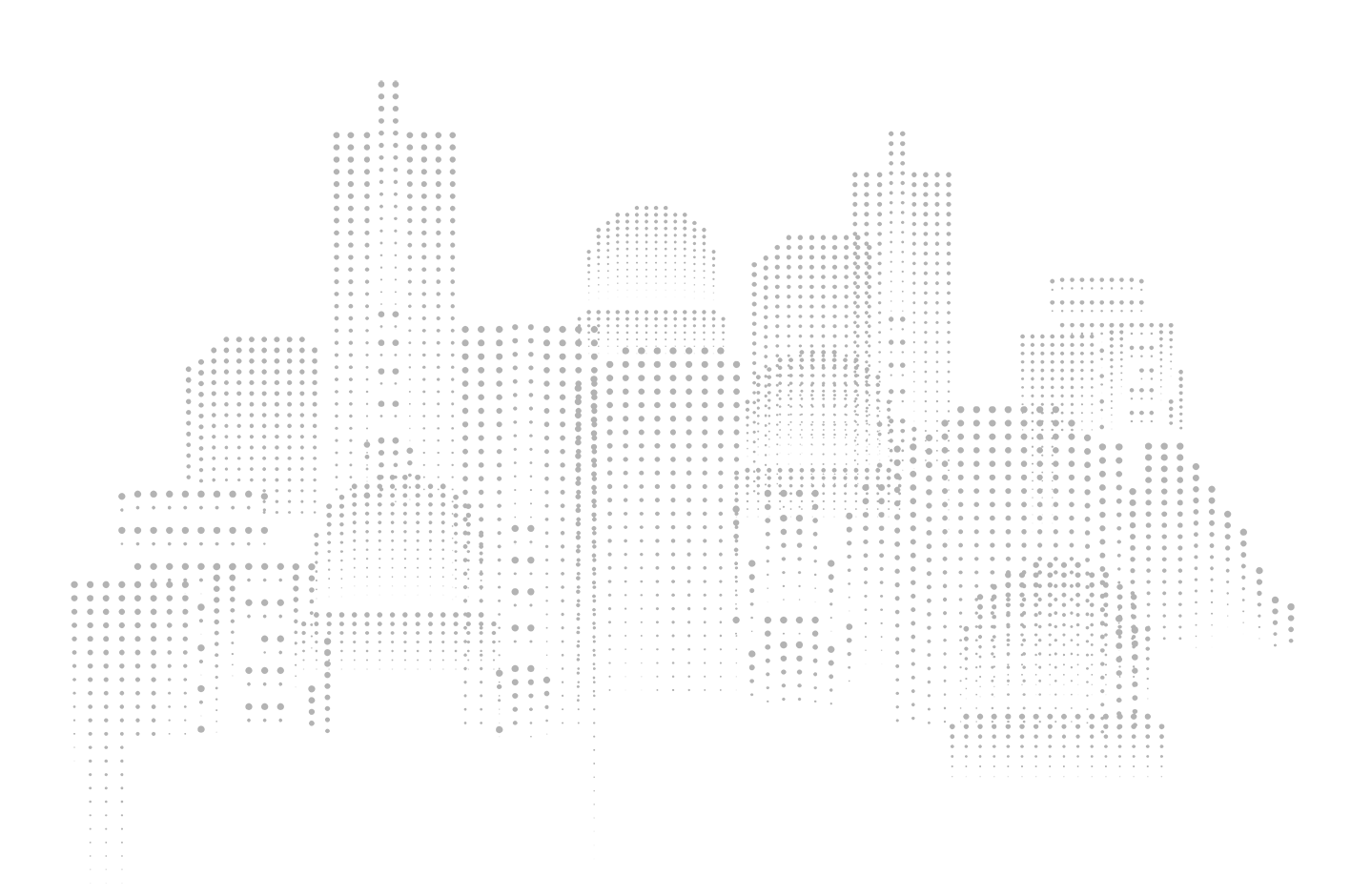 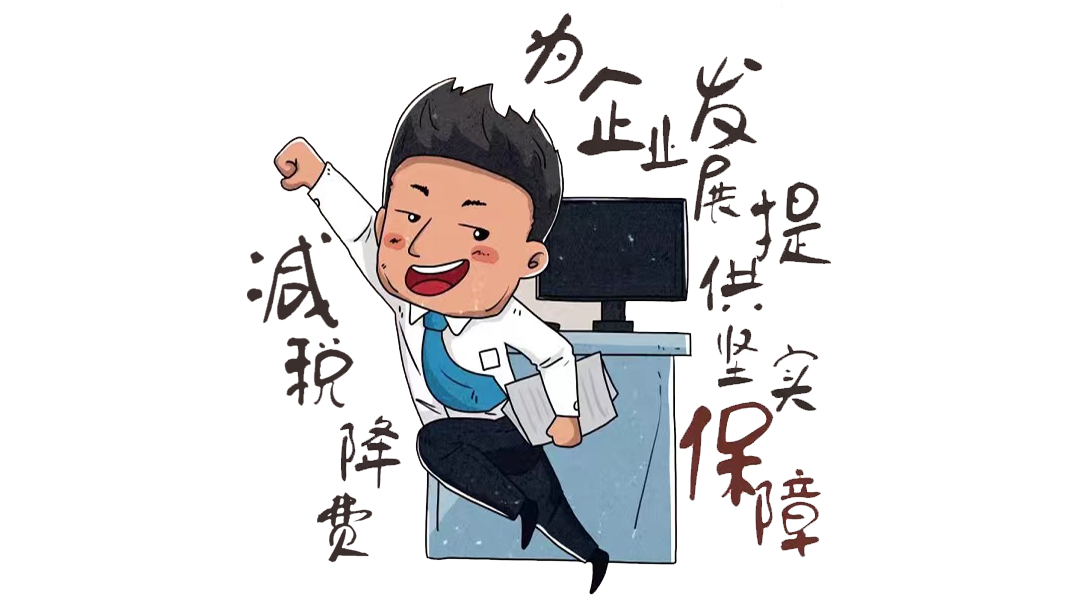 （一）加大小微企业增值税期末留抵退税政策力度【享受主体】按照《中小企业划型标准规定》（工信部联企业〔2011〕300号）和《金融业企业划型标准规定》（银发〔2015〕309号）中的营业收入指标、资产总额指标确定的小型企业和微型企业。上述规定所列行业企业中未采用营业收入指标或资产总额指标的以及未列明的行业企业，微型企业标准为增值税销售额（年）100万元以下（不含100万元）；小型企业标准为增值税销售额（年）2000万元以下（不含2000万元）。此外，需同时符合以下条件： 1.纳税信用等级为A级或者B级； 2.申请退税前36个月未发生骗取留抵退税、骗取出口退税或虚开增值税专用发票情形； 3.申请退税前36个月未因偷税被税务机关处罚两次及以上； 4.2019年4月1日起未享受即征即退、先征后返（退）政策。【优惠内容】加大小微企业增值税期末留抵退税政策力度，将先进制造业按月全额退还增值税增量留抵税额政策范围扩大至符合条件的小微企业（含个体工商户），并一次性退还小微企业存量留抵税额：1.符合条件的小微企业，可以自2022年4月纳税申报期起向主管税务机关申请退还增量留抵税额。2.符合条件的微型企业，可以自2022年4月纳税申报期起向主管税务机关申请一次性退还存量留抵税额；符合条件的小型企业，可以自2022年5月纳税申报期起向主管税务机关申请一次性退还存量留抵税额。【政策执行期】自2022年4月1日施行。【政策依据】1.《财政部 税务总局关于进一步加大增值税期末留抵退税政策实施力度的公告（财政部 税务总局公告2022年第14号）2.《财政部 税务总局关于进一步加快增值税期末留抵退税政策实施进度的公告》（财政部 税务总局公告2022年第17号）【办理方式】企业向主管税务机关提出申请，主管税务机关按照政策规定核准增值税留抵退税额。（二）加大制造业等行业增值税期末留抵退税政策力度【享受主体】从事《国民经济行业分类》中“制造业”“科学研究和技术服务业”“电力、热力、燃气及水生产和供应业”“软件和信息技术服务业”“生态保护和环境治理业”和“交通运输、仓储和邮政业”（以下称制造业等行业）业务相应发生的增值税销售额占全部增值税销售额的比重超过50％的纳税人。同一纳税人从事上述多项业务的，以相关业务增值税销售额加总计算销售额占比，确定是否属于制造业等行业纳税人。此外，需同时符合以下条件：1.纳税信用等级为A级或者B级； 2.申请退税前36个月未发生骗取留抵退税、骗取出口退税或虚开增值税专用发票情形； 3.申请退税前36个月未因偷税被税务机关处罚两次及以上； 4.2019年4月1日起未享受即征即退、先征后返（退）政策。 【优惠内容】将先进制造业按月全额退还增值税增量留抵税额政策范围扩大至符合条件的制造业等行业企业（含个体工商户），并一次性退还制造业等行业企业存量留抵税额：1.符合条件的制造业等行业企业，可以自2022年4月纳税申报期起向主管税务机关申请退还增量留抵税额。 2.符合条件的制造业等行业中型企业，可以自2022年5月纳税申报期起向主管税务机关申请一次性退还存量留抵税额；符合条件的制造业等行业大型企业，可以自2022年6月纳税申报期起向主管税务机关申请一次性退还存量留抵税额。【政策执行期】自2022年4月1日施行。【政策依据】1.《财政部 税务总局关于进一步加大增值税期末留抵退税政策实施力度的公告（财政部 税务总局公告2022年第14号）2.《财政部 税务总局关于进一步加快增值税期末留抵退税政策实施进度的公告》（财政部 税务总局公告2022年第17号）3.《财政部 税务总局关于进一步持续加快增值税期末留抵退税政策实施进度的公告》（财政部 税务总局公告2022年第19号）【办理方式】企业向主管税务机关提出申请，主管税务机关按照政策规定核准增值税留抵退税额。（三）扩大全额退还增值税留抵税额政策行业范围【享受主体】从事《国民经济行业分类》中“批发和零售业”、“农、林、牧、渔业”、“住宿和餐饮业”、“居民服务、修理和其他服务业”、“教育”、“卫生和社会工作”和“文化、体育和娱乐业”（以下称批发零售业等行业）业务相应发生的增值税销售额占全部增值税销售额的比重超过50％的纳税人。同一纳税人从事上述多项业务的，以相关业务增值税销售额加总计算销售额占比，确定是否属于批发零售业等行业纳税人。此外，需同时符合以下条件： 1.纳税信用等级为A级或者B级； 2.申请退税前36个月未发生骗取留抵退税、骗取出口退税或虚开增值税专用发票情形；3.申请退税前36个月未因偷税被税务机关处罚两次及以上； 4.2019年4月1日起未享受即征即退、先征后返（退）政策。 【优惠内容】将按月全额退还增值税增量留抵税额、一次性退还存量留抵税额的政策范围，扩大至符合条件的批发零售业等行业企业（含个体工商户）：1.符合条件的批发零售业等行业企业，可以自2022年7月纳税申报期起向主管税务机关申请退还增量留抵税额。2.符合条件的批发零售业等行业企业，可以自2022年7月纳税申报期起向主管税务机关申请一次性退还存量留抵税额。【政策执行期】自2022年7月1日施行。【政策依据】《财政部 税务总局关于扩大全额退还增值税留抵税额政策行业范围的公告》（财政部 税务总局公告2022年第21号）【办理方式】企业向主管税务机关提出申请，主管税务机关按照政策规定核准增值税留抵退税额。（四）中小微企业新购置设备器具企业所得税税前扣除政策【享受主体】从事国家非限制和禁止行业，且符合以下条件的企业： 1.信息传输业、建筑业、租赁和商务服务业：从业人员2000人以下，或营业收入10亿元以下或资产总额12亿元以下； 2.房地产开发经营：营业收入20亿元以下或资产总额1亿元以下； 3.其他行业：从业人员1000人以下或营业收入4亿元以下。【优惠内容】中小微企业在2022年1月1日至2022年12月31日期间新购置的设备、器具，单位价值在500万元以上的，按照单位价值的一定比例自愿选择在企业所得税税前扣除。其中，企业所得税法实施条例规定最低折旧年限为3年的设备器具，单位价值的100%可在当年一次性税前扣除；最低折旧年限为4年、5年、10年的，单位价值的50%可在当年一次性税前扣除，其余50%按规定在剩余年度计算折旧进行税前扣除。 企业选择适用上述政策当年不足扣除形成的亏损，可在以后5个纳税年度结转弥补，享受其他延长亏损结转年限政策的企业可按现行规定执行。【政策执行期】自2022年1月1日至2022年12月31日。【政策依据】《财政部 税务总局关于中小微企业设备器具所得税税前扣除有关政策的公告》（财政部 税务总局公告2022年第12号）【办理方式】自行判别、申报享受、相关资料留存备查。（五）继续延缓缴纳制造业中小微企业2021年第四季度  部分税费【享受主体】国民经济行业分类中行业门类为制造业，且年销售额2000万元以上（含2000万元）4亿元以下（不含4亿元）的企业（制造业中型企业）和年销售额2000万元以下（不含2000万元）的企业（制造业小微企业）。【优惠内容】《国家税务总局 财政部关于制造业中小微企业延缓缴纳2021年第四季度部分税费有关事项的公告》（国家税务总局 财政部公告2021年第30号）规定的制造业中小微企业延缓缴纳2021年第四季度部分税费政策，缓缴期限继续延长6个月。【延缓的税费】延缓缴纳的税费包括所属期为2021年10月、11月、12月（按月缴纳）或者2021年第四季度（按季缴纳）的企业所得税、个人所得税（代扣代缴除外）、国内增值税、国内消费税及附征的城市维护建设税、教育费附加、地方教育附加，不包括向税务机关申请代开发票时缴纳的税费。【政策依据】1.《国家税务总局 财政部关于制造业中小微企业延缓缴纳2021年第四季度部分税费有关事项的公告》（国家税务总局 财政部公告2021年第30号）2.《国家税务总局 财政部关于延续实施制造业中小微企业延缓缴纳部分税费有关事项的公告》（国家税务总局 财政部公告2022年第2号）【办理方式】自行判别、申报享受、相关资料留存备查。（六）延缓缴纳制造业中小微企业2022年第一季度、第二季度部分税费【享受主体】国民经济行业分类中行业门类为制造业，且年销售额2000万元以上（含2000万元）4亿元以下（不含4亿元）的企业（制造业中型企业）和年销售额2000万元以下（不含2000万元）的企业（制造业小微企业）。【优惠内容】符合规定条件的制造业中小微企业，在依法办理纳税申报后，制造业中型企业可以延缓缴纳规定的各项税费金额的50%，制造业小微企业可以延缓缴纳规定的全部税费，延缓的期限为6个月。【延缓的税费】延缓缴纳的税费包括所属期为2022年1月、2月、3月、4月、5月、6月（按月缴纳）或者2022年第一季度、第二季度（按季缴纳）的企业所得税、个人所得税、国内增值税、国内消费税及附征的城市维护建设税、教育费附加、地方教育附加，不包括代扣代缴、代收代缴以及向税务机关申请代开发票时缴纳的税费。【政策依据】《国家税务总局 财政部关于延续实施制造业中小微企业延缓缴纳部分税费有关事项的公告》（国家税务总局 财政部公告2022年第2号）。【办理方式】自行判别、申报享受、相关资料留存备查。第二部分小微企业助企发展方面的税费优惠政策（七）免征增值税小规模纳税人增值税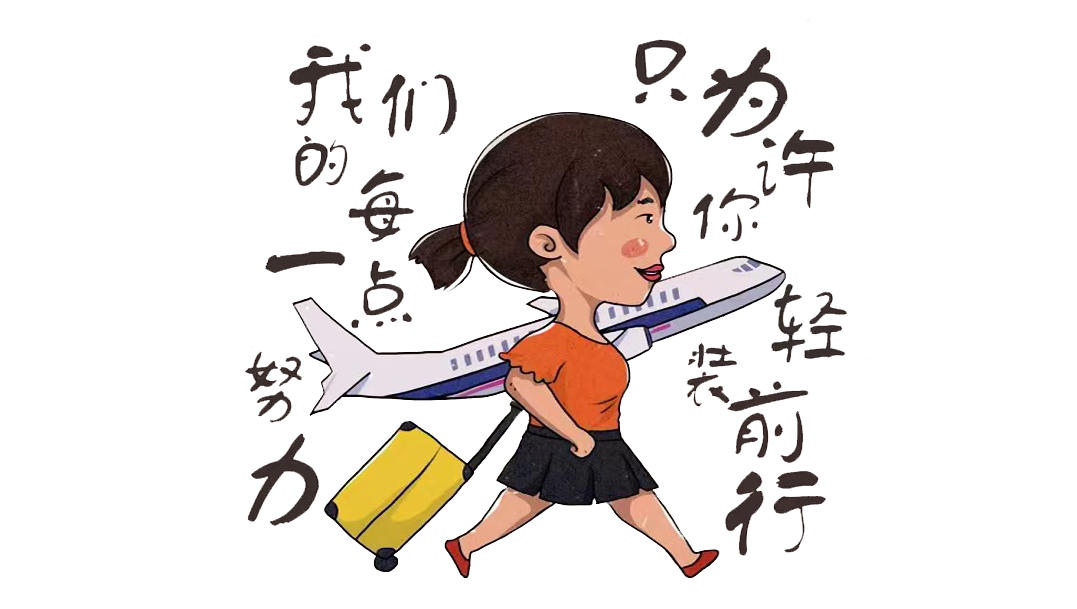 【享受主体】增值税小规模纳税人。【优惠内容】增值税小规模纳税人适用3%征收率的应税销售收入，免征增值税；适用3%预征率的预缴增值税项目，暂停预缴增值税。【政策执行期】自2022年4月1日至2022年12月31日。【政策依据】《财政部 税务总局关于对增值税小规模纳税人免征增值税的公告》（财政部 税务总局公告2022年第15号）【办理方式】自行判别、申报享受、相关资料留存备查。（八）进一步实施小微企业所得税优惠【享受主体】小型微利企业，是指从事国家非限制和禁止行业，且同时符合年度应纳税所得额不超过300万元、从业人数不超过300人、资产总额不超过5000万元等三个条件的企业。 【优惠内容】对小型微利企业年应纳税所得额超过100万元但不超过300万元的部分，减按25%计入应纳税所得额，按20%的税率缴纳企业所得税。【政策执行期】2022年1月1日至2024年12月31日。【政策依据】《财政部 税务总局关于进一步实施小微企业所得税优惠政策的公告》（财政部 税务总局公告2022年第13号）【办理方式】自行判别、申报享受、相关资料留存备查。（九）小微企业“六税两费”减免政策【享受主体】增值税小规模纳税人、小型微利企业和个体工商户。其中，小型微利企业，是指从事国家非限制和禁止行业，且同时符合年度应纳税所得额不超过300万元、从业人数不超过300人、资产总额不超过5000万元等三个条件的企业。【优惠内容】经省人民政府同意，云南省按照国家规定高限执行：对增值税小规模纳税人、小型微利企业和个体工商户征收的资源税、城市维护建设税、房产税、城镇土地使用税、印花税（不含证券交易印花税）、耕地占用税和教育费附加、地方教育附加减按50%征收。【政策执行期】2022年1月1日至2024年12月31日。【政策依据】1.《财政部 税务总局关于进一步实施小微企业“六税两费”减免政策的公告》（财政部 税务总局公告2022年第10号）2.《云南省财政厅 国家税务总局云南省税务局关于进一步实施小微企业“六税两费”减免政策的公告》（公告2022年第4号）【办理方式】自行判别、申报享受、相关资料留存备查。（十）帮扶服务业小微企业和个体工商户纾困发展房产税和城镇土地使用税政策【享受主体】为服务业小微企业和个体工商户减免租金的房屋业主（含单位和个人）。【优惠内容】2022年为服务业小微企业和个体工商户减免租金的房屋业主（含单位和个人），免租期间（以减租方式减免租金的可换算成免租期）免征相应出租房产的房产税和城镇土地使用税。【政策执行期】2022年1月1日至2022年12月31日。【政策依据】1.《国家发展改革委等14部门关于促进服务业领域困难行业恢复发展的若干政策》（发改财金〔2022〕271号）2.《云南省财政厅 国家税务总局云南省税务局关于帮扶服务业小微企业和个体工商户纾困发展房产税和城镇土地使用税政策的公告》（公告2022年第8号）【办理方式】自行判别、申报享受、相关资料留存备查。第三部分鼓励企业研发创新方面的税费优惠政策（十一）科技型中小企业加计扣除比例从75%提高到100%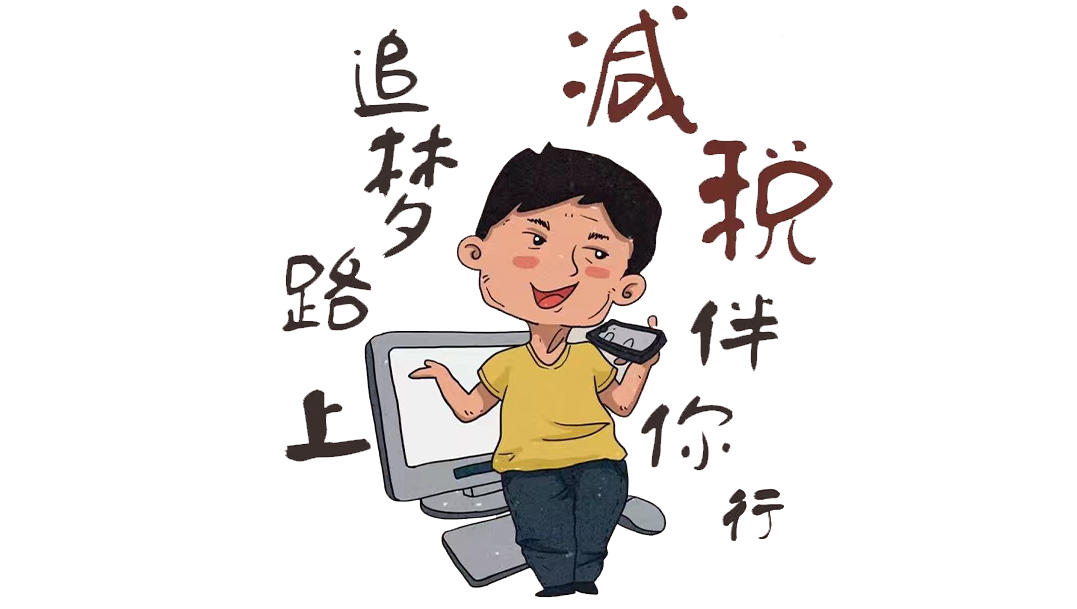 【享受主体】科技型中小企业。【优惠内容】科技型中小企业开展研发活动中实际发生的研发费用，未形成无形资产计入当期损益的，在按规定据实扣除的基础上，自2022年1月1日起，再按照实际发生额的100%在税前加计扣除；形成无形资产的，自2022年1月1日起，按照无形资产成本的200%在税前摊销。【政策执行期】自2022年1月1日起执行。【政策依据】《财政部 税务总局 科技部关于进一步提高科技型中小企业研发费用税前加计扣除比例的公告》（财政部 税务总局 科技部公告2022年第16号）【办理方式】自行判别、申报享受、相关资料留存备查。（十二）放宽创业投资企业和天使投资个人投资初创科技型企业有关政策条件【享受主体】投资初创科技型企业的创业投资企业和天使投资个人。 【优惠内容】对于初创科技型企业需符合的条件，从业人数继续按不超过300人、资产总额和年销售收入按均不超过5000万元执行，《财政部 税务总局关于创业投资企业和天使投资个人有关税收政策的通知》（财税〔2018〕55号）规定的其他条件不变。【政策执行期】自2022年1月1日至2023年12月31日。【政策依据】《财政部 税务总局关于延续执行创业投资企业和天使投资个人投资初创科技型企业有关政策条件的公告》（财政部 税务总局公告2022年第6号）【办理方式】自行判别、申报享受、相关资料留存备查。（十三）科技企业孵化器、大学科技园和众创空间税收优惠【享受主体】国家级、省级科技企业孵化器、大学科技园和国家备案众创空间。【优惠内容】对国家级、省级科技企业孵化器、大学科技园和国家备案众创空间自用以及无偿或通过出租等方式提供给在孵对象使用的房产、土地，免征房产税和城镇土地使用税；对其向在孵对象提供孵化服务取得的收入，免征增值税。【政策执行期】执行期限延长至2023年12月31日。【政策依据】1.《财政部 税务总局 科技部 教育部关于科技企业孵化器 大学科技园和众创空间税收政策的通知》（财税〔2018〕120号）2.《财政部 税务总局关于延长部分税收优惠政策执行期限的公告》（财政部 税务总局公告2022年第4号）【办理方式】自行判别、申报享受、相关资料留存备查。第四部分支持困难行业纾困和民生保障方面的税费优惠政策（十四）生产性服务业增值税加计抵减10%政策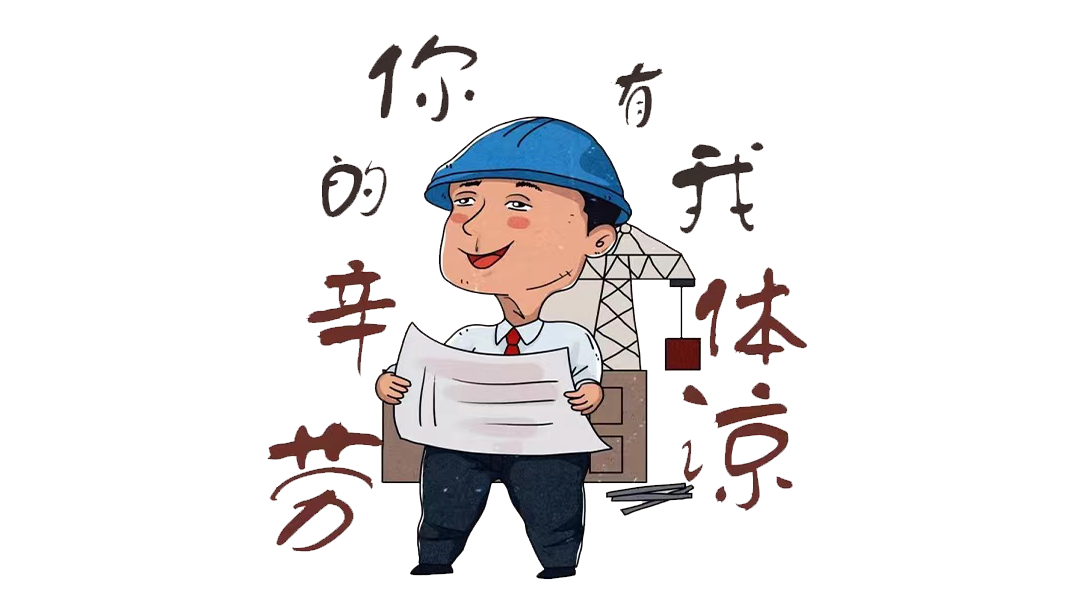 【享受主体】提供邮政服务、电信服务、现代服务取得的销售额占全部销售额的比重超过50%的纳税人。具体范围按照《销售服务、无形资产、不动产注释》（财税〔2016〕36号印发）执行。【优惠内容】自2019年4月1日至2021年12月31日，允许生产性服务业纳税人按照当期可抵扣进项税额加计10%，抵减应纳税额。【政策执行期】执行期限延长至2022年12月31日。【政策依据】1.《财政部 税务总局 海关总署关于深化增值税改革有关政策的公告》（财政部 税务总局 海关总署公告2019年39号）2.《财政部 税务总局关于促进服务业领域困难行业纾困发展有关增值税政策的公告》（财政部 税务总局公告2022年第11号）【办理方式】自行判别、申报享受、相关资料留存备查。（十五）生活性服务业增值税加计抵减15%政策【享受主体】提供生活服务取得的销售额占全部销售额的比重超过50%的纳税人。生活服务的具体范围按照《销售服务、无形资产、不动产注释》（财税〔2016〕36号印发）执行。【优惠内容】2019年10月1日至2021年12月31日，允许生活性服务业纳税人按照当期可抵扣进项税额加计15%，抵减应纳税额。【政策执行期】执行期限延长至2022年12月31日。【政策依据】1.《财政部 税务总局关于明确生活性服务业增值税加计抵减政策的公告》（财政部 税务总局公告2019年第87号）2.《财政部 税务总局关于促进服务业领域困难行业纾困发展有关增值税政策的公告》（财政部 税务总局公告2022年第11号）【办理方式】自行判别、申报享受、相关资料留存备查。（十六）航空和铁路运输企业分支机构暂停预缴增值税【享受主体】航空和铁路运输企业分支机构。【优惠内容】航空和铁路运输企业分支机构暂停预缴增值税一年。2022年2月纳税申报期至文件发布之日已预缴的增值税予以退还。【政策执行期】自2022年1月1日至2022年12月31日。【政策依据】《财政部 税务总局关于促进服务业领域困难行业纾困发展有关增值税政策的公告》（财政部 税务总局公告2022年第11号）【办理方式】自行判别、申报享受、相关资料留存备查。（十七）公共交通运输服务收入免征增值税【享受主体】公共交通运输服务增值税纳税人。公共交通运输服务的具体范围，按照《营业税改征增值税试点有关事项的规定》（财税〔2016〕36号印发）执行。【优惠内容】对纳税人提供公共交通运输服务取得的收入，免征增值税。【政策执行期】自2022年1月1日至2022年12月31日。【政策依据】《财政部 税务总局关于促进服务业领域困难行业纾困发展有关增值税政策的公告》（财政部 税务总局公告2022年第11号）【办理方式】自行判别、申报享受、相关资料留存备查。（十八）设立3岁以下婴幼儿照护个人所得税专项附加扣除【享受主体】3岁以下婴幼儿的监护人。【优惠内容】纳税人照护3岁以下婴幼儿子女的相关支出，按照每个婴幼儿每月1000元的标准定额扣除。父母可以选择由其中一方按扣除标准的100%扣除，也可以选择由双方分别按扣除标准的50%扣除，具体扣除方式在一个纳税年度内不能变更。【政策执行期】自2022年1月1日起实施。【政策依据】《国务院关于设立3岁以下婴幼儿照护个人所得税专项附加扣除的通知》（国发〔2022〕8号）【办理方式】自行判别、申报享受、相关资料留存备查。（十九）全年一次性奖金计税优惠【享受主体】取得全年一次性奖金的居民个人。【优惠内容】居民个人取得全年一次性奖金，符合规定的，不并入当年综合所得，以全年一次性奖金收入除以12个月得到的数额，按照按月换算后的综合所得税率表，确定适用税率和速算扣除数，单独计算纳税。计算公式为：应纳税额＝全年一次性奖金收入×适用税率－速算扣除数居民个人取得全年一次性奖金，也可以选择并入当年综合所得计算纳税。【政策执行期】执行期限延长至2023年12月31日。【政策依据】1.《财政部 税务总局关于个人所得税法修改后有关优惠政策衔接问题的通知》（财税〔2018〕164号）2.《财政部 税务总局关于延续实施全年一次性奖金等个人所得税优惠政策的公告》（财政部 税务总局公告2021年第42号）【办理方式】自行判别、申报享受、相关资料留存备查。（二十）居民个人取得股权激励计税政策【享受主体】取得股权激励的居民个人。【优惠内容】居民个人取得股票期权、股票增值权、限制性股票、股权奖励等股权激励，符合规定条件的，不并入当年综合所得，全额单独适用综合所得税率表，计算纳税。【政策执行期】执行期限延长至2022年12月31日。【政策依据】1.《财政部 税务总局关于个人所得税法修改后有关优惠政策衔接问题的通知》（财税〔2018〕164号）2.《财政部 税务总局关于延续实施全年一次性奖金等个人所得税优惠政策的公告》（财政部 税务总局公告2021年第42号）【办理方式】自行判别、申报享受、相关资料留存备查。（二十一）外籍个人有关津补贴优惠政策【享受主体】符合居民个人条件的外籍个人。【优惠内容】外籍个人符合居民个人条件的，可以选择享受个人所得税专项附加扣除，也可以选择按照《财政部 国家税务总局关于个人所得税若干政策问题的通知》（财税〔1994〕20号）、《国家税务总局关于外籍个人取得有关补贴征免个人所得税执行问题的通知》（国税发〔1997〕54号）和《财政部 国家税务总局关于外籍个人取得港澳地区住房等补贴征免个人所得税的通知》（财税〔2004〕29号）规定，享受住房补贴、语言训练费、子女教育费等津补贴免税优惠政策，但不得同时享受。外籍个人一经选择，在一个纳税年度内不得变更。【政策执行期】执行期限延长至2023年12月31日。【政策依据】1.《财政部 税务总局关于个人所得税法修改后有关优惠政策衔接问题的通知》（财税〔2018〕164号）2.《财政部 税务总局关于延续实施外籍个人津补贴等有关个人所得税优惠政策的公告》（财政部 税务总局公告2021年第43号）【办理方式】自行判别、申报享受、相关资料留存备查。（二十二）中央企业负责人任期激励单独计税优惠政策【享受主体】中央企业负责人。【优惠内容】中央企业负责人取得年度绩效薪金延期兑现收入和任期奖励，符合《国家税务总局关于中央企业负责人年度绩效薪金延期兑现收入和任期奖励征收个人所得税问题的通知》（国税发〔2007〕118号）规定的，参照全年一次性奖金政策执行。【政策执行期】执行期限延长至2023年12月31日。【政策依据】1.《财政部 税务总局关于个人所得税法修改后有关优惠政策衔接问题的通知》（财税〔2018〕164号）2.《财政部 税务总局关于延续实施外籍个人津补贴等有关个人所得税优惠政策的公告》（财政部 税务总局公告2021年第43号）【办理方式】自行判别、申报享受、相关资料留存备查。（二十三）免于办理个人所得税综合所得汇算清缴优惠政策【享受主体】取得综合所得的居民个人。【优惠内容】居民个人取得的综合所得，年度综合所得收入不超过12万元且需要汇算清缴补税的，或者年度汇算清缴补税金额不超过400元的，居民个人可免于办理个人所得税综合所得汇算清缴。居民个人取得综合所得时存在扣缴义务人未依法预扣预缴税款的情形除外。【政策执行期】执行期限延长至2023年12月31日。【政策依据】1.《财政部 税务总局关于个人所得税综合所得汇算清缴涉及有关政策问题的公告》（财政部 税务总局公告2019年第94号）2.《财政部 税务总局关于延续实施全年一次性奖金等个人所得税优惠政策的公告》（财政部 税务总局公告2021年第42号）【办理方式】自行判别、申报享受、相关资料留存备查。（二十四）免征医务人员和防疫工作者临时性补助、奖金及单位发给个人的预防药品等实物的个人所得税【享受主体】参加新冠肺炎疫情防治工作的医务人员和防疫工作者，取得单位发给预防新冠肺炎的药品、医疗用品和防护用品等实物的个人。【优惠内容】对参加疫情防治工作的医务人员和防疫工作者按照政府规定标准取得的临时性工作补助和奖金，免征个人所得税。政府规定标准包括各级政府规定的补助和奖金标准。对省级及省级以上人民政府规定的对参与疫情防控人员的临时性工作补助和奖金，比照执行。单位发给个人用于预防新型冠状病毒感染的肺炎的药品、医疗用品和防护用品等实物（不包括现金），不计入工资、薪金收入，免征个人所得税。【政策执行期】执行期限延长至2023年12月31日。【政策依据】1.《财政部 税务总局关于支持新型冠状病毒感染的肺炎疫情防控有关个人所得税政策的公告》（财政部 税务总局公告2020年第10号）2.《财政部 税务总局关于延长部分税收优惠政策执行期限的公告》（财政部 税务总局公告2022年第4号）【办理方式】自行判别、申报享受、相关资料留存备查。（二十五）重点群体创业就业税收优惠政策【享受主体】纳入全国扶贫开发信息系统的建档立卡贫困人口；在人力资源社会保障部门公共就业服务机构登记失业半年以上的人员；零就业家庭、享受城市居民最低生活保障家庭劳动年龄内的登记失业人员；毕业年度内高校毕业生等重点群体创办的个体工商户，以及招用其就业的企业。【优惠内容】经省人民政府同意，云南省按规定的最高浮动上限幅度确定了具体税额扣减限额（定额）标准：符合条件的重点群体从事个体经营的，在3年内按每户每年14400元为限额依次扣减其当年实际应缴纳的增值税、城市维护建设税、教育费附加、地方教育附加和个人所得税；企业招用符合条件的重点群体人员就业的，在3年内按每人每年7800元的定额标准依次扣减增值税、城市维护建设税、教育费附加、地方教育附加和企业所得税。【政策执行期】执行期限延长至2025年12月31日。【政策依据】1.《财政部 税务总局 人力资源社会保障部 国务院扶贫办关于进一步支持和促进重点群体创业就业有关税收政策的通知》（财税〔2019〕22号）2.《财政部 税务总局 人力资源社会保障部 国家乡村振兴局关于延长部分扶贫税收优惠政策执行期限的公告》（财政部 税务总局 人力资源社会保障部 国家乡村振兴局公告2021年第18号）3.《云南省财政厅 国家税务总局云南省税务局 云南省人力资源和社会保障厅 云南省人民政府扶贫开发办公室转发财政部 税务总局 人力资源社会保障部 国务院扶贫办关于进一步支持和促进重点群体创业就业有关税收政策文件的通知》（云财税〔2019〕26号）4.《云南省财政厅 国家税务总局云南省税务局 云南省人力资源和社会保障厅 云南省乡村振兴局关于延长重点群体创业就业税收优惠政策执行期限的公告》（公告2021年第8号）【办理方式】自行判别、申报享受、相关资料留存备查。（二十六）自主就业退役士兵创业就业税收优惠政策【享受主体】依照《退役士兵安置条例》（国务院 中央军委令第608号）的规定退出现役并按自主就业方式安置的退役士兵创办的个体工商户，以及招用其就业的企业。【优惠内容】经省人民政府同意，云南省按规定的最高浮动上限幅度确定了具体税额扣减限额（定额）标准：自主就业退役士兵从事个体经营的，在3年内按每户每年14400元为限额依次扣减其当年实际应缴纳的增值税、城市维护建设税、教育费附加、地方教育附加和个人所得税；企业招用自主就业退役士兵，符合条件的，在3年内按实际招用人数每人每年9000元的定额标准依次扣减增值税、城市维护建设税、教育费附加、地方教育附加和企业所得税。【政策执行期】执行期限延长至2023年12月31日。【政策依据】1.《财政部 税务总局 退役军人部关于进一步扶持自主就业退役士兵创业就业有关税收政策的通知》（财税〔2019〕21号）2.《财政部 税务总局关于延长部分税收优惠政策执行期限的公告》（财政部 税务总局公告2022年第4号）3.《云南省财政厅 国家税务总局云南省税务局 云南省退役军人事务厅转发财政部 税务总局 退役军人事务部关于进一步扶持自主就业退役士兵创业就业有关税收政策文件的通知》（云财税〔2019〕25号）4.《云南省财政厅 国家税务总局云南省税务局 云南省退役军人事务厅关于延长进一步扶持自主就业退役士兵创业就业有关税收政策执行期限的公告》（公告2022年第3号）【办理方式】自行判别、申报享受、相关资料留存备查。（二十七）国家商品储备税收优惠政策【享受主体】接受县级以上人民政府有关部门委托，承担粮（含大豆）、食用油、棉、糖、肉5种商品储备任务，取得财政储备经费或者补贴的商品储备企业。其中，承担中央政府有关部门委托商品储备业务的储备管理公司及其直属库，包括中国储备粮管理集团有限公司及其分公司、直属库，华商储备商品管理中心有限公司及其管理的国家储备糖库、国家储备肉库。云南省级粮、食用油、糖、肉储备企业，是指受省发展改革委、省财政厅、省商务厅、省粮食和储备局等部门委托，承担省级粮、食用油、糖、肉储备任务，并取得省级财政储备经费或补贴的承储企业。云南州（市）级、县（市、区）级粮、食用油、糖、肉储备企业，是指受州（市）、县（市、区）政府发展改革、财政、商务、粮食和储备等部门委托，承担州（市）级或县（市、区）级粮、食用油、糖、肉储备任务，且取得州（市）或县（市、区）财政储备经费或补贴的承储企业。【优惠内容】对商品储备管理公司及其直属库资金账簿免征印花税；对其承担商品储备业务过程中书立的购销合同免征印花税，对合同其他各方当事人应缴纳的印花税照章征收。对商品储备管理公司及其直属库自用的承担商品储备业务的房产、土地，免征房产税、城镇土地使用税。【政策执行期】2022年1月1日至2023年12月31日。【政策依据】1.《财政部 税务总局关于延续执行部分国家商品储备税收优惠政策的公告》（财政部 税务总局公告2022年第8号）2.《云南省财政厅 国家税务总局云南省税务局 云南省发展和改革委员会 云南省商务厅 云南省粮食和物资储备局关于明确执行部分国家商品储备税收优惠政策相关事项的通知》（云财税〔2022〕18号）【办理方式】自行判别、申报享受、相关资料留存备查。（二十八）城市公交等轨道交通系统免征城镇土地使用税【享受主体】城市公交站场、道路客运站场、城市轨道交通系统。【优惠内容】对城市公交站场、道路客运站场、城市轨道交通系统运营用地，免征城镇土地使用税。城市公交站场运营用地，包括城市公交首末车站、停车场、保养场、站场办公用地、生产辅助用地。道路客运站场运营用地，包括站前广场、停车场、发车位、站务用地、站场办公用地、生产辅助用地。城市轨道交通系统运营用地，包括车站（含出入口、通道、公共配套及附属设施）、运营控制中心、车辆基地（含单独的综合维修中心、车辆段）以及线路用地，不包括购物中心、商铺等商业设施用地。【政策执行期】执行期限延长至2023年12月31日。【政策依据】1.《财政部 税务总局关于继续对城市公交站场 道路客运站场 城市轨道交通系统减免城镇土地使用税优惠政策的通知》（财税〔2019〕11号）2.《财政部 税务总局关于延长部分税收优惠政策执行期限的公告》（财政部 税务总局公告2022年第4号）【办理方式】自行判别、申报享受、相关资料留存备查。（二十九）农产品批发市场农贸市场房产税城镇土地使用税优惠【享受主体】农产品批发市场、农贸市场房产税、城镇土地使用税纳税人。【优惠内容】对农产品批发市场、农贸市场（包括自有和承租）专门用于经营农产品的房产、土地，暂免征收房产税和城镇土地使用税。对同时经营其他产品的农产品批发市场和农贸市场使用的房产、土地，按其他产品与农产品交易场地面积的比例确定征免房产税和城镇土地使用税。【政策执行期】执行期限延长至2023年12月31日。【政策依据】1.《财政部 税务总局关于继续实行农产品批发市场 农贸市场房产税 城镇土地使用税优惠政策的通知》（财税〔2019〕12号）2.《财政部 税务总局关于延长部分税收优惠政策执行期限的公告》（财政部 税务总局公告2022年第4号）【办理方式】自行判别、申报享受、相关资料留存备查。（三十）高校学生公寓免征房产税和印花税【享受主体】为高校学生提供住宿服务，按照国家规定的收费标准收取住宿费的学生公寓。【优惠内容】对高校学生公寓免征房产税。对与高校学生签订的高校学生公寓租赁合同，免征印花税。【政策执行期】执行期限延长至2023年12月31日。【政策依据】1.《财政部 税务总局关于高校学生公寓房产税 印花税政策的通知》（财税〔2019〕14号）2.《财政部 税务总局关于延长部分税收优惠政策执行期限的公告》（财政部 税务总局公告2022年第4号）【办理方式】自行判别、申报享受、相关资料留存备查。（三十一）减按15%征收污染防治第三方企业所得税【享受主体】受排污企业或政府委托，负责环境污染治理设施（包括自动连续监测设施）运营维护的企业。【优惠内容】对符合条件的从事污染防治的第三方企业减按15%的税率征收企业所得税。【政策执行期】执行期限延长至2023年12月31日。【政策依据】1.《财政部 税务总局 国家发展改革委 生态环境部关于从事污染防治的第三方企业所得税政策问题的公告》（财政部 税务总局 国家发展改革委 生态环境部公告2019年第60号）2.《财政部 税务总局关于延长部分税收优惠政策执行期限的公告》（财政部 税务总局公告2022年第4号）【办理方式】自行判别、申报享受、相关资料留存备查。（三十二）完善资源综合利用增值税政策【享受主体】再生资源回收、利用纳税人。【优惠内容】从事再生资源回收的增值税一般纳税人销售其收购的再生资源，可以选择适用简易计税方法依照3%征收率计算缴纳增值税，或适用一般计税方法计算缴纳增值税。除纳税人聘用的员工为本单位或者雇主提供的再生资源回收不征收增值税外，纳税人发生的再生资源回收并销售的业务，均应按照规定征免增值税。增值税一般纳税人销售自产的资源综合利用产品和提供资源综合利用劳务，可享受增值税即征即退政策。【政策执行期】自2022年3月1日起执行。【政策依据】《财政部 税务总局关于完善资源综合利用增值税政策的公告》（财政部 税务总局公告2021年第40号）【办理方式】纳税人在办理退税事宜时，应向主管税务机关提供其符合规定的条件、技术标准和相关条件的书面声明，并在书面声明中如实注明未取得发票或相关凭证以及接受环保、税收处罚等情况。未提供书面声明的，税务机关不得给予退税。（三十三）出口货物保险增值税政策【享受主体】发生相应跨境应税行为的境内单位和个人。【优惠内容】对境内单位和个人发生的下列跨境应税行为免征增值税：以出口货物为保险标的的产品责任保险；以出口货物为保险标的的产品质量保证保险。【政策执行期】自2022年1月1日至2025年12月31日。【政策依据】《财政部 税务总局关于出口货物保险增值税政策的公告》（财政部 税务总局公告2021年第37号）【办理方式】自行判别、申报享受、相关资料留存备查。（三十四）基础设施领域不动产投资信托基金试点税收政策【享受主体】证监会、发展改革委根据有关规定组织开展的基础设施REITs试点项目。【优惠内容】1.设立基础设施REITs前，原始权益人向项目公司划转基础设施资产相应取得项目公司股权，适用特殊性税务处理，即项目公司取得基础设施资产的计税基础，以基础设施资产的原计税基础确定；原始权益人取得项目公司股权的计税基础，以基础设施资产的原计税基础确定。原始权益人和项目公司不确认所得，不征收企业所得税。 2.基础设施REITs设立阶段，原始权益人向基础设施REITs转让项目公司股权实现的资产转让评估增值，当期可暂不缴纳企业所得税，允许递延至基础设施REITs完成募资并支付股权转让价款后缴纳。其中，对原始权益人按照战略配售要求自持的基础设施REITs份额对应的资产转让评估增值，允许递延至实际转让时缴纳企业所得税。 原始权益人通过二级市场认购（增持）该基础设施REITs份额，按照先进先出原则认定优先处置战略配售份额。3.对基础设施REITs运营、分配等环节涉及的税收，按现行税收法律法规的规定执行。【政策执行期】自2021年1月1日起实施。2021年1月1日前发生的符合规定的事项，也可享受相关政策。【政策依据】《财政部 税务总局关于基础设施领域不动产投资信托基金（REITs）试点税收政策的公告》（财政部 税务总局公告2022年第3号）【办理方式】自行判别、申报享受、相关资料留存备查。（三十五）快递收派服务免征增值税政策【享受主体】取得快递收派服务收入的纳税人。 【优惠内容】对纳税人为居民提供必需生活物资快递收派服务取得的收入，免征增值税。【政策执行期】自2022年5月1日至2022年12月31日。【政策依据】《财政部 税务总局关于快递收派服务免征增值税政策的公告》（财政部 税务总局公告2022年第18号）【办理方式】自行判别、申报享受、相关资料留存备查。（三十六）减征部分乘用车车辆购置税【享受主体】购置乘用车的纳税人。【优惠内容】购置单车价格（不含增值税）不超过30万元的2.0升及以下排量乘用车，减半征收车辆购置税。乘用车，是指在设计、制造和技术特性上主要用于载运乘客及其随身行李和（或）临时物品，包括驾驶员座位在内最多不超过9个座位的汽车。【政策执行期】2022年6月1日至2022年12月31日。【政策依据】《财政部 税务总局关于减征部分乘用车车辆购置税的公告》（财政部 税务总局公告2022年第20号）【办理方式】自行判别、申报享受、相关资料留存备查。第五部分降低社保费、减免行政事业性收费和政府性基金政策（三十七）延续执行降低失业保险费率等阶段性稳就业政策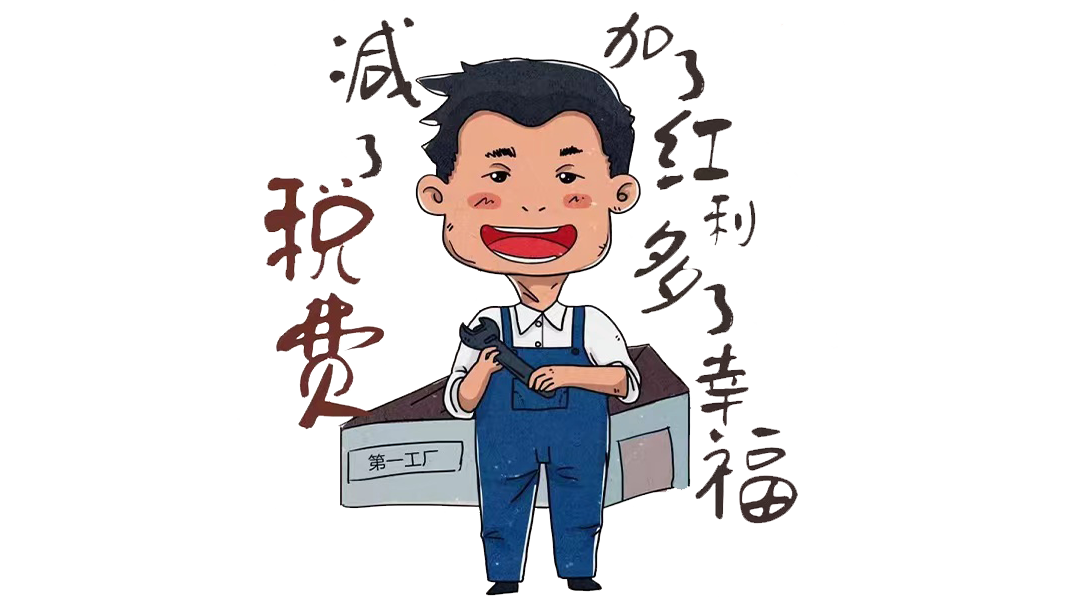 【享受主体】依法参加失业保险的单位和个人。【优惠内容】继续实施阶段性降低失业保险总费率1%（单位0.7%，个人0.3%）的政策。【政策执行期】2022年5月1日至2023年4月30日。【政策依据】《国家发展改革委等14部门关于促进服务业领域困难行业恢复发展的若干政策》（发改财金〔2022〕271号）《云南省发展和改革委员会等14部门印发关于落实促进服务业领域困难行业恢复发展若干政策的通知》（云发改财金〔2022〕226号）《云南省人民政府关于贯彻落实扎实稳住经济一揽子政策措施的意见》（云政发〔2022〕32号）【办理方式】失业保险经办机构直接核定后，由税务部门征收。（三十八）阶段性实施缓缴社会保险费政策【享受主体】餐饮、零售、旅游、民航、公路水路铁路运输、农副食品加工业、纺织业、纺织服装、服饰业、造纸和纸制品业、印刷和记录媒介复制业、医药制造业、化学纤维制造业、橡胶和塑料制品业、通用设备制造业、汽车制造业、铁路船舶航空航天和其他运输设备制造业、仪器仪表制造业、社会工作、广播电视电影和录音制作业、文化艺术业、体育、娱乐业，依法参加养老保险、失业保险、工伤保险符合条件的单位。【优惠内容】缓缴扩围行业所属困难企业，可申请缓缴三项社保费单位缴费部分。其中，养老保险费缓缴实施期限为2022年5月至2022年12月，失业保险、工伤保险费缓缴实施期限不超过1年。已办理企业养老保险费缓缴手续的5个特困行业企业可于期满后延续申请缓缴至2022年12月。受疫情影响严重地区生产经营出现暂时困难的所有中小微企业、以单位方式参保的有雇工的个体工商户，可申请缓缴三项社保费单位缴费部分，缓缴实施期限到2022年12月。缓缴期间免收滞纳金。参加企业职工基本养老保险的事业单位及社会团体、基金会、社会服务机构、律师事务所、会计师事务所等社会组织参照执行。上述参保单位中，已缴纳所属期为2022年5月费款的，可从6月申请缓缴。【政策执行期】养老保险缓缴实施期限为2022年5月至2022年12月。工伤、失业保险缓缴实施期限为2022年5月至2023年4月。【政策依据】《国家发展改革委等14部门关于促进服务业领域困难行业恢复发展的若干政策》（发改财金〔2022〕271号）《云南省发展和改革委员会等14部门印发关于落实促进服务业领域困难行业恢复发展若干政策的通知》（云发改财金〔2022〕226号）《云南省人民政府关于贯彻落实扎实稳住经济一揽子政策措施的意见》（云政发〔2022〕32号）《云南省阶段性缓缴社会保险费政策扩围延期实施办法》（云人社发〔2022〕22号）【办理方式】企业向社保经办机构申请，由其审核办理。（三十九）将中小微企业、个体工商户失业保险稳岗返还  比例最高提至90%，大型企业稳岗返还比例由30%提至50%【享受主体】中小微企业、有雇工的个体经济组织等。【优惠内容】将中小微企业、个体工商户失业保险稳岗返还比例由60%提高至90%，大型企业稳岗返还比例由30%提至50%。【政策执行期】2022年12月31日前。【政策依据】《国家发展改革委等14部门关于促进服务业领域困难行业恢复发展的若干政策》（发改财金〔2022〕271号）《云南省发展和改革委员会等14部门印发关于落实促进服务业领域困难行业恢复发展若干政策的通知》（云发改财金〔2022〕226号）《云南省人民政府关于贯彻落实扎实稳住经济一揽子政策措施的意见》（云政发〔2022〕32号）【办理方式】实行“免申即享”，无需企业申请，由失业保险经办机构直接发放。（四十）继续免征相关防疫药品和医疗器械注册费【享受主体】进入医疗器械应急审批程序并与新型冠状病毒（2019-nCoV）相关的防控产品；进入药品特别审批程序、治疗和预防新型冠状病毒肺炎（COVID-19）的药品。【优惠内容】对进入医疗器械应急审批程序并与新型冠状病毒（2019-nCoV）相关的防控产品，免征医疗器械产品注册费；对进入药品特别审批程序、治疗和预防新型冠状病毒肺炎（COVID-19）的药品，免征药品注册费。【政策执行期】执行至2023年12月31日。【政策依据】1.《财政部 发展改革委关于延长部分行政事业性收费、政府性基金优惠政策执行期限的公告》（财政部 国家发展改革委公告2022年第5号）2.《财政部 发展改革委关于继续免征相关防疫药品和医疗器械注册费的公告》（财政部 国家发展改革委公告2021年第9号）【办理方式】由执收单位判别执行。（四十一）免征我省部分地方水库移民扶持基金【享受主体】我省行政区域内2.5万（含本级数）-5万千瓦（含本级数）有发电收入的水库和水电站；除农业生产以外的用电户。【优惠内容】免征我省装机容量为2.5万（含本级数）-5万千瓦（含本级数）有发电收入的水库和水电站的大中型水库库区基金，免征我省小型水库移民扶助基金。【政策执行期】自2022年7月1日至2023年12月31日。【政策依据】1.《财政部关于取消调整部分政府性基金有关政策的通知》（财税〔2017〕18号）2.《财政部 发展改革委关于延长部分行政事业性收费、政府性基金优惠政策执行期限的公告》（财政部 国家发展改革委公告2022年第5号）3.《云南省财政厅关于免征部分地方水库移民扶持基金的通知》（云财非税〔2022〕17号）【办理方式】由执收单位判别执行。附  录国家政策文件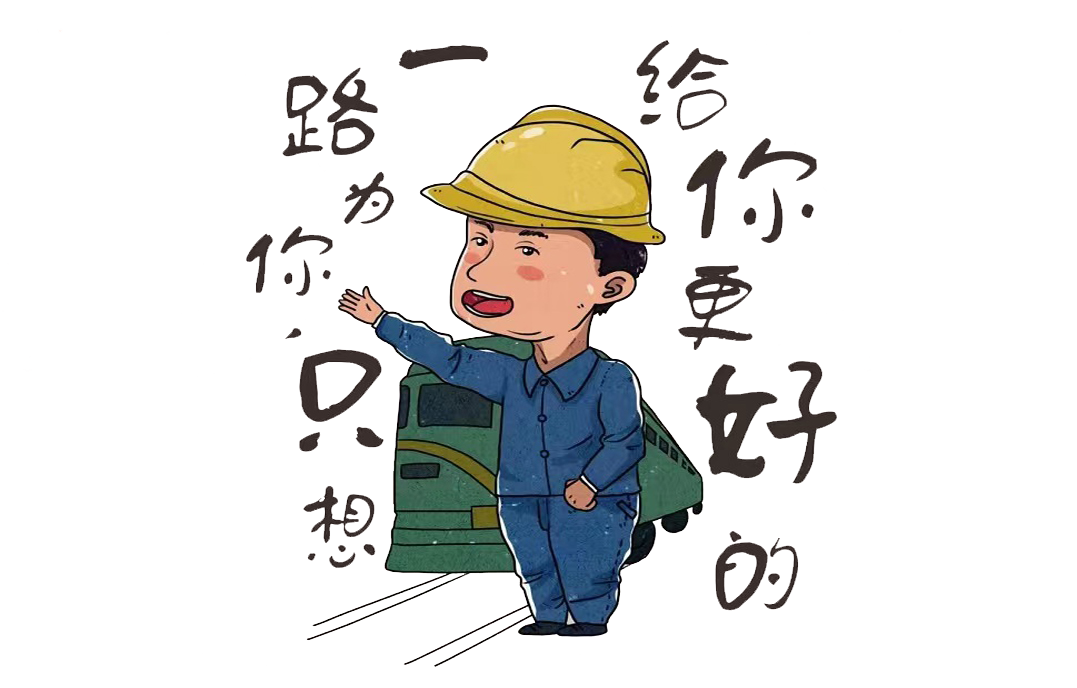 国务院关于设立3岁以下婴幼儿照护个人所得税专项附加扣除的通知国发〔2022〕8号各省、自治区、直辖市人民政府，国务院各部委、各直属机构：为贯彻落实《中共中央 国务院关于优化生育政策促进人口长期均衡发展的决定》，依据《中华人民共和国个人所得税法》有关规定，国务院决定，设立3岁以下婴幼儿照护个人所得税专项附加扣除。现将有关事项通知如下：一、纳税人照护3岁以下婴幼儿子女的相关支出，按照每个婴幼儿每月1000元的标准定额扣除。二、父母可以选择由其中一方按扣除标准的100%扣除，也可以选择由双方分别按扣除标准的50%扣除，具体扣除方式在一个纳税年度内不能变更。三、3岁以下婴幼儿照护个人所得税专项附加扣除涉及的保障措施和其他事项，参照《个人所得税专项附加扣除暂行办法》有关规定执行。四、3岁以下婴幼儿照护个人所得税专项附加扣除自2022年1月1日起实施。国务院2022年3月19日财政部 税务总局关于创业投资企业和天使投资个人有关税收政策的通知财税〔2018〕55号各省、自治区、直辖市、计划单列市财政厅（局）、国家税务局、地方税务局，新疆生产建设兵团财政局：为进一步支持创业投资发展，现就创业投资企业和天使投资个人有关税收政策问题通知如下：一、税收政策内容（一）公司制创业投资企业采取股权投资方式直接投资于种子期、初创期科技型企业（以下简称初创科技型企业）满2年（24个月，下同）的，可以按照投资额的70%在股权持有满2年的当年抵扣该公司制创业投资企业的应纳税所得额；当年不足抵扣的，可以在以后纳税年度结转抵扣。（二）有限合伙制创业投资企业（以下简称合伙创投企业）采取股权投资方式直接投资于初创科技型企业满2年的，该合伙创投企业的合伙人分别按以下方式处理：1.法人合伙人可以按照对初创科技型企业投资额的70%抵扣法人合伙人从合伙创投企业分得的所得；当年不足抵扣的，可以在以后纳税年度结转抵扣。2.个人合伙人可以按照对初创科技型企业投资额的70%抵扣个人合伙人从合伙创投企业分得的经营所得；当年不足抵扣的，可以在以后纳税年度结转抵扣。（三）天使投资个人采取股权投资方式直接投资于初创科技型企业满2年的，可以按照投资额的70%抵扣转让该初创科技型企业股权取得的应纳税所得额；当期不足抵扣的，可以在以后取得转让该初创科技型企业股权的应纳税所得额时结转抵扣。天使投资个人投资多个初创科技型企业的，对其中办理注销清算的初创科技型企业，天使投资个人对其投资额的70%尚未抵扣完的，可自注销清算之日起36个月内抵扣天使投资个人转让其他初创科技型企业股权取得的应纳税所得额。二、相关政策条件（一）本通知所称初创科技型企业，应同时符合以下条件：1.在中国境内（不包括港、澳、台地区）注册成立、实行查账征收的居民企业；2.接受投资时，从业人数不超过200人，其中具有大学本科以上学历的从业人数不低于30%；资产总额和年销售收入均不超过3000万元；3.接受投资时设立时间不超过5年（60个月）；4.接受投资时以及接受投资后2年内未在境内外证券交易所上市；5.接受投资当年及下一纳税年度，研发费用总额占成本费用支出的比例不低于20%。（二）享受本通知规定税收政策的创业投资企业，应同时符合以下条件：1.在中国境内（不含港、澳、台地区）注册成立、实行查账征收的居民企业或合伙创投企业，且不属于被投资初创科技型企业的发起人；2.符合《创业投资企业管理暂行办法》（发展改革委等10部门令第39号）规定或者《私募投资基金监督管理暂行办法》（证监会令第105号）关于创业投资基金的特别规定，按照上述规定完成备案且规范运作；3.投资后2年内，创业投资企业及其关联方持有被投资初创科技型企业的股权比例合计应低于50%。（三）享受本通知规定的税收政策的天使投资个人，应同时符合以下条件：1.不属于被投资初创科技型企业的发起人、雇员或其亲属（包括配偶、父母、子女、祖父母、外祖父母、孙子女、外孙子女、兄弟姐妹，下同），且与被投资初创科技型企业不存在劳务派遣等关系；2.投资后2年内，本人及其亲属持有被投资初创科技型企业股权比例合计应低于50%。（四）享受本通知规定的税收政策的投资，仅限于通过向被投资初创科技型企业直接支付现金方式取得的股权投资，不包括受让其他股东的存量股权。三、管理事项及管理要求（一）本通知所称研发费用口径，按照《财政部 国家税务总局 科技部关于完善研究开发费用税前加计扣除政策的通知》（财税〔2015〕119号）等规定执行。（二）本通知所称从业人数，包括与企业建立劳动关系的职工人员及企业接受的劳务派遣人员。从业人数和资产总额指标，按照企业接受投资前连续12个月的平均数计算，不足12个月的，按实际月数平均计算。本通知所称销售收入，包括主营业务收入与其他业务收入；年销售收入指标，按照企业接受投资前连续12个月的累计数计算，不足12个月的，按实际月数累计计算。本通知所称成本费用，包括主营业务成本、其他业务成本、销售费用、管理费用、财务费用。（三）本通知所称投资额，按照创业投资企业或天使投资个人对初创科技型企业的实缴投资额确定。合伙创投企业的合伙人对初创科技型企业的投资额，按照合伙创投企业对初创科技型企业的实缴投资额和合伙协议约定的合伙人占合伙创投企业的出资比例计算确定。合伙人从合伙创投企业分得的所得，按照《财政部 国家税务总局关于合伙企业合伙人所得税问题的通知》（财税〔2008〕159号）规定计算。（四）天使投资个人、公司制创业投资企业、合伙创投企业、合伙创投企业法人合伙人、被投资初创科技型企业应按规定办理优惠手续。（五）初创科技型企业接受天使投资个人投资满2年，在上海证券交易所、深圳证券交易所上市的，天使投资个人转让该企业股票时，按照现行限售股有关规定执行，其尚未抵扣的投资额，在税款清算时一并计算抵扣。（六）享受本通知规定的税收政策的纳税人，其主管税务机关对被投资企业是否符合初创科技型企业条件有异议的，可以转请被投资企业主管税务机关提供相关材料。对纳税人提供虚假资料，违规享受税收政策的，应按税收征管法相关规定处理，并将其列入失信纳税人名单，按规定实施联合惩戒措施。四、执行时间本通知规定的天使投资个人所得税政策自2018年7月1日起执行，其他各项政策自2018年1月1日起执行。执行日期前2年内发生的投资，在执行日期后投资满2年，且符合本通知规定的其他条件的，可以适用本通知规定的税收政策。《财政部 税务总局关于创业投资企业和天使投资个人有关税收试点政策的通知》（财税〔2017〕38号）自2018年7月1日起废止，符合试点政策条件的投资额可按本通知的规定继续抵扣。财政部 税务总局2018年5月14日财政部 税务总局 科技部 教育部关于科技企业孵化器大学科技园和众创空间税收政策的通知财税〔2018〕120号各省、自治区、直辖市、计划单列市财政厅（局）、科技厅（局）、教育厅（局），国家税务总局各省、自治区、直辖市、计划单列市税务局，新疆生产建设兵团财政局、科技局、教育局：为进一步鼓励创业创新，现就科技企业孵化器、大学科技园、众创空间有关税收政策通知如下：一、自2019年1月1日至2021年12月31日，对国家级、省级科技企业孵化器、大学科技园和国家备案众创空间自用以及无偿或通过出租等方式提供给在孵对象使用的房产、土地，免征房产税和城镇土地使用税；对其向在孵对象提供孵化服务取得的收入，免征增值税。本通知所称孵化服务是指为在孵对象提供的经纪代理、经营租赁、研发和技术、信息技术、鉴证咨询服务。二、国家级、省级科技企业孵化器、大学科技园和国家备案众创空间应当单独核算孵化服务收入。三、国家级科技企业孵化器、大学科技园和国家备案众创空间认定和管理办法由国务院科技、教育部门另行发布；省级科技企业孵化器、大学科技园认定和管理办法由省级科技、教育部门另行发布。本通知所称在孵对象是指符合前款认定和管理办法规定的孵化企业、创业团队和个人。四、国家级、省级科技企业孵化器、大学科技园和国家备案众创空间应按规定申报享受免税政策，并将房产土地权属资料、房产原值资料、房产土地租赁合同、孵化协议等留存备查，税务部门依法加强后续管理。2018年12月31日以前认定的国家级科技企业孵化器、大学科技园，自2019年1月1日起享受本通知规定的税收优惠政策。2019年1月1日以后认定的国家级、省级科技企业孵化器、大学科技园和国家备案众创空间，自认定之日次月起享受本通知规定的税收优惠政策。2019年1月1日以后被取消资格的，自取消资格之日次月起停止享受本通知规定的税收优惠政策。五、科技、教育和税务部门应建立信息共享机制，及时共享国家级、省级科技企业孵化器、大学科技园和国家备案众创空间相关信息，加强协调配合，保障优惠政策落实到位。财政部 税务总局 科技部 教育部2018年11月1日财政部 税务总局关于个人所得税法修改后有关优惠政策衔接问题的通知财税〔2018〕164号各省、自治区、直辖市、计划单列市财政厅（局），国家税务总局各省、自治区、直辖市、计划单列市税务局，新疆生产建设兵团财政局：为贯彻落实修改后的《中华人民共和国个人所得税法》，现将个人所得税优惠政策衔接有关事项通知如下：一、关于全年一次性奖金、中央企业负责人年度绩效薪金延期兑现收入和任期奖励的政策（一）居民个人取得全年一次性奖金，符合《国家税务总局关于调整个人取得全年一次性奖金等计算征收个人所得税方法问题的通知》（国税发〔2005〕9号）规定的，在2021年12月31日前，不并入当年综合所得，以全年一次性奖金收入除以12个月得到的数额，按照本通知所附按月换算后的综合所得税率表（以下简称月度税率表），确定适用税率和速算扣除数，单独计算纳税。计算公式为：应纳税额＝全年一次性奖金收入×适用税率－速算扣除数居民个人取得全年一次性奖金，也可以选择并入当年综合所得计算纳税。自2022年1月1日起，居民个人取得全年一次性奖金，应并入当年综合所得计算缴纳个人所得税。（二）中央企业负责人取得年度绩效薪金延期兑现收入和任期奖励，符合《国家税务总局关于中央企业负责人年度绩效薪金延期兑现收入和任期奖励征收个人所得税问题的通知》（国税发〔2007〕118号）规定的，在2021年12月31日前，参照本通知第一条第（一）项执行；2022年1月1日之后的政策另行明确。二、关于上市公司股权激励的政策（一）居民个人取得股票期权、股票增值权、限制性股票、股权奖励等股权激励（以下简称股权激励），符合《财政部 国家税务总局关于个人股票期权所得征收个人所得税问题的通知》（财税〔2005〕35号）、《财政部国家税务总局关于股票增值权所得和限制性股票所得征收个人所得税有关问题的通知》（财税〔2009〕5号）、《财政部 国家税务总局关于将国家自主创新示范区有关税收试点政策推广到全国范围实施的通知》（财税〔2015〕116号）第四条、《财政部国家税务总局关于完善股权激励和技术入股有关所得税政策的通知》（财税〔2016〕101号）第四条第（一）项规定的相关条件的，在2021年12月31日前，不并入当年综合所得，全额单独适用综合所得税率表，计算纳税。计算公式为：应纳税额＝股权激励收入×适用税率－速算扣除数（二）居民个人一个纳税年度内取得两次以上（含两次）股权激励的，应合并按本通知第二条第（一）项规定计算纳税。（三）2022年1月1日之后的股权激励政策另行明确。三、关于保险营销员、证券经纪人佣金收入的政策保险营销员、证券经纪人取得的佣金收入，属于劳务报酬所得，以不含增值税的收入减除20%的费用后的余额为收入额，收入额减去展业成本以及附加税费后，并入当年综合所得，计算缴纳个人所得税。保险营销员、证券经纪人展业成本按照收入额的25%计算。扣缴义务人向保险营销员、证券经纪人支付佣金收入时，应按照《个人所得税扣缴申报管理办法（试行）》（国家税务总局公告2018年第61号）规定的累计预扣法计算预扣税款。四、关于个人领取企业年金、职业年金的政策个人达到国家规定的退休年龄，领取的企业年金、职业年金，符合《财政部 人力资源社会保障部 国家税务总局关于企业年金 职业年金个人所得税有关问题的通知》（财税〔2013〕103号）规定的，不并入综合所得，全额单独计算应纳税款。其中按月领取的，适用月度税率表计算纳税；按季领取的，平均分摊计入各月，按每月领取额适用月度税率表计算纳税；按年领取的，适用综合所得税率表计算纳税。个人因出境定居而一次性领取的年金个人账户资金，或个人死亡后，其指定的受益人或法定继承人一次性领取的年金个人账户余额，适用综合所得税率表计算纳税。对个人除上述特殊原因外一次性领取年金个人账户资金或余额的，适用月度税率表计算纳税。五、关于解除劳动关系、提前退休、内部退养的一次性补偿收入的政策（一）个人与用人单位解除劳动关系取得一次性补偿收入（包括用人单位发放的经济补偿金、生活补助费和其他补助费），在当地上年职工平均工资3倍数额以内的部分，免征个人所得税；超过3倍数额的部分，不并入当年综合所得，单独适用综合所得税率表，计算纳税。（二）个人办理提前退休手续而取得的一次性补贴收入，应按照办理提前退休手续至法定离退休年龄之间实际年度数平均分摊，确定适用税率和速算扣除数，单独适用综合所得税率表，计算纳税。计算公式：应纳税额={〔（一次性补贴收入÷办理提前退休手续至法定退休年龄的实际年度数）－费用扣除标准〕×适用税率－速算扣除数｝×办理提前退休手续至法定退休年龄的实际年度数（三）个人办理内部退养手续而取得的一次性补贴收入，按照《国家税务总局关于个人所得税有关政策问题的通知》（国税发〔1999〕58号）规定计算纳税。六、关于单位低价向职工售房的政策单位按低于购置或建造成本价格出售住房给职工，职工因此而少支出的差价部分，符合《财政部 国家税务总局关于单位低价向职工售房有关个人所得税问题的通知》（财税〔2007〕13号）第二条规定的，不并入当年综合所得，以差价收入除以12个月得到的数额，按照月度税率表确定适用税率和速算扣除数，单独计算纳税。计算公式为：应纳税额＝职工实际支付的购房价款低于该房屋的购置或建造成本价格的差额×适用税率－速算扣除数七、关于外籍个人有关津补贴的政策（一）2019年1月1日至2021年12月31日期间，外籍个人符合居民个人条件的，可以选择享受个人所得税专项附加扣除，也可以选择按照《财政部 国家税务总局关于个人所得税若干政策问题的通知》（财税〔1994〕20号）、《国家税务总局关于外籍个人取得有关补贴征免个人所得税执行问题的通知》（国税发〔1997〕54号）和《财政部 国家税务总局关于外籍个人取得港澳地区住房等补贴征免个人所得税的通知》（财税〔2004〕29号）规定，享受住房补贴、语言训练费、子女教育费等津补贴免税优惠政策，但不得同时享受。外籍个人一经选择，在一个纳税年度内不得变更。（二）自2022年1月1日起，外籍个人不再享受住房补贴、语言训练费、子女教育费津补贴免税优惠政策，应按规定享受专项附加扣除。八、除上述衔接事项外，其他个人所得税优惠政策继续按照原文件规定执行。九、本通知自2019年1月1日起执行。下列文件或文件条款同时废止：（一）《财政部 国家税务总局关于个人与用人单位解除劳动关系取得的一次性补偿收入征免个人所得税问题的通知》（财税〔2001〕157号）第一条；（二）《财政部 国家税务总局关于个人股票期权所得征收个人所得税问题的通知》（财税〔2005〕35号）第四条第（一）项；（三）《财政部 国家税务总局关于单位低价向职工售房有关个人所得税问题的通知》（财税〔2007〕13号）第三条；（四）《财政部 人力资源社会保障部 国家税务总局关于企业年金职业年金个人所得税有关问题的通知》（财税〔2013〕103号）第三条第1项和第3项；（五）《国家税务总局关于个人认购股票等有价证券而从雇主取得折扣或补贴收入有关征收个人所得税问题的通知》（国税发〔1998〕9号）；（六）《国家税务总局关于保险企业营销员（非雇员）取得的收入计征个人所得税问题的通知》（国税发〔1998〕13号）；（七）《国家税务总局关于个人因解除劳动合同取得经济补偿金征收个人所得税问题的通知》（国税发〔1999〕178号）；（八）《国家税务总局关于国有企业职工因解除劳动合同取得一次性补偿收入征免个人所得税问题的通知》（国税发〔2000〕77号）；（九）《国家税务总局关于调整个人取得全年一次性奖金等计算征收个人所得税方法问题的通知》（国税发〔2005〕9号）第二条；（十）《国家税务总局关于保险营销员取得佣金收入征免个人所得税问题的通知》（国税函〔2006〕454号）；（十一）《国家税务总局关于个人股票期权所得缴纳个人所得税有关问题的补充通知》（国税函〔2006〕902号）第七条、第八条；（十二）《国家税务总局关于中央企业负责人年度绩效薪金延期兑现收入和任期奖励征收个人所得税问题的通知》（国税发〔2007〕118号）第一条；（十三）《国家税务总局关于个人提前退休取得补贴收入个人所得税问题的公告》（国家税务总局公告2011年第6号）第二条；（十四）《国家税务总局关于证券经纪人佣金收入征收个人所得税问题的公告》（国家税务总局公告2012年第45号）。附件：按月换算后的综合所得税率表财政部 税务总局2018年12月27日附件按月换算后的综合所得税率表财政部 税务总局关于继续对城市公交站场道路客运站场 城市轨道交通系统减免城镇土地使用税优惠政策的通知财税〔2019〕11号各省、自治区、直辖市、单列市财政厅（局），国家税务总局各省、自治区、直辖市、计划单列市税务局，新疆生产建设兵团财政局：为支持公共交通发展，现将城市公交站场、道路客运站场、城市轨道交通系统城镇土地使用税优惠政策通知如下：一、对城市公交站场、道路客运站场、城市轨道交通系统运营用地，免征城镇土地使用税。二、城市公交站场运营用地，包括城市公交首末车站、停车场、保养场、站场办公用地、生产辅助用地。道路客运站场运营用地，包括站前广场、停车场、发车位、站务用地、站场办公用地、生产辅助用地。城市轨道交通系统运营用地，包括车站（含出入口、通道、公共配套及附属设施）、运营控制中心、车辆基地（含单独的综合维修中心、车辆段）以及线路用地，不包括购物中心、商铺等商业设施用地。三、城市公交站场、道路客运站场，是指经县级以上（含县级）人民政府交通运输主管部门等批准建设的，为公众及旅客、运输经营者提供站务服务的场所。城市轨道交通系统，是指依规定批准建设的，采用专用轨道导向运行的城市公共客运交通系统，包括地铁系统、轻轨系统、单轨系统、有轨电车、磁浮系统、自动导向轨道系统、市域快速轨道系统，不包括旅游景区等单位内部为特定人群服务的轨道系统。四、纳税人享受本通知规定的免税政策，应按规定进行免税申报，并将不动产权属证明、土地用途证明等资料留存备查。五、本通知执行期限为2019年1月1日至2021年12月31日。财政部  税务总局2019年1月31日财政部 税务总局关于继续实行农产品批发市场 农贸市场房产税 城镇土地使用税优惠政策的通知财税〔2019〕12号各省、自治区、直辖市、计划单列市财政厅（局）、国家税务总局各省、自治区、直辖市、计划单列市税务局，新疆生产建设兵团财政局：为进一步支持农产品流通体系建设，决定继续对农产品批发市场、农贸市场给予房产税和城镇土地使用税优惠。现将有关政策通知如下：一、自2019年1月1日至2021年12月31日，对农产品批发市场、农贸市场（包括自有和承租，下同）专门用于经营农产品的房产、土地，暂免征收房产税和城镇土地使用税。对同时经营其他产品的农产品批发市场和农贸市场使用的房产、土地，按其他产品与农产品交易场地面积的比例确定征免房产税和城镇土地使用税。二、农产品批发市场和农贸市场，是指经工商登记注册，供买卖双方进行农产品及其初加工品现货批发或零售交易的场所。农产品包括粮油、肉禽蛋、蔬菜、干鲜果品、水产品、调味品、棉麻、活畜、可食用的林产品以及由省、自治区、直辖市财税部门确定的其他可食用的农产品。三、享受上述税收优惠的房产、土地，是指农产品批发市场、农贸市场直接为农产品交易提供服务的房产、土地。农产品批发市场、农贸市场的行政办公区、生活区，以及商业餐饮娱乐等非直接为农产品交易提供服务的房产、土地，不属于本通知规定的优惠范围，应按规定征收房产税和城镇土地使用税。四、企业享受本通知规定的免税政策，应按规定进行免税申报，并将不动产权属证明、载有房产原值的相关材料、租赁协议、房产土地用途证明等资料留存备查。财政部 税务总局2019年1月9日财政部 税务总局关于高校学生公寓房产税印花税政策的通知财税〔2019〕14号各省、自治区、直辖市、计划单列市财政厅（局），国家税务总局各省、自治区、直辖市、计划单列市税务局，新疆生产建设兵团财政局：为支持高校办学，优化高校后勤保障服务，现就高校学生公寓房产税和印花税政策通知如下：一、对高校学生公寓免征房产税。二、对与高校学生签订的高校学生公寓租赁合同，免征印花税。三、本通知所称高校学生公寓，是指为高校学生提供住宿服务，按照国家规定的收费标准收取住宿费的学生公寓。四、企业享受本通知规定的免税政策，应按规定进行免税申报，并将不动产权属证明、载有房产原值的相关材料、房产用途证明、租赁合同等资料留存备查。五、本通知自2019年1月1日至2021年12月31日执行。财政部 税务总局2019年1月31日财政部 税务总局 退役军人部关于进一步扶持自主就业退役士兵创业就业有关税收政策的通知财税〔2019〕21号各省、自治区、直辖市、计划单列市财政厅（局）、退役军人事务厅（局），国家税务总局各省、自治区、直辖市、计划单列市税务局，新疆生产建设兵团财政局：为进一步扶持自主就业退役士兵创业就业，现将有关税收政策通知如下：一、自主就业退役士兵从事个体经营的，自办理个体工商户登记当月起，在3年（36个月，下同）内按每户每年12000元为限额依次扣减其当年实际应缴纳的增值税、城市维护建设税、教育费附加、地方教育附加和个人所得税。限额标准最高可上浮20%，各省、自治区、直辖市人民政府可根据本地区实际情况在此幅度内确定具体限额标准。纳税人年度应缴纳税款小于上述扣减限额的，减免税额以其实际缴纳的税款为限；大于上述扣减限额的，以上述扣减限额为限。纳税人的实际经营期不足1年的，应当按月换算其减免税限额。换算公式为：减免税限额=年度减免税限额÷12×实际经营月数。城市维护建设税、教育费附加、地方教育附加的计税依据是享受本项税收优惠政策前的增值税应纳税额。二、企业招用自主就业退役士兵，与其签订1年以上期限劳动合同并依法缴纳社会保险费的，自签订劳动合同并缴纳社会保险当月起，在3年内按实际招用人数予以定额依次扣减增值税、城市维护建设税、教育费附加、地方教育附加和企业所得税优惠。定额标准为每人每年6000元，最高可上浮50%，各省、自治区、直辖市人民政府可根据本地区实际情况在此幅度内确定具体定额标准。企业按招用人数和签订的劳动合同时间核算企业减免税总额，在核算减免税总额内每月依次扣减增值税、城市维护建设税、教育费附加和地方教育附加。企业实际应缴纳的增值税、城市维护建设税、教育费附加和地方教育附加小于核算减免税总额的，以实际应缴纳的增值税、城市维护建设税、教育费附加和地方教育附加为限；实际应缴纳的增值税、城市维护建设税、教育费附加和地方教育附加大于核算减免税总额的，以核算减免税总额为限。纳税年度终了，如果企业实际减免的增值税、城市维护建设税、教育费附加和地方教育附加小于核算减免税总额，企业在企业所得税汇算清缴时以差额部分扣减企业所得税。当年扣减不完的，不再结转以后年度扣减。自主就业退役士兵在企业工作不满1年的，应当按月换算减免税限额。计算公式为：企业核算减免税总额=Σ每名自主就业退役士兵本年度在本单位工作月份÷12×具体定额标准。城市维护建设税、教育费附加、地方教育附加的计税依据是享受本项税收优惠政策前的增值税应纳税额。三、本通知所称自主就业退役士兵是指依照《退役士兵安置条例》（国务院 中央军委令第608号）的规定退出现役并按自主就业方式安置的退役士兵。本通知所称企业是指属于增值税纳税人或企业所得税纳税人的企业等单位。四、自主就业退役士兵从事个体经营的，在享受税收优惠政策进行纳税申报时，注明其退役军人身份，并将《中国人民解放军义务兵退出现役证》《中国人民解放军士官退出现役证》或《中国人民武装警察部队义务兵退出现役证》《中国人民武装警察部队士官退出现役证》留存备查。企业招用自主就业退役士兵享受税收优惠政策的，将以下资料留存备查：l.招用自主就业退役士兵的《中国人民解放军义务兵退出现役证》《中国人民解放军士官退出现役证》或《中国人民武装警察部队义务兵退出现役证》《中国人民武装警察部队士官退出现役证》;2.企业与招用自主就业退役士兵签订的劳动合同（副本），为职工缴纳的社会保险费记录；3.自主就业退役士兵本年度在企业工作时间表（见附件）。五、企业招用自主就业退役士兵既可以适用本通知规定的税收优惠政策，又可以适用其他扶持就业专项税收优惠政策的，企业可以选择适用最优惠的政策，但不得重复享受。六、本通知规定的税收政策执行期限为2019年1月1日至2021年12月31日。纳税人在2021年12月31日享受本通知规定税收优惠政策未满3年的，可继续享受至3年期满为止。《财政部 税务总局 民政部关于继续实施扶持自主就业退役士兵创业就业有关税收政策的通知》（财税〔2017〕46号）自2019年1月1日起停止执行。退役士兵以前年度已享受退役士兵创业就业税收优惠政策满3年的，不得再享受本通知规定的税收优惠政策；以前年度享受退役士兵创业就业税收优惠政策未满3年且符合本通知规定条件的，可按本通知规定享受优惠至3年期满。各地财政、税务、退役军人事务部门要加强领导、周密部署，把扶持自主就业退役士兵创业就业工作作为一项重要任务，主动做好政策宣传和解释工作，加强部门间的协调配合，确保政策落实到位。同时，要密切关注税收政策的执行情况，对发现的问题及时逐级向财政部、税务总局、退役军人部反映。附件：自主就业退役士兵本年度在企业工作时间表（样表）财政部 税务总局 退役军人部2019年2月2日附件自主就业退役士兵本年度在企业工作时间表（样表）企业名称（盖章）：                                             年度：财政部 税务总局 人力资源社会保障部 国务院扶贫办关于进一步支持和促进重点群体创业就业有关税收政策的通知财税〔2019〕22号各省、自治区、直辖市、计划单列市财政厅（局）、人力资源社会保障厅（局）、扶贫办，国家税务总局各省、自治区、直辖市、计划单列市税务局，新疆生产建设兵团财政局、人力资源社会保障局、扶贫办：为进一步支持和促进重点群体创业就业，现将有关税收政策通知如下：一、建档立卡贫困人口、持《就业创业证》（注明“自主创业税收政策”或“毕业年度内自主创业税收政策”）或《就业失业登记证》（注明“自主创业税收政策”）的人员，从事个体经营的，自办理个体工商户登记当月起，在3年（36个月，下同）内按每户每年12000元为限额依次扣减其当年实际应缴纳的增值税、城市维护建设税、教育费附加、地方教育附加和个人所得税。限额标准最高可上浮20%，各省、自治区、直辖市人民政府可根据本地区实际情况在此幅度内确定具体限额标准。纳税人年度应缴纳税款小于上述扣减限额的，减免税额以其实际缴纳的税款为限；大于上述扣减限额的，以上述扣减限额为限。上述人员具体包括：1.纳入全国扶贫开发信息系统的建档立卡贫困人口；2.在人力资源社会保障部门公共就业服务机构登记失业半年以上的人员；3.零就业家庭、享受城市居民最低生活保障家庭劳动年龄内的登记失业人员；4.毕业年度内高校毕业生。高校毕业生是指实施高等学历教育的普通高等学校、成人高等学校应届毕业的学生；毕业年度是指毕业所在自然年，即1月1日至12月31日。二、企业招用建档立卡贫困人口，以及在人力资源社会保障部门公共就业服务机构登记失业半年以上且持《就业创业证》或《就业失业登记证》（注明“企业吸纳税收政策”）的人员，与其签订1年以上期限劳动合同并依法缴纳社会保险费的，自签订劳动合同并缴纳社会保险当月起，在3年内按实际招用人数予以定额依次扣减增值税、城市维护建设税、教育费附加、地方教育附加和企业所得税优惠。定额标准为每人每年6000元，最高可上浮30%，各省、自治区、直辖市人民政府可根据本地区实际情况在此幅度内确定具体定额标准。城市维护建设税、教育费附加、地方教育附加的计税依据是享受本项税收优惠政策前的增值税应纳税额。按上述标准计算的税收扣减额应在企业当年实际应缴纳的增值税、城市维护建设税、教育费附加、地方教育附加和企业所得税税额中扣减，当年扣减不完的，不得结转下年使用。本通知所称企业是指属于增值税纳税人或企业所得税纳税人的企业等单位。三、国务院扶贫办在每年1月15日前将建档立卡贫困人口名单及相关信息提供给人力资源社会保障部、税务总局，税务总局将相关信息转发给各省、自治区、直辖市税务部门。人力资源社会保障部门依托全国扶贫开发信息系统核实建档立卡贫困人口身份信息。四、企业招用就业人员既可以适用本通知规定的税收优惠政策，又可以适用其他扶持就业专项税收优惠政策的，企业可以选择适用最优惠的政策，但不得重复享受。五、本通知规定的税收政策执行期限为2019年1月1日至2021年12月31日。纳税人在2021年12月31日享受本通知规定税收优惠政策未满3年的，可继续享受至3年期满为止。《财政部 税务总局 人力资源社会保障部关于继续实施支持和促进重点群体创业就业有关税收政策的通知》（财税〔2017〕49号）自2019年1月1日起停止执行。本通知所述人员，以前年度已享受重点群体创业就业税收优惠政策满3年的，不得再享受本通知规定的税收优惠政策；以前年度享受重点群体创业就业税收优惠政策未满3年且符合本通知规定条件的，可按本通知规定享受优惠至3年期满。各地财政、税务、人力资源社会保障部门、扶贫办要加强领导、周密部署，把大力支持和促进重点群体创业就业工作作为一项重要任务，主动做好政策宣传和解释工作，加强部门间的协调配合，确保政策落实到位。同时，要密切关注税收政策的执行情况，对发现的问题及时逐级向财政部、税务总局、人力资源社会保障部、国务院扶贫办反映。财政部 税务总局 人力资源社会保障部 国务院扶贫办2019年2月2日财政部 税务总局 海关总署关于深化增值税改革有关政策的公告财政部 税务总局 海关总署公告2019年第39号为贯彻落实党中央、国务院决策部署，推进增值税实质性减税，现将2019年增值税改革有关事项公告如下：一、增值税一般纳税人（以下称纳税人）发生增值税应税销售行为或者进口货物，原适用16%税率的，税率调整为13%；原适用10%税率的，税率调整为9%。二、纳税人购进农产品，原适用10%扣除率的，扣除率调整为9%。纳税人购进用于生产或者委托加工13%税率货物的农产品，按照10%的扣除率计算进项税额。三、原适用16%税率且出口退税率为16%的出口货物劳务，出口退税率调整为13%；原适用10%税率且出口退税率为10%的出口货物、跨境应税行为，出口退税率调整为9%。2019年6月30日前（含2019年4月1日前），纳税人出口前款所涉货物劳务、发生前款所涉跨境应税行为，适用增值税免退税办法的，购进时已按调整前税率征收增值税的，执行调整前的出口退税率，购进时已按调整后税率征收增值税的，执行调整后的出口退税率；适用增值税免抵退税办法的，执行调整前的出口退税率，在计算免抵退税时，适用税率低于出口退税率的，适用税率与出口退税率之差视为零参与免抵退税计算。出口退税率的执行时间及出口货物劳务、发生跨境应税行为的时间，按照以下规定执行：报关出口的货物劳务（保税区及经保税区出口除外），以海关出口报关单上注明的出口日期为准；非报关出口的货物劳务、跨境应税行为，以出口发票或普通发票的开具时间为准；保税区及经保税区出口的货物，以货物离境时海关出具的出境货物备案清单上注明的出口日期为准。四、适用13%税率的境外旅客购物离境退税物品，退税率为11%；适用9%税率的境外旅客购物离境退税物品，退税率为8%。2019年6月30日前，按调整前税率征收增值税的，执行调整前的退税率；按调整后税率征收增值税的，执行调整后的退税率。退税率的执行时间，以退税物品增值税普通发票的开具日期为准。五、自2019年4月1日起，《营业税改征增值税试点有关事项的规定》（财税〔2016〕36号印发）第一条第（四）项第1点、第二条第（一）项第1点停止执行，纳税人取得不动产或者不动产在建工程的进项税额不再分2年抵扣。此前按照上述规定尚未抵扣完毕的待抵扣进项税额，可自2019年4月税款所属期起从销项税额中抵扣。六、纳税人购进国内旅客运输服务，其进项税额允许从销项税额中抵扣。（一）纳税人未取得增值税专用发票的，暂按照以下规定确定进项税额：1.取得增值税电子普通发票的，为发票上注明的税额；2.取得注明旅客身份信息的航空运输电子客票行程单的，为按照下列公式计算进项税额：航空旅客运输进项税额=（票价+燃油附加费）÷（1+9%）×9%3.取得注明旅客身份信息的铁路车票的，为按照下列公式计算的进项税额：铁路旅客运输进项税额=票面金额÷（1+9%）×9%4.取得注明旅客身份信息的公路、水路等其他客票的，按照下列公式计算进项税额：公路、水路等其他旅客运输进项税额=票面金额÷（1+3%）×3%（二）《营业税改征增值税试点实施办法》（财税〔2016〕36号印发）第二十七条第（六）项和《营业税改征增值税试点有关事项的规定》（财税〔2016〕36号印发）第二条第（一）项第5点中“购进的旅客运输服务、贷款服务、餐饮服务、居民日常服务和娱乐服务”修改为“购进的贷款服务、餐饮服务、居民日常服务和娱乐服务”。七、自2019年4月1日至2021年12月31日，允许生产、生活性服务业纳税人按照当期可抵扣进项税额加计10%，抵减应纳税额（以下称加计抵减政策）。（一）本公告所称生产、生活性服务业纳税人，是指提供邮政服务、电信服务、现代服务、生活服务（以下称四项服务）取得的销售额占全部销售额的比重超过50%的纳税人。四项服务的具体范围按照《销售服务、无形资产、不动产注释》（财税〔2016〕36号印发）执行。2019年3月31日前设立的纳税人，自2018年4月至2019年3月期间的销售额（经营期不满12个月的，按照实际经营期的销售额）符合上述规定条件的，自2019年4月1日起适用加计抵减政策。2019年4月1日后设立的纳税人，自设立之日起3个月的销售额符合上述规定条件的，自登记为一般纳税人之日起适用加计抵减政策。纳税人确定适用加计抵减政策后，当年内不再调整，以后年度是否适用，根据上年度销售额计算确定。纳税人可计提但未计提的加计抵减额，可在确定适用加计抵减政策当期一并计提。（二）纳税人应按照当期可抵扣进项税额的10%计提当期加计抵减额。按照现行规定不得从销项税额中抵扣的进项税额，不得计提加计抵减额；已计提加计抵减额的进项税额，按规定作进项税额转出的，应在进项税额转出当期，相应调减加计抵减额。计算公式如下：当期计提加计抵减额=当期可抵扣进项税额×10%当期可抵减加计抵减额=上期末加计抵减额余额+当期计提加计抵减额－当期调减加计抵减额（三）纳税人应按照现行规定计算一般计税方法下的应纳税额（以下称抵减前的应纳税额）后，区分以下情形加计抵减：1.抵减前的应纳税额等于零的，当期可抵减加计抵减额全部结转下期抵减；2.抵减前的应纳税额大于零，且大于当期可抵减加计抵减额的，当期可抵减加计抵减额全额从抵减前的应纳税额中抵减；3.抵减前的应纳税额大于零，且小于或等于当期可抵减加计抵减额的，以当期可抵减加计抵减额抵减应纳税额至零。未抵减完的当期可抵减加计抵减额，结转下期继续抵减。（四）纳税人出口货物劳务、发生跨境应税行为不适用加计抵减政策，其对应的进项税额不得计提加计抵减额。纳税人兼营出口货物劳务、发生跨境应税行为且无法划分不得计提加计抵减额的进项税额，按照以下公式计算：不得计提加计抵减额的进项税额＝当期无法划分的全部进项税额×当期出口货物劳务和发生跨境应税行为的销售额÷当期全部销售额（五）纳税人应单独核算加计抵减额的计提、抵减、调减、结余等变动情况。骗取适用加计抵减政策或虚增加计抵减额的，按照《中华人民共和国税收征收管理法》等有关规定处理。（六）加计抵减政策执行到期后，纳税人不再计提加计抵减额，结余的加计抵减额停止抵减。八、自2019年4月1日起，试行增值税期末留抵税额退税制度。（一）同时符合以下条件的纳税人，可以向主管税务机关申请退还增量留抵税额：1.自2019年4月税款所属期起，连续六个月（按季纳税的，连续两个季度）增量留抵税额均大于零，且第六个月增量留抵税额不低于50万元；2.纳税信用等级为A级或者B级；3.申请退税前36个月未发生骗取留抵退税、出口退税或虚开增值税专用发票情形的；4.申请退税前36个月未因偷税被税务机关处罚两次及以上的；5.自2019年4月1日起未享受即征即退、先征后返（退）政策的。（二）本公告所称增量留抵税额，是指与2019年3月底相比新增加的期末留抵税额。（三）纳税人当期允许退还的增量留抵税额，按照以下公式计算：允许退还的增量留抵税额=增量留抵税额×进项构成比例×60%进项构成比例，为2019年4月至申请退税前一税款所属期内已抵扣的增值税专用发票（含税控机动车销售统一发票）、海关进口增值税专用缴款书、解缴税款完税凭证注明的增值税额占同期全部已抵扣进项税额的比重。（四）纳税人应在增值税纳税申报期内，向主管税务机关申请退还留抵税额。（五）纳税人出口货物劳务、发生跨境应税行为，适用免抵退税办法的，办理免抵退税后，仍符合本公告规定条件的，可以申请退还留抵税额；适用免退税办法的，相关进项税额不得用于退还留抵税额。（六）纳税人取得退还的留抵税额后，应相应调减当期留抵税额。按照本条规定再次满足退税条件的，可以继续向主管税务机关申请退还留抵税额，但本条第（一）项第1点规定的连续期间，不得重复计算。（七）以虚增进项、虚假申报或其他欺骗手段，骗取留抵退税款的，由税务机关追缴其骗取的退税款，并按照《中华人民共和国税收征收管理法》等有关规定处理。（八）退还的增量留抵税额中央、地方分担机制另行通知。九、本公告自2019年4月1日起执行。特此公告。财政部 税务总局 海关总署2019年3月20日财政部 税务总局 国家发展改革委 生态环境部关于从事污染防治的第三方企业所得税政策问题的公告财政部 税务总局 国家发展改革委 生态环境部公告2019年第60号为鼓励污染防治企业的专业化、规模化发展，更好支持生态文明建设，现将有关企业所得税政策问题公告如下：一、对符合条件的从事污染防治的第三方企业（以下称第三方防治企业）减按15%的税率征收企业所得税。本公告所称第三方防治企业是指受排污企业或政府委托，负责环境污染治理设施（包括自动连续监测设施，下同）运营维护的企业。二、本公告所称第三方防治企业应当同时符合以下条件：（一）在中国境内（不包括港、澳、台地区）依法注册的居民企业；（二）具有1年以上连续从事环境污染治理设施运营实践，且能够保证设施正常运行；（三）具有至少5名从事本领域工作且具有环保相关专业中级及以上技术职称的技术人员，或者至少2名从事本领域工作且具有环保相关专业高级及以上技术职称的技术人员；（四）从事环境保护设施运营服务的年度营业收入占总收入的比例不低于60%；（五）具备检验能力，拥有自有实验室，仪器配置可满足运行服务范围内常规污染物指标的检测需求；（六）保证其运营的环境保护设施正常运行，使污染物排放指标能够连续稳定达到国家或者地方规定的排放标准要求；（七）具有良好的纳税信用，近三年内纳税信用等级未被评定为C级或D级。三、第三方防治企业，自行判断其是否符合上述条件，符合条件的可以申报享受税收优惠，相关资料留存备查。税务部门依法开展后续管理过程中，可转请生态环境部门进行核查，生态环境部门可以委托专业机构开展相关核查工作，具体办法由税务总局会同国家发展改革委、生态环境部制定。四、本公告执行期限自2019年1月1日起至2021年12月31日止。特此公告。财政部 税务总局 国家发展改革委 生态环境部2019年4月13日财政部 税务总局关于明确生活性服务业增值税加计抵减政策的公告财政部 税务总局公告2019年第87号现就生活性服务业增值税加计抵减有关政策公告如下：一、2019年10月1日至2021年12月31日，允许生活性服务业纳税人按照当期可抵扣进项税额加计15%，抵减应纳税额（以下称加计抵减15%政策）。二、本公告所称生活性服务业纳税人，是指提供生活服务取得的销售额占全部销售额的比重超过50%的纳税人。生活服务的具体范围按照《销售服务、无形资产、不动产注释》（财税〔2016〕36号印发）执行。2019年9月30日前设立的纳税人，自2018年10月至2019年9月期间的销售额（经营期不满12个月的，按照实际经营期的销售额）符合上述规定条件的，自2019年10月1日起适用加计抵减15%政策。2019年10月1日后设立的纳税人，自设立之日起3个月的销售额符合上述规定条件的，自登记为一般纳税人之日起适用加计抵减15%政策。纳税人确定适用加计抵减15%政策后，当年内不再调整，以后年度是否适用，根据上年度销售额计算确定。三、生活性服务业纳税人应按照当期可抵扣进项税额的15%计提当期加计抵减额。按照现行规定不得从销项税额中抵扣的进项税额，不得计提加计抵减额；已按照15%计提加计抵减额的进项税额，按规定作进项税额转出的，应在进项税额转出当期，相应调减加计抵减额。计算公式如下：当期计提加计抵减额=当期可抵扣进项税额×15%当期可抵减加计抵减额=上期末加计抵减额余额+当期计提加计抵减额－当期调减加计抵减额四、纳税人适用加计抵减政策的其他有关事项，按照《关于深化增值税改革有关政策的公告》（财政部 税务总局 海关总署公告2019年第39号）等有关规定执行。特此公告。财政部 税务总局2019年9月30日财政部 税务总局关于个人所得税综合所得汇算清缴涉及有关政策问题的公告财政部 税务总局公告2019年第94号为贯彻落实修改后的《中华人民共和国个人所得税法》，进一步减轻纳税人的税收负担，现就个人所得税综合所得汇算清缴涉及有关政策问题公告如下：一、2019年1月1日至2020年12月31日居民个人取得的综合所得，年度综合所得收入不超过12万元且需要汇算清缴补税的，或者年度汇算清缴补税金额不超过400元的，居民个人可免于办理个人所得税综合所得汇算清缴。居民个人取得综合所得时存在扣缴义务人未依法预扣预缴税款的情形除外。二、残疾、孤老人员和烈属取得综合所得办理汇算清缴时，汇算清缴地与预扣预缴地规定不一致的，用预扣预缴地规定计算的减免税额与用汇算清缴地规定计算的减免税额相比较，按照孰高值确定减免税额。三、居民个人填报专项附加扣除信息存在明显错误，经税务机关通知，居民个人拒不更正或者不说明情况的，税务机关可暂停纳税人享受专项附加扣除。居民个人按规定更正相关信息或者说明情况后，经税务机关确认，居民个人可继续享受专项附加扣除，以前月份未享受扣除的，可按规定追补扣除。四、本公告第一条适用于2019年度和2020年度的综合所得年度汇算清缴。其他事项适用于2019年度及以后年度的综合所得年度汇算清缴。特此公告。财政部 税务总局2019年12月7日财政部 税务总局关于支持新型冠状病毒感染的肺炎疫情防控有关个人所得税政策的公告财政部 税务总局公告2020年第10号为支持新型冠状病毒感染的肺炎疫情防控工作，现就有关个人所得税政策公告如下：一、对参加疫情防治工作的医务人员和防疫工作者按照政府规定标准取得的临时性工作补助和奖金，免征个人所得税。政府规定标准包括各级政府规定的补助和奖金标准。对省级及省级以上人民政府规定的对参与疫情防控人员的临时性工作补助和奖金，比照执行。二、单位发给个人用于预防新型冠状病毒感染的肺炎的药品、医疗用品和防护用品等实物（不包括现金），不计入工资、薪金收入，免征个人所得税。三、本公告自2020年1月1日起施行，截止日期视疫情情况另行公告。财政部 税务总局2020年2月6日财政部 税务总局 人力资源社会保障部 国家乡村振兴局关于延长部分扶贫税收优惠政策执行期限的公告财政部 税务总局 人力资源社会保障部 国家乡村振兴局公告2021年第18号为贯彻落实《中共中央 国务院关于实现巩固拓展脱贫攻坚成果同乡村振兴有效衔接的意见》精神，严格落实过渡期内“四个不摘”的要求，现将有关税收政策公告如下：《财政部 税务总局 人力资源社会保障部 国务院扶贫办关于进一步支持和促进重点群体创业就业有关税收政策的通知》（财税〔2019〕22号）、《财政部 税务总局 国务院扶贫办关于企业扶贫捐赠所得税税前扣除政策的公告》（财政部 税务总局 国务院扶贫办公告2019年第49号）、《财政部 税务总局 国务院扶贫办关于扶贫货物捐赠免征增值税政策的公告》（财政部 税务总局 国务院扶贫办公告2019年第55号）中规定的税收优惠政策，执行期限延长至2025年12月31日。特此公告。财政部 税务总局 人力资源社会保障部 国家乡村振兴局2021年5月6日国家税务总局 财政部关于制造业中小微企业延缓缴纳2021年第四季度部分税费有关事项的公告国家税务总局 财政部公告2021年第30号为贯彻落实党中央、国务院决策部署，支持制造业中小微企业发展，促进工业经济平稳运行，现就制造业中小微企业（含个人独资企业、合伙企业、个体工商户，下同）延缓缴纳2021年第四季度部分税费有关事项公告如下：一、本公告所称制造业中小微企业是指国民经济行业分类中行业门类为制造业，且年销售额2000万元以上（含2000万元）4亿元以下（不含4亿元）的企业（以下称制造业中型企业）和年销售额2000万元以下（不含2000万元）的企业（以下称制造业小微企业）。销售额是指应征增值税销售额，包括纳税申报销售额、稽查查补销售额、纳税评估调整销售额。适用增值税差额征税政策的，以差额后的销售额确定。二、本公告所称制造业中小微企业年销售额按以下方式确定：截至2021年9月30日成立满一年的企业，按照所属期为2020年10月至2021年9月的销售额确定；截至2021年9月30日成立不满一年的企业，按照所属期截至2021年9月30日的销售额/实际经营月份×12个月的销售额确定；2021年10月1日及以后成立的企业，按照首个申报期销售额/实际经营月份×12个月的销售额确定。三、延缓缴纳的税费包括所属期为2021年10月、11月、12月（按月缴纳）或者2021年第四季度（按季缴纳）的企业所得税、个人所得税（代扣代缴除外）、国内增值税、国内消费税及附征的城市维护建设税、教育费附加、地方教育附加，不包括向税务机关申请代开发票时缴纳的税费。四、符合本公告规定条件的制造业中小微企业，在依法办理纳税申报后，制造业中型企业可以延缓缴纳本公告第三条规定的各项税费金额的50%，制造业小微企业可以延缓缴纳本公告第三条规定的全部税费。延缓的期限为3个月。延缓期限届满，纳税人应依法缴纳缓缴的税费。五、纳税人不符合本公告规定条件，骗取享受缓税政策的，税务机关将依照《中华人民共和国税收征收管理法》及其实施细则等有关规定处理。六、本公告规定条件的制造业中小微企业，符合《中华人民共和国税收征收管理法》及其实施细则规定可以申请延期缴纳税款的，仍然可以依法申请办理延期缴纳税款。七、本公告自2021年11月1日起施行。特此公告。国家税务总局 财政部2021年10月29日财政部 税务总局关于出口货物保险增值税政策的公告财政部 税务总局公告2021年第37号现将出口货物保险有关增值税政策公告如下：一、自2022年1月1日至2025年12月31日，对境内单位和个人发生的下列跨境应税行为免征增值税：（一）以出口货物为保险标的的产品责任保险；（二）以出口货物为保险标的的产品质量保证保险。二、境内单位和个人发生上述跨境应税行为的增值税征收管理，按照现行跨境应税行为增值税免税管理办法的规定执行。三、此前已发生未处理的事项，按本公告规定执行；已缴纳的相关税款，不再退还。特此公告。财政部 税务总局2021年12月22日财政部 税务总局关于完善资源综合利用增值税政策的公告财政部 税务总局公告2021年第40号为推动资源综合利用行业持续健康发展，现将有关增值税政策公告如下：一、从事再生资源回收的增值税一般纳税人销售其收购的再生资源，可以选择适用简易计税方法依照3%征收率计算缴纳增值税，或适用一般计税方法计算缴纳增值税。（一）本公告所称再生资源，是指在社会生产和生活消费过程中产生的，已经失去原有全部或部分使用价值，经过回收、加工处理，能够使其重新获得使用价值的各种废弃物。其中，加工处理仅限于清洗、挑选、破碎、切割、拆解、打包等改变再生资源密度、湿度、长度、粗细、软硬等物理性状的简单加工。（二）纳税人选择适用简易计税方法，应符合下列条件之一：1.从事危险废物收集的纳税人，应符合国家危险废物经营许可证管理办法的要求，取得危险废物经营许可证。2.从事报废机动车回收的纳税人，应符合国家商务主管部门出台的报废机动车回收管理办法要求，取得报废机动车回收拆解企业资质认定证书。3.除危险废物、报废机动车外，其他再生资源回收纳税人应符合国家商务主管部门出台的再生资源回收管理办法要求，进行市场主体登记，并在商务部门完成再生资源回收经营者备案。（三）各级财政、主管部门及其工作人员，存在违法违规给予从事再生资源回收业务的纳税人财政返还、奖补行为的，依法追究相应责任。二、除纳税人聘用的员工为本单位或者雇主提供的再生资源回收不征收增值税外，纳税人发生的再生资源回收并销售的业务，均应按照规定征免增值税。三、增值税一般纳税人销售自产的资源综合利用产品和提供资源综合利用劳务（以下称销售综合利用产品和劳务），可享受增值税即征即退政策。（一）综合利用的资源名称、综合利用产品和劳务名称、技术标准和相关条件、退税比例等按照本公告所附《资源综合利用产品和劳务增值税优惠目录（2022年版）》）（以下称《目录》）的相关规定执行。（二）纳税人从事《目录》所列的资源综合利用项目，其申请享受本公告规定的增值税即征即退政策时，应同时符合下列条件：1.纳税人在境内收购的再生资源，应按规定从销售方取得增值税发票；适用免税政策的，应按规定从销售方取得增值税普通发票。销售方为依法依规无法申领发票的单位或者从事小额零星经营业务的自然人，应取得销售方开具的收款凭证及收购方内部凭证，或者税务机关代开的发票。本款所称小额零星经营业务是指自然人从事应税项目经营业务的销售额不超过增值税按次起征点的业务。纳税人从境外收购的再生资源，应按规定取得海关进口增值税专用缴款书，或者从销售方取得具有发票性质的收款凭证、相关税费缴纳凭证。纳税人应当取得上述发票或凭证而未取得的，该部分再生资源对应产品的销售收入不得适用本公告的即征即退规定。不得适用本公告即征即退规定的销售收入=当期销售综合利用产品和劳务的销售收入×（纳税人应当取得发票或凭证而未取得的购入再生资源成本÷当期购进再生资源的全部成本）。纳税人应当在当期销售综合利用产品和劳务销售收入中剔除不得适用即征即退政策部分的销售收入后，计算可申请的即征即退税额：可申请退税额=[（当期销售综合利用产品和劳务的销售收入－不得适用即征即退规定的销售收入）×适用税率－当期即征即退项目的进项税额]×对应的退税比例各级税务机关要加强发票开具相关管理工作，纳税人应按规定及时开具、取得发票。2.纳税人应建立再生资源收购台账，留存备查。台账内容包括：再生资源供货方单位名称或个人姓名及身份证号、再生资源名称、数量、价格、结算方式、是否取得增值税发票或符合规定的凭证等。纳税人现有账册、系统能够包括上述内容的，无需单独建立台账。3.销售综合利用产品和劳务，不属于发展改革委《产业结构调整指导目录》中的淘汰类、限制类项目。4.销售综合利用产品和劳务，不属于生态环境部《环境保护综合名录》中的“高污染、高环境风险”产品或重污染工艺。“高污染、高环境风险”产品，是指在《环境保护综合名录》中标注特性为“GHW/GHF”的产品，但纳税人生产销售的资源综合利用产品满足“GHW/GHF”例外条款规定的技术和条件的除外。5.综合利用的资源，属于生态环境部《国家危险废物名录》列明的危险废物的，应当取得省级或市级生态环境部门颁发的《危险废物经营许可证》，且许可经营范围包括该危险废物的利用。6.纳税信用级别不为C级或D级。7.纳税人申请享受本公告规定的即征即退政策时，申请退税税款所属期前6个月（含所属期当期）不得发生下列情形：（1）因违反生态环境保护的法律法规受到行政处罚（警告、通报批评或单次10万元以下罚款、没收违法所得、没收非法财物除外；单次10万元以下含本数，下同）。（2）因违反税收法律法规被税务机关处罚（单次10万元以下罚款除外），或发生骗取出口退税、虚开发票的情形。纳税人在办理退税事宜时，应向主管税务机关提供其符合本条规定的上述条件以及《目录》规定的技术标准和相关条件的书面声明，并在书面声明中如实注明未取得发票或相关凭证以及接受环保、税收处罚等情况。未提供书面声明的，税务机关不得给予退税。（三）已享受本公告规定的增值税即征即退政策的纳税人，自不符合本公告“三”中第“（二）”部分规定的条件以及《目录》规定的技术标准和相关条件的当月起，不再享受本公告规定的增值税即征即退政策。（四）已享受本公告规定的增值税即征即退政策的纳税人，在享受增值税即征即退政策后，出现本公告“三”中第“（二）”部分第“7”点规定情形的，自处罚决定作出的当月起6个月内不得享受本公告规定的增值税即征即退政策。如纳税人连续12个月内发生两次以上本公告“三”中第“（二）”部分第“7”点规定的情形，自第二次处罚决定作出的当月起36个月内不得享受本公告规定的增值税即征即退政策。相关处罚决定被依法撤销、变更、确认违法或者确认无效的，符合条件的纳税人可以重新申请办理退税事宜。（五）各省、自治区、直辖市、计划单列市税务机关应于每年3月底之前在其网站上，将本地区上一年度所有享受本公告规定的增值税即征即退或免税政策的纳税人，按下列项目予以公示：纳税人名称、纳税人识别号、综合利用的资源名称、综合利用产品和劳务名称。各省、自治区、直辖市、计划单列市税务机关在对本地区上一年度享受本公告规定的增值税即征即退或免税政策的纳税人进行公示前，应会同本地区生态环境部门，再次核实纳税人受环保处罚情况。四、纳税人从事《目录》2.15“污水处理厂出水、工业排水（矿井水）、生活污水、垃圾处理厂渗透（滤）液等”项目、5.1“垃圾处理、污泥处理处置劳务”、5.2“污水处理劳务”项目，可适用本公告“三”规定的增值税即征即退政策，也可选择适用免征增值税政策；一经选定，36个月内不得变更。选择适用免税政策的纳税人，应满足本公告“三”有关规定以及《目录》规定的技术标准和相关条件，相关资料留存备查。五、按照本公告规定单个所属期退税金额超过500万元的，主管税务机关应在退税完成后30个工作日内，将退税资料送同级财政部门复查，财政部门逐级复查后，由省级财政部门送财政部当地监管局出具最终复查意见。复查工作应于退税后3个月内完成，具体复查程序由财政部当地监管局会同省级财税部门制定。六、再生资源回收、利用纳税人应依法履行纳税义务。各级税务机关要加强纳税申报、发票开具、即征即退等事项的管理工作，保障纳税人按规定及时办理相关纳税事项。七、本公告自2022年3月1日起执行。《财政部 国家税务总局关于印发〈资源综合利用产品和劳务增值税优惠目录〉的通知》（财税〔2015〕78号）、《财政部 税务总局关于资源综合利用增值税政策的公告》（财政部 税务总局公告2019年第90号）除“技术标准和相关条件”外同时废止，“技术标准和相关条件”有关规定可继续执行至2022年12月31日止。《目录》所列的资源综合利用项目适用的国家标准、行业标准，如在执行过程中有更新、替换，统一按新的国家标准、行业标准执行。此前已发生未处理的事项，按本公告规定执行。已处理的事项，如执行完毕则不再调整；如纳税人受到环保、税收处罚已停止享受即征即退政策的时间超过6个月但尚未执行完毕的，则自本公告执行的当月起，可重新申请享受即征即退政策；如纳税人受到环保、税收处罚已停止享受即征即退政策的时间未超过6个月，则自6个月期满后的次月起，可重新申请享受即征即退政策。特此公告。附件：资源综合利用产品和劳务增值税优惠目录（2022年版）财政部 税务总局2021年12月30日附件资源综合利用产品和劳务增值税优惠目录（2022版）备注：1.概念和定义。“纳税人”，是指从事表中所列的资源综合利用项目的增值税一般纳税人。“废渣”，是指采矿选矿废渣、冶炼废渣、化工废渣和其他废渣。其中，采矿选矿废渣（不包括石灰石废渣），是指在矿产资源开采加工过程中产生的煤矸石、粉末、粉尘和污泥；冶炼废渣，是指转炉渣、电炉渣、铁合金炉渣、氧化铝赤泥、电解金属锰浸出渣和有色金属灰渣，但不包括高炉水渣；化工废渣，是指硫铁矿渣、硫铁矿煅烧渣、硫酸渣、硫石膏、磷石膏、磷矿煅烧渣、含氰废渣、电石渣、磷肥渣、硫磺渣、碱渣、含钡废渣、铬渣、盐泥、总溶剂渣、黄磷渣、柠檬酸渣、脱硫石膏、氟石膏、钛石膏和废石膏模、锰渣；其他废渣，是指粉煤灰、燃煤炉渣、江河（湖、海、渠）道淤泥、淤沙、建筑垃圾、废玻璃、污水处理厂处理污水产生的污泥。“蔗渣”，是指以甘蔗为原料的制糖生产过程中产生的含纤维50%左右的固体废弃物。“再生水”，是指对污水处理厂出水、工业排水（矿井水）、生活污水、垃圾处理厂渗透（滤）液等水源进行回收，经适当处理后达到一定水质标准，并在一定范围内重复利用的水资源。“冶炼”，是指通过焙烧、熔炼、电解以及使用化学药剂等方法把原料中的金属提取出来，减少金属中所含的杂质或增加金属中某种成分，炼成所需要的金属。冶炼包括火法冶炼、湿法提取或电化学沉积。“烟尘灰”，是指金属冶炼厂火法冶炼过程中，为保护环境经除尘器（塔）收集的粉灰状及泥状残料物。“湿法泥”，是指湿法冶炼生产排出的污泥，经集中环保处置后产生的中和渣，且具有一定回收价值的污泥状废弃物。“熔炼渣”，是指有色金属火法冶炼过程中，由于比重的差异，金属成分因比重大沉底形成金属锭，而比重较小的硅、铁、钙等化合物浮在金属表层形成的废渣。“农作物秸秆”，是指农业生产过程中，收获了粮食作物（指稻谷、小麦、玉米、薯类等）、油料作物（指油菜籽、花生、大豆、葵花籽、芝麻籽、胡麻籽等）、棉花、麻类、糖料、烟叶、药材、花卉、蔬菜和水果等以后残留的茎秆。“三剩物”，是指采伐剩余物（指枝丫、树梢、树皮、树叶、树根及藤条、灌木等）、造材剩余物（指造材截头）和加工剩余物（指板皮、板条、木竹截头、锯沫、碎单板、木芯、刨花、木块、篾黄、边角余料等）。“次小薪材”，是指次加工材（指材质低于针、阔叶树加工用原木最低等级但具有一定利用价值的次加工原木，按《次加工原木》（LY／T1369—2011）标准执行）、小径材（指长度在2米以下或径级8厘米以下的小原木条、松木杆、脚手杆、杂木杆、短原木等）和薪材。“垃圾”，是指城市生活垃圾、农作物秸秆、树皮废渣、污泥、合成革及化纤废弃物、病死畜禽等养殖废弃物等垃圾。“垃圾处理”，是指运用填埋、焚烧、综合处理和回收利用等形式，对垃圾进行减量化、资源化和无害化处理处置的业务，其中包括砷碱渣、含砷废渣处置劳务。“污水处理”，是指将污水（包括城镇污水、农村污水和工业废水）处理后达到《城镇污水处理厂污染物排放标准》（GB18918-2002），或达到相应的国家或地方水污染物排放标准中的直接排放限值的业务。其中，城镇污水是指城镇居民生活污水，机关、学校、医院、商业服务机构及各种公共设施排水，以及允许排入城镇污水收集系统的工业废水和初期雨水。农村污水主要是指农村居民生活产生的污水，主要包括厕所污水和生活杂排水。工业废水是指工业生产过程中产生的，不允许排入城镇污水收集系统的废水和废液。“污泥处理处置”，是指对污水处理后产生的污泥进行稳定化、减量化和无害化处理处置的业务。2.综合利用的资源比例计算方式。（1）综合利用的资源占生产原料或者燃料的比重，以重量比例计算。其中，水泥、水泥熟料原料中掺兑废渣的比重，按以下方法计算：①对经生料烧制和熟料研磨阶段生产的水泥，其掺兑废渣比例计算公式为：掺兑废渣比例＝（生料烧制阶段掺兑废渣数量＋熟料研磨阶段掺兑废渣数量）÷（除废渣以外的生料数量＋生料烧制和熟料研磨阶段掺兑废渣数量＋其他材料数量）×100%；②对外购水泥熟料采用研磨工艺生产的水泥，其掺兑废渣比例计算公式为：掺兑废渣比例＝熟料研磨阶段掺兑废渣数量÷（熟料数量＋熟料研磨阶段掺兑废渣数量＋其他材料数量）×100%；③对生料烧制的水泥熟料，其掺兑废渣比例计算公式为：掺兑废渣比例＝生料烧制阶段掺兑废渣数量÷（除废渣以外的生料数量＋生料烧制阶段掺兑废渣数量＋其他材料数量）×100%。（2）综合利用的资源为余热、余压的，按其占生产电力、热力消耗的能源比例计算。3.表中所列综合利用产品，应当符合相应的国家或行业标准。既有国家标准又有行业标准的，应当符合相对高的标准；没有国家标准或行业标准的，应当符合按规定向质量技术监督部门备案的企业标准。4.表中所称“以上”均含本数。财政部 税务总局关于延续实施全年一次性奖金等个人所得税优惠政策的公告财政部 税务总局公告2021年第42号为扎实做好“六保”工作，进一步减轻纳税人负担，现将延续实施有关个人所得税优惠政策公告如下：一、《财政部 税务总局关于个人所得税法修改后有关优惠政策衔接问题的通知》（财税〔2018〕164号）规定的全年一次性奖金单独计税优惠政策，执行期限延长至2023年12月31日；上市公司股权激励单独计税优惠政策，执行期限延长至2022年12月31日。二、《财政部 税务总局关于个人所得税综合所得汇算清缴涉及有关政策问题的公告》（财政部 税务总局公告2019年第94号）规定的免于办理个人所得税综合所得汇算清缴优惠政策，执行期限延长至2023年12月31日。特此公告。财政部 税务总局2021年12月31日财政部 税务总局关于延续实施外籍个人津补贴等有关个人所得税优惠政策的公告财政部 税务总局公告2021年第43号为进一步减轻纳税人负担，现将延续实施有关个人所得税优惠政策公告如下：《财政部 税务总局关于个人所得税法修改后有关优惠政策衔接问题的通知》（财税〔2018〕164号）规定的外籍个人有关津补贴优惠政策、中央企业负责人任期激励单独计税优惠政策，执行期限延长至2023年12月31日。特此公告。财政部 税务总局2021年12月31日国家税务总局 财政部关于延续实施制造业中小微企业延缓缴纳部分税费有关事项的公告国家税务总局 财政部公告2022年第2号为贯彻落实党中央、国务院决策部署，促进工业经济平稳增长，支持制造业中小微企业发展，现将延续实施制造业中小微企业（含个人独资企业、合伙企业、个体工商户，下同）延缓缴纳部分税费政策有关事项公告如下：一、继续延缓缴纳2021年第四季度部分税费《国家税务总局 财政部关于制造业中小微企业延缓缴纳2021年第四季度部分税费有关事项的公告》（2021年第30号）规定的制造业中小微企业延缓缴纳2021年第四季度部分税费政策，缓缴期限继续延长6个月。上述企业2021年第四季度延缓缴纳的税费在2022年1月1日后本公告施行前已缴纳入库的，可自愿选择申请办理退税（费）并享受延续缓缴政策。二、延缓缴纳2022年第一季度、第二季度部分税费（一）符合本公告规定条件的制造业中小微企业，在依法办理纳税申报后，制造业中型企业可以延缓缴纳本公告规定的各项税费金额的50%，制造业小微企业可以延缓缴纳本公告规定的全部税费，延缓的期限为6个月。延缓期限届满，纳税人应依法缴纳相应月份或者季度的税费。（二）本公告所称制造业中型企业是指国民经济行业分类中行业门类为制造业，且年销售额2000万元以上（含2000万元）4亿元以下（不含4亿元）的企业。制造业小微企业是指国民经济行业分类中行业门类为制造业，且年销售额2000万元以下（不含2000万元）的企业。销售额是指应征增值税销售额，包括纳税申报销售额、稽查查补销售额、纳税评估调整销售额。适用增值税差额征税政策的，以差额后的销售额确定。（三）前款所称制造业中小微企业年销售额按以下方式确定：截至2021年12月31日成立满一年的企业，按照所属期为2021年1月至2021年12月的销售额确定。截至2021年12月31日成立不满一年的企业，按照所属期截至2021年12月31日的销售额/实际经营月份×12个月的销售额确定。2022年1月1日及以后成立的企业，按照实际申报期销售额/实际经营月份×12个月的销售额确定。（四）延缓缴纳的税费包括所属期为2022年1月、2月、3月、4月、5月、6月（按月缴纳）或者2022年第一季度、第二季度（按季缴纳）的企业所得税、个人所得税、国内增值税、国内消费税及附征的城市维护建设税、教育费附加、地方教育附加，不包括代扣代缴、代收代缴以及向税务机关申请代开发票时缴纳的税费。对于在本公告施行前已缴纳入库的所属期为2022年1月的上述税费，企业可自愿选择申请办理退税（费）并享受缓缴政策。三、享受2021年第四季度缓缴企业所得税政策的制造业中小微企业，在办理2021年度企业所得税汇算清缴年度申报时，产生的应补税款与2021年第四季度已缓缴的税款一并延后缴纳入库，产生的应退税款由纳税人按照有关规定办理。四、纳税人不符合本公告规定条件，骗取享受缓缴税费政策的，税务机关将依照《中华人民共和国税收征收管理法》及其实施细则等有关规定严肃处理。五、符合本公告规定条件的制造业中小微企业，符合《中华人民共和国税收征收管理法》及其实施细则规定可以申请延期缴纳税款的，仍然可以依法申请办理延期缴纳税款。六、本公告自发布之日起施行。特此公告。国家税务总局 财政部2022年2月28日财政部 税务总局关于基础设施领域不动产投资信托基金（REITs）试点税收政策的公告财政部 税务总局公告2022年第3号为支持基础设施领域不动产投资信托基金（以下称基础设施REITs）试点，现将有关税收政策公告如下： 一、设立基础设施REITs前，原始权益人向项目公司划转基础设施资产相应取得项目公司股权，适用特殊性税务处理，即项目公司取得基础设施资产的计税基础，以基础设施资产的原计税基础确定；原始权益人取得项目公司股权的计税基础，以基础设施资产的原计税基础确定。原始权益人和项目公司不确认所得，不征收企业所得税。 二、基础设施REITs设立阶段，原始权益人向基础设施REITs转让项目公司股权实现的资产转让评估增值，当期可暂不缴纳企业所得税，允许递延至基础设施REITs完成募资并支付股权转让价款后缴纳。其中，对原始权益人按照战略配售要求自持的基础设施REITs份额对应的资产转让评估增值，允许递延至实际转让时缴纳企业所得税。 原始权益人通过二级市场认购（增持）该基础设施REITs份额，按照先进先出原则认定优先处置战略配售份额。 三、对基础设施REITs运营、分配等环节涉及的税收，按现行税收法律法规的规定执行。 四、本公告适用范围为证监会、发展改革委根据有关规定组织开展的基础设施REITs试点项目。 五、本公告自2021年1月1日起实施。2021年1月1日前发生的符合本公告规定的事项，可按本公告规定享受相关政策。 财政部 税务总局2022年1月26日财政部 税务总局关于延长部分税收优惠政策执行期限的公告财政部 税务总局公告2022年第4号为帮助企业纾困解难，促进创业创新，现将有关税收政策公告如下： 一、《财政部 税务总局 科技部 教育部关于科技企业孵化器 大学科技园和众创空间税收政策的通知》（财税〔2018〕120号）、《财政部 税务总局关于继续对城市公交站场 道路客运站场 城市轨道交通系统减免城镇土地使用税优惠政策的通知》（财税〔2019〕11号）、《财政部 税务总局关于继续实行农产品批发市场 农贸市场房产税 城镇土地使用税优惠政策的通知》（财税〔2019〕12号）、《财政部 税务总局关于高校学生公寓房产税 印花税政策的通知》（财税〔2019〕14号）、《财政部 税务总局 退役军人部关于进一步扶持自主就业退役士兵创业就业有关税收政策的通知》（财税〔2019〕21号）、《财政部 税务总局 国家发展改革委 生态环境部关于从事污染防治的第三方企业所得税政策问题的公告》（财政部 税务总局 国家发展改革委 生态环境部公告2019年第60号）、《财政部 税务总局关于支持新型冠状病毒感染的肺炎疫情防控有关个人所得税政策的公告》（财政部 税务总局公告2020年第10号）中规定的税收优惠政策，执行期限延长至2023年12月31日。  二、本公告发布之日前，已征的相关税款，可抵减纳税人以后月份应缴纳税款或予以退还。特此公告。财政部 税务总局2022年1月29日财政部 税务总局关于延续执行创业投资企业和天使投资个人投资初创科技型企业有关政策条件的公告财政部 税务总局公告2022年第6号为进一步支持创业创新，现就创业投资企业和天使投资个人投资初创科技型企业所得税政策有关事项公告如下：自2022年1月1日至2023年12月31日，对于初创科技型企业需符合的条件，从业人数继续按不超过300人、资产总额和年销售收入按均不超过5000万元执行，《财政部 税务总局关于创业投资企业和天使投资个人有关税收政策的通知》（财税〔2018〕55号）规定的其他条件不变。在此期间已投资满2年及新发生的投资，可按财税〔2018〕55号文件和本公告规定适用税收政策。财政部 税务总局2022年2月9日财政部 税务总局关于延续执行部分国家商品储备税收优惠政策的公告财政部 税务总局公告2022年第8号为支持国家商品储备，现将延续执行部分商品储备税收优惠政策有关事项公告如下：一、对商品储备管理公司及其直属库资金账簿免征印花税；对其承担商品储备业务过程中书立的购销合同免征印花税，对合同其他各方当事人应缴纳的印花税照章征收。二、对商品储备管理公司及其直属库自用的承担商品储备业务的房产、土地，免征房产税、城镇土地使用税。三、本公告所称商品储备管理公司及其直属库，是指接受县级以上人民政府有关部门委托，承担粮（含大豆）、食用油、棉、糖、肉5种商品储备任务，取得财政储备经费或者补贴的商品储备企业。四、承担中央政府有关部门委托商品储备业务的储备管理公司及其直属库，包括中国储备粮管理集团有限公司及其分公司、直属库，华商储备商品管理中心有限公司及其管理的国家储备糖库、国家储备肉库。承担地方政府有关部门委托商品储备业务的储备管理公司及其直属库，由省、自治区、直辖市财政、税务部门会同有关部门明确或者制定具体管理办法，并报省、自治区、直辖市人民政府批准。五、企业享受本公告规定的免税政策，应按规定进行免税申报，并将不动产权属证明、房产原值、承担商品储备业务情况、储备库建设规划等资料留存备查。六、本公告执行期限为2022年1月1日至2023年12月31日。2022年1月1日以后已缴上述应予免税的款项，从企业应纳的相应税款中抵扣或者予以退税。特此公告。财政部 税务总局2022年2月21日财政部 税务总局关于进一步实施小微企业“六税两费”减免政策的公告财政部 税务总局公告2022年第10号为进一步支持小微企业发展，现将有关税费政策公告如下： 一、由省、自治区、直辖市人民政府根据本地区实际情况，以及宏观调控需要确定，对增值税小规模纳税人、小型微利企业和个体工商户可以在50%的税额幅度内减征资源税、城市维护建设税、房产税、城镇土地使用税、印花税（不含证券交易印花税）、耕地占用税和教育费附加、地方教育附加。 二、增值税小规模纳税人、小型微利企业和个体工商户已依法享受资源税、城市维护建设税、房产税、城镇土地使用税、印花税、耕地占用税、教育费附加、地方教育附加其他优惠政策的，可叠加享受本公告第一条规定的优惠政策。 三、本公告所称小型微利企业，是指从事国家非限制和禁止行业，且同时符合年度应纳税所得额不超过300万元、从业人数不超过300人、资产总额不超过5000万元等三个条件的企业。 从业人数，包括与企业建立劳动关系的职工人数和企业接受的劳务派遣用工人数。所称从业人数和资产总额指标，应按企业全年的季度平均值确定。具体计算公式如下： 季度平均值＝（季初值＋季末值）÷2 全年季度平均值＝全年各季度平均值之和÷4 年度中间开业或者终止经营活动的，以其实际经营期作为一个纳税年度确定上述相关指标。 小型微利企业的判定以企业所得税年度汇算清缴结果为准。登记为增值税一般纳税人的新设立的企业，从事国家非限制和禁止行业，且同时符合申报期上月末从业人数不超过300人、资产总额不超过5000万元等两个条件的，可在首次办理汇算清缴前按照小型微利企业申报享受第一条规定的优惠政策。 四、本公告执行期限为2022年1月1日至2024年12月31日。 特此公告。 财政部 税务总局2022年3月1日财政部 税务总局关于促进服务业领域困难行业纾困发展有关增值税政策的公告财政部 税务总局公告2022年第11号 为促进服务业领域困难行业纾困发展，现将有关增值税政策公告如下： 一、《财政部 税务总局 海关总署关于深化增值税改革有关政策的公告》（财政部 税务总局 海关总署公告2019年39号）第七条和《财政部 税务总局关于明确生活性服务业增值税加计抵减政策的公告》（财政部 税务总局公告2019年第87号）规定的生产、生活性服务业增值税加计抵减政策，执行期限延长至2022年12月31日。 二、自2022年1月1日至2022年12月31日，航空和铁路运输企业分支机构暂停预缴增值税。2022年2月纳税申报期至文件发布之日已预缴的增值税予以退还。 三、自2022年1月1日至2022年12月31日，对纳税人提供公共交通运输服务取得的收入，免征增值税。公共交通运输服务的具体范围，按照《营业税改征增值税试点有关事项的规定》（财税〔2016〕36号印发）执行。在本公告发布之前已征收入库的按上述规定应予免征的增值税税款，可抵减纳税人以后月份应缴纳的增值税税款或者办理税款退库。已向购买方开具增值税专用发票的，应将专用发票追回后方可办理免税。 特此公告。 财政部 税务总局2022年3月3日财政部 税务总局关于中小微企业设备器具所得税税前扣除有关政策的公告财政部 税务总局公告2022年第12号为促进中小微企业设备更新和技术升级，持续激发市场主体创新活力，现就有关企业所得税税前扣除政策公告如下： 一、中小微企业在2022年1月1日至2022年12月31日期间新购置的设备、器具，单位价值在500万元以上的，按照单位价值的一定比例自愿选择在企业所得税税前扣除。其中，企业所得税法实施条例规定最低折旧年限为3年的设备器具，单位价值的100%可在当年一次性税前扣除；最低折旧年限为4年、5年、10年的，单位价值的50%可在当年一次性税前扣除，其余50%按规定在剩余年度计算折旧进行税前扣除。 企业选择适用上述政策当年不足扣除形成的亏损，可在以后5个纳税年度结转弥补，享受其他延长亏损结转年限政策的企业可按现行规定执行。 二、本公告所称中小微企业是指从事国家非限制和禁止行业，且符合以下条件的企业： （一）信息传输业、建筑业、租赁和商务服务业：从业人员2000人以下，或营业收入10亿元以下或资产总额12亿元以下； （二）房地产开发经营：营业收入20亿元以下或资产总额1亿元以下； （三）其他行业：从业人员1000人以下或营业收入4亿元以下。 三、本公告所称设备、器具，是指除房屋、建筑物以外的固定资产；所称从业人数，包括与企业建立劳动关系的职工人数和企业接受的劳务派遣用工人数。 从业人数和资产总额指标，应按企业全年的季度平均值确定。具体计算公式如下： 季度平均值=（季初值+季末值）÷2 全年季度平均值=全年各季度平均值之和÷4 年度中间开业或者终止经营活动的，以其实际经营期作为一个纳税年度确定上述相关指标。 四、中小微企业可按季（月）在预缴申报时享受上述政策。本公告发布前企业在2022年已购置的设备、器具，可在本公告发布后的预缴申报、年度汇算清缴时享受。 五、中小微企业可根据自身生产经营核算需要自行选择享受上述政策，当年度未选择享受的，以后年度不得再变更享受。财政部 税务总局2022年3月2日财政部 税务总局关于进一步实施小微企业所得税优惠政策的公告财政部 税务总局公告2022年第13号为进一步支持小微企业发展，现将有关税收政策公告如下：一、对小型微利企业年应纳税所得额超过100万元但不超过300万元的部分，减按25%计入应纳税所得额，按20%的税率缴纳企业所得税。二、本公告所称小型微利企业，是指从事国家非限制和禁止行业，且同时符合年度应纳税所得额不超过300万元、从业人数不超过300人、资产总额不超过5000万元等三个条件的企业。从业人数，包括与企业建立劳动关系的职工人数和企业接受的劳务派遣用工人数。所称从业人数和资产总额指标，应按企业全年的季度平均值确定。具体计算公式如下： 季度平均值＝（季初值＋季末值）÷2全年季度平均值＝全年各季度平均值之和÷4年度中间开业或者终止经营活动的，以其实际经营期作为一个纳税年度确定上述相关指标。三、本公告执行期限为2022年1月1日至2024年12月31日。特此公告。财政部 税务总局2022年3月14日财政部 税务总局关于进一步加大增值税期末留抵退税政策实施力度的公告财政部 税务总局公告2022年第14号 为支持小微企业和制造业等行业发展，提振市场主体信心、激发市场主体活力，现将进一步加大增值税期末留抵退税实施力度有关政策公告如下： 一、加大小微企业增值税期末留抵退税政策力度，将先进制造业按月全额退还增值税增量留抵税额政策范围扩大至符合条件的小微企业（含个体工商户，下同），并一次性退还小微企业存量留抵税额。 （一）符合条件的小微企业，可以自2022年4月纳税申报期起向主管税务机关申请退还增量留抵税额。在2022年12月31日前，退税条件按照本公告第三条规定执行。 （二）符合条件的微型企业，可以自2022年4月纳税申报期起向主管税务机关申请一次性退还存量留抵税额；符合条件的小型企业，可以自2022年5月纳税申报期起向主管税务机关申请一次性退还存量留抵税额。 二、加大“制造业”、“科学研究和技术服务业”、“电力、热力、燃气及水生产和供应业”、“软件和信息技术服务业”、“生态保护和环境治理业”和“交通运输、仓储和邮政业”（以下称制造业等行业）增值税期末留抵退税政策力度，将先进制造业按月全额退还增值税增量留抵税额政策范围扩大至符合条件的制造业等行业企业（含个体工商户，下同），并一次性退还制造业等行业企业存量留抵税额。 （一）符合条件的制造业等行业企业，可以自2022年4月纳税申报期起向主管税务机关申请退还增量留抵税额。 （二）符合条件的制造业等行业中型企业，可以自2022年7月纳税申报期起向主管税务机关申请一次性退还存量留抵税额；符合条件的制造业等行业大型企业，可以自2022年10月纳税申报期起向主管税务机关申请一次性退还存量留抵税额。 三、适用本公告政策的纳税人需同时符合以下条件： （一）纳税信用等级为A级或者B级； （二）申请退税前36个月未发生骗取留抵退税、骗取出口退税或虚开增值税专用发票情形； （三）申请退税前36个月未因偷税被税务机关处罚两次及以上； （四）2019年4月1日起未享受即征即退、先征后返（退）政策。 四、本公告所称增量留抵税额，区分以下情形确定： （一）纳税人获得一次性存量留抵退税前，增量留抵税额为当期期末留抵税额与2019年3月31日相比新增加的留抵税额。 （二）纳税人获得一次性存量留抵退税后，增量留抵税额为当期期末留抵税额。 五、本公告所称存量留抵税额，区分以下情形确定： （一）纳税人获得一次性存量留抵退税前，当期期末留抵税额大于或等于2019年3月31日期末留抵税额的，存量留抵税额为2019年3月31日期末留抵税额；当期期末留抵税额小于2019年3月31日期末留抵税额的，存量留抵税额为当期期末留抵税额。（二）纳税人获得一次性存量留抵退税后，存量留抵税额为零。 六、本公告所称中型企业、小型企业和微型企业，按照《中小企业划型标准规定》（工信部联企业〔2011〕300号）和《金融业企业划型标准规定》（银发〔2015〕309号）中的营业收入指标、资产总额指标确定。其中，资产总额指标按照纳税人上一会计年度年末值确定。营业收入指标按照纳税人上一会计年度增值税销售额确定；不满一个会计年度的，按照以下公式计算： 增值税销售额（年）=上一会计年度企业实际存续期间增值税销售额/企业实际存续月数×12 本公告所称增值税销售额，包括纳税申报销售额、稽查查补销售额、纳税评估调整销售额。适用增值税差额征税政策的，以差额后的销售额确定。 对于工信部联企业〔2011〕300号和银发〔2015〕309号文件所列行业以外的纳税人，以及工信部联企业〔2011〕300号文件所列行业但未采用营业收入指标或资产总额指标划型确定的纳税人，微型企业标准为增值税销售额（年）100万元以下（不含100万元）；小型企业标准为增值税销售额（年）2000万元以下（不含2000万元）；中型企业标准为增值税销售额（年）1亿元以下（不含1亿元）。 本公告所称大型企业，是指除上述中型企业、小型企业和微型企业外的其他企业。 七、本公告所称制造业等行业企业，是指从事《国民经济行业分类》中“制造业”、“科学研究和技术服务业”、“电力、热力、燃气及水生产和供应业”、“软件和信息技术服务业”、“生态保护和环境治理业”和“交通运输、仓储和邮政业”业务相应发生的增值税销售额占全部增值税销售额的比重超过50%的纳税人。 上述销售额比重根据纳税人申请退税前连续12个月的销售额计算确定；申请退税前经营期不满12个月但满3个月的，按照实际经营期的销售额计算确定。 八、适用本公告政策的纳税人，按照以下公式计算允许退还的留抵税额： 允许退还的增量留抵税额=增量留抵税额×进项构成比例×100% 允许退还的存量留抵税额=存量留抵税额×进项构成比例×100% 进项构成比例，为2019年4月至申请退税前一税款所属期已抵扣的增值税专用发票（含带有“增值税专用发票”字样全面数字化的电子发票、税控机动车销售统一发票）、收费公路通行费增值税电子普通发票、海关进口增值税专用缴款书、解缴税款完税凭证注明的增值税额占同期全部已抵扣进项税额的比重。 九、纳税人出口货物劳务、发生跨境应税行为，适用免抵退税办法的，应先办理免抵退税。免抵退税办理完毕后，仍符合本公告规定条件的，可以申请退还留抵税额；适用免退税办法的，相关进项税额不得用于退还留抵税额。 十、纳税人自2019年4月1日起已取得留抵退税款的，不得再申请享受增值税即征即退、先征后返（退）政策。纳税人可以在2022年10月31日前一次性将已取得的留抵退税款全部缴回后，按规定申请享受增值税即征即退、先征后返（退）政策。 纳税人自2019年4月1日起已享受增值税即征即退、先征后返（退）政策的，可以在2022年10月31日前一次性将已退还的增值税即征即退、先征后返（退）税款全部缴回后，按规定申请退还留抵税额。 十一、纳税人可以选择向主管税务机关申请留抵退税，也可以选择结转下期继续抵扣。纳税人应在纳税申报期内，完成当期增值税纳税申报后申请留抵退税。2022年4月至6月的留抵退税申请时间，延长至每月最后一个工作日。 纳税人可以在规定期限内同时申请增量留抵退税和存量留抵退税。同时符合本公告第一条和第二条相关留抵退税政策的纳税人，可任意选择申请适用上述留抵退税政策。 十二、纳税人取得退还的留抵税额后，应相应调减当期留抵税额。 如果发现纳税人存在留抵退税政策适用有误的情形，纳税人应在下个纳税申报期结束前缴回相关留抵退税款。 以虚增进项、虚假申报或其他欺骗手段，骗取留抵退税款的，由税务机关追缴其骗取的退税款，并按照《中华人民共和国税收征收管理法》等有关规定处理。 十三、适用本公告规定留抵退税政策的纳税人办理留抵退税的税收管理事项，继续按照现行规定执行。 十四、除上述纳税人以外的其他纳税人申请退还增量留抵税额的规定，继续按照《财政部 税务总局 海关总署关于深化增值税改革有关政策的公告》（财政部 税务总局 海关总署公告2019年第39号）执行，其中，第八条第三款关于“进项构成比例”的相关规定，按照本公告第八条规定执行。 十五、各级财政和税务部门务必高度重视留抵退税工作，摸清底数、周密筹划、加强宣传、密切协作、统筹推进，并分别于2022年4月30日、6月30日、9月30日、12月31日前，在纳税人自愿申请的基础上，集中退还微型、小型、中型、大型企业存量留抵税额。税务部门结合纳税人留抵退税申请情况，规范高效便捷地为纳税人办理留抵退税。 十六、本公告自2022年4月1日施行。《财政部 税务总局关于明确部分先进制造业增值税期末留抵退税政策的公告》（财政部 税务总局公告2019年第84号）、《财政部 税务总局关于明确国有农用地出租等增值税政策的公告》（财政部 税务总局公告2020年第2号）第六条、《财政部 税务总局关于明确先进制造业增值税期末留抵退税政策的公告》（财政部 税务总局公告2021年第15号）同时废止。 特此公告。 财政部 税务总局2022年3月21日财政部 税务总局关于对增值税小规模纳税人免征增值税的公告财政部 税务总局公告2022年第15号为进一步支持小微企业发展，现将有关增值税政策公告如下：自2022年4月1日至2022年12月31日，增值税小规模纳税人适用3%征收率的应税销售收入，免征增值税；适用3%预征率的预缴增值税项目，暂停预缴增值税。《财政部 税务总局关于延续实施应对疫情部分税费优惠政策的公告》（财政部 税务总局公告2021年第7号）第一条规定的税收优惠政策，执行期限延长至2022年3月31日。特此公告。财政部 税务总局2022年3月24日财政部 税务总局 科技部关于进一步提高科技型中小企业研发费用税前加计扣除比例的公告财政部 税务总局 科技部公告2022年第16号为进一步支持科技创新，鼓励科技型中小企业加大研发投入，现就提高科技型中小企业研究开发费用（以下简称研发费用）税前加计扣除比例有关问题公告如下：  一、科技型中小企业开展研发活动中实际发生的研发费用，未形成无形资产计入当期损益的，在按规定据实扣除的基础上，自2022年1月1日起，再按照实际发生额的100%在税前加计扣除；形成无形资产的，自2022年1月1日起，按照无形资产成本的200%在税前摊销。 二、科技型中小企业条件和管理办法按照《科技部 财政部 国家税务总局关于印发〈科技型中小企业评价办法〉的通知》（国科发政〔2017〕115号）执行。 三、科技型中小企业享受研发费用税前加计扣除政策的其他政策口径和管理要求，按照《财政部 国家税务总局 科技部关于完善研究开发费用税前加计扣除政策的通知》（财税〔2015〕119号）、《财政部 税务总局 科技部关于企业委托境外研究开发费用税前加计扣除有关政策问题的通知》（财税〔2018〕64号）等文件相关规定执行。四、本公告自2022年1月1日起执行。财政部 税务总局 科技部2022年3月23日财政部 税务总局关于进一步加快增值税期末留抵退税政策实施进度的公告财政部 税务总局公告2022年第17号为尽快释放大规模增值税留抵退税政策红利，在帮扶市场主体渡难关上产生更大政策效应，现将进一步加快增值税期末留抵退税政策实施进度有关政策公告如下： 一、加快小微企业留抵退税政策实施进度，按照《财政部 税务总局关于进一步加大增值税期末留抵退税政策实施力度的公告》（财政部 税务总局公告2022年第14号，以下称2022年第14号公告）规定，抓紧办理小微企业留抵退税，在纳税人自愿申请的基础上，加快退税进度，积极落实微型企业、小型企业存量留抵税额分别于2022年4月30日前、6月30日前集中退还的退税政策。 二、提前退还中型企业存量留抵税额，将2022年第14号公告第二条第二项规定的“符合条件的制造业等行业中型企业，可以自2022年7月纳税申报期起向主管税务机关申请一次性退还存量留抵税额”调整为“符合条件的制造业等行业中型企业，可以自2022年5月纳税申报期起向主管税务机关申请一次性退还存量留抵税额”。2022年6月30日前，在纳税人自愿申请的基础上，集中退还中型企业存量留抵税额。 三、各级财政和税务部门要进一步增强工作责任感和紧迫感，高度重视留抵退税工作，建立健全工作机制，密切配合，上下协同，加强政策宣传辅导，优化退税服务，提高审核效率，加快留抵退税办理进度，强化资金保障，对符合条件、低风险的纳税人，要最大程度优化留抵退税办理流程，简化退税审核程序，高效便捷地为纳税人办理留抵退税，同时，严密防范退税风险，严厉打击骗税行为，确保留抵退税措施不折不扣落到实处、见到实效。 特此公告。财政部 税务总局2022年4月17日财政部 税务总局关于快递收派服务免征增值税政策的公告财政部 税务总局公告2022年第18号现将快递收派服务免征增值税政策公告如下：自2022年5月1日至2022年12月31日，对纳税人为居民提供必需生活物资快递收派服务取得的收入，免征增值税。快递收派服务的具体范围，按照《销售服务、无形资产、不动产注释》（财税〔2016〕36号印发）执行。特此公告。财政部 税务总局2022年4月29日财政部 税务总局关于进一步持续加快增值税期末留抵退税政策实施进度的公告财政部 税务总局公告2022年第19号为进一步加快释放大规模增值税留抵退税政策红利，现将有关政策公告如下： 一、提前退还大型企业存量留抵税额，将《财政部 税务总局关于进一步加大增值税期末留抵退税政策实施力度的公告》（财政部 税务总局公告2022年第14号，以下称2022年第14号公告）第二条第二项规定的“符合条件的制造业等行业大型企业，可以自2022年10月纳税申报期起向主管税务机关申请一次性退还存量留抵税额”调整为“符合条件的制造业等行业大型企业，可以自2022年6月纳税申报期起向主管税务机关申请一次性退还存量留抵税额”。2022年6月30日前，在纳税人自愿申请的基础上，集中退还大型企业存量留抵税额。 二、各级财政和税务部门要坚决贯彻党中央、国务院决策部署，充分认识实施好大规模留抵退税政策的重要意义，按照2022年第14号公告、《财政部 税务总局关于进一步加快增值税期末留抵退税政策实施进度的公告》（财政部 税务总局公告2022年第17号）和本公告有关要求，持续加快留抵退税进度，进一步抓紧办理小微企业、个体工商户留抵退税，加大帮扶力度，在纳税人自愿申请的基础上，积极落实存量留抵退税在2022年6月30日前集中退还的退税政策。同时，严密防范退税风险，严厉打击骗税行为，确保留抵退税退得快、退得准、退得稳、退得好。 特此公告。财政部 税务总局2022年5月17日财政部 税务总局关于减征部分乘用车车辆购置税的公告财政部 税务总局公告2022年第20号为促进汽车消费，支持汽车产业发展，现就减征部分乘用车车辆购置税有关政策公告如下：一、对购置日期在2022年6月1日至2022年12月31日期间内且单车价格（不含增值税）不超过30万元的2.0升及以下排量乘用车，减半征收车辆购置税。二、本公告所称乘用车，是指在设计、制造和技术特性上主要用于载运乘客及其随身行李和（或）临时物品，包括驾驶员座位在内最多不超过9个座位的汽车。三、本公告所称单车价格，以车辆购置税应税车辆的计税价格为准。四、乘用车购置日期按照机动车销售统一发票或海关关税专用缴款书等有效凭证的开具日期确定。五、乘用车排量、座位数，按照《中华人民共和国机动车整车出厂合格证》电子信息或者进口机动车《车辆电子信息单》电子信息所载的排量、额定载客（人）数确定。特此公告。财政部 税务总局2022年5月31日财政部 税务总局关于扩大全额退还增值税留抵税额政策行业范围的公告财政部 税务总局公告2022年第21号 为进一步加大增值税留抵退税政策实施力度，着力稳市场主体稳就业，现将扩大全额退还增值税留抵税额政策行业范围有关政策公告如下：一、扩大全额退还增值税留抵税额政策行业范围，将《财政部 税务总局关于进一步加大增值税期末留抵退税政策实施力度的公告》（财政部 税务总局公告2022年第14号，以下称2022年第14号公告）第二条规定的制造业等行业按月全额退还增值税增量留抵税额、一次性退还存量留抵税额的政策范围，扩大至“批发和零售业”、“农、林、牧、渔业”、“住宿和餐饮业”、“居民服务、修理和其他服务业”、“教育”、“卫生和社会工作”和“文化、体育和娱乐业”（以下称批发零售业等行业）企业（含个体工商户，下同）。（一）符合条件的批发零售业等行业企业，可以自2022年7月纳税申报期起向主管税务机关申请退还增量留抵税额。 （二）符合条件的批发零售业等行业企业，可以自2022年7月纳税申报期起向主管税务机关申请一次性退还存量留抵税额。 二、2022年第14号公告和本公告所称制造业、批发零售业等行业企业，是指从事《国民经济行业分类》中“批发和零售业”、“农、林、牧、渔业”、“住宿和餐饮业”、“居民服务、修理和其他服务业”、“教育”、“卫生和社会工作”、“文化、体育和娱乐业”、“制造业”、“科学研究和技术服务业”、“电力、热力、燃气及水生产和供应业”、“软件和信息技术服务业”、“生态保护和环境治理业”和“交通运输、仓储和邮政业”业务相应发生的增值税销售额占全部增值税销售额的比重超过50%的纳税人。 上述销售额比重根据纳税人申请退税前连续12个月的销售额计算确定；申请退税前经营期不满12个月但满3个月的，按照实际经营期的销售额计算确定。 三、按照2022年第14号公告第六条规定适用《中小企业划型标准规定》（工信部联企业〔2011〕300号）和《金融业企业划型标准规定》（银发〔2015〕309号）时，纳税人的行业归属，根据《国民经济行业分类》关于以主要经济活动确定行业归属的原则，以上一会计年度从事《国民经济行业分类》对应业务增值税销售额占全部增值税销售额比重最高的行业确定。 四、制造业、批发零售业等行业企业申请留抵退税的其他规定，继续按照2022年第14号公告等有关规定执行。 五、本公告第一条和第二条自2022年7月1日起执行；第三条自公告发布之日起执行。 各级财政和税务部门要坚决贯彻党中央、国务院决策部署，按照2022年第14号公告、《财政部 税务总局关于进一步加快增值税期末留抵退税政策实施进度的公告》（财政部 税务总局公告2022年第17号）、《财政部 税务总局关于进一步持续加快增值税期末留抵退税政策实施进度的公告》（财政部 税务总局公告2022年第19号）和本公告有关要求，在纳税人自愿申请的基础上，狠抓落实，持续加快留抵退税进度。同时，严密防范退税风险，严厉打击骗税行为。 特此公告。 财政部 税务总局2022年6月7日财政部 国家发改委关于继续免征相关防疫药品和医疗器械注册费的公告财政部 国家发展改革委公告2021年第9号为支持疫情防控，减轻企业负担，现就继续免征相关防疫药品和医疗器械注册费有关政策公告如下：一、对进入医疗器械应急审批程序并与新型冠状病毒（2019-nCoV）相关的防控产品，免征医疗器械产品注册费；对进入药品特别审批程序、治疗和预防新型冠状病毒肺炎（COVID-19）的药品，免征药品注册费。二、本公告自2021年1月1日起至2021年12月31日止执行。财政部 国家发展改革委2021年3月22日关于延长部分行政事业性收费、政府性基金优惠政策执行期限的公告财政部 发展改革委公告2022年第5号为进一步支持疫情防控、减轻企业负担，现将有关行政事业性收费、政府性基金政策公告如下：一、《财政部 国家发展改革委关于继续免征相关防疫药品和医疗器械注册费的公告》（财政部 国家发展改革委公告2021年第9号）规定的优惠政策，执行期限延长至2023年12月31日。二、《财政部关于取消、调整部分政府性基金有关政策的通知》（财税〔2017〕18号）第三条规定的地方水库移民扶持基金政策，执行期限延长至2023年12月31日。特此公告。财政部 发展改革委2022年1月28日云南省政策文件云南省人民政府关于贯彻落实扎实稳住经济
一揽子政策措施的意见云政发〔2022〕32号各州、市、县、区人民政府，省直各委、办、厅、局：为贯彻落实全国稳住经济大盘电视电话会议精神和《国务院关于印发扎实稳住经济一揽子政策措施的通知》（国发〔2022〕12号）要求，高效统筹疫情防控和经济社会发展，以钉钉子精神抓好各项政策措施及时落实到位，尽早对稳住经济和助企纾困等产生更大政策效应，保持经济运行在合理区间，以实际行动迎接党的二十大胜利召开，现提出以下意见：一、财政政策（8项）1.进一步加大增值税留抵退税政策力度。继续落实好制造业、科学研究和技术服务业、电力热力燃气及水生产和供应业、软件和信息技术服务业、生态保护和环境治理业、民航交通运输仓储和邮政业等6个行业企业的存量留抵税额全额退还、增量留抵税额按月全额退还政策。及时落实批发和零售业，农、林、牧、渔业，住宿和餐饮业，居民服务、修理和其他服务业，教育，卫生和社会工作，文化、体育和娱乐业等7个行业企业存量留抵税额一次性全额退还、增量留抵税额按月全额退还政策。加大对小微企业、个体工商户的帮扶力度，在纳税人自愿申请的基础上，2022年6月30日前基本完成集中退还存量留抵税额。对于4月以前原政策的留抵退税，在中央补助基础上进一步提高对各县、市、区补助比例，总体补助比例达80%以上，并对地方退税资金的70%进行垫付。全年留抵退税规模预计达到700亿元。省财政统筹资金，加大对州、市、县、区的转移支付力度，支持留抵退税政策落实和基层“三保”。加强退税风险防范，依法严惩偷税、骗税等行为。2.全面实施小微企业发展税收优惠。2022年1月1日—2024年12月31日，对增值税小规模纳税人、小型微利企业和个体工商户征收的资源税、城市维护建设税、房产税、城镇土地使用税、印花税（不含证券交易印花税）、耕地占用税和教育费附加、地方教育附加，减按50%征收。对小型微利企业年应纳税所得额超过100万元但不超过300万元的部分，减按25%计入应纳税所得额，按20%的税率缴纳企业所得税。2022年4月1日—2022年12月31日，增值税小规模纳税人适用3%征收率的应税销售收入，免征增值税；适用3%预征率的预缴增值税项目，暂停预缴增值税。3.缓缴制造业中小微企业部分税费。对制造业中小微企业延缓缴纳的2021年第四季度部分税费，缓缴期限继续延长6个月。对符合条件的制造业中小微企业延缓缴纳2022年第一季度、第二季度部分税费，延缓期限为6个月，其中，中型企业可以延缓缴纳规定的各项税费金额的50%，小微企业可以延缓缴纳规定的全部税费。4.扩大实施社保费缓缴政策。延续实施阶段性降低失业保险费率1%的政策至2023年4月30日。在确保各项社会保险待遇按时足额支付的前提下，对符合条件地区受疫情影响生产经营出现暂时困难的所有中小微企业、个体工商户，以及餐饮、零售、旅游、民航、公路水路铁路运输等5个特困行业，实施阶段性缓缴三项社保费政策；在此基础上，将缓缴政策范围扩大至受疫情严重冲击、行业内大面积出现企业生产经营困难、符合国家产业政策导向的其他特困行业，养老保险费缓缴期限阶段性延长至2022年底。5.支持融资担保增量降费。支持省级政府性融资担保机构加大单户1000万元以下的担保贷款业务规模，扩大面向小微企业和“三农”主体贷款覆盖面。2022年全省政府性融资担保机构新增融资担保业务规模不低于200亿元，其中，单户500万元以下支小支农担保金额不低于50%。引导政府性融资担保机构降费让利，省融资担保公司、省农业融资担保公司从2022年6月1日起对小微企业、支农贷款担保实行“零费率”。支持引导政府性融资担保机构对符合条件的交通运输、餐饮住宿、旅游等行业中小微企业提供担保并降低担保费，省财政按降费的50%给予补贴。对2021年度融资担保机构为小微企业和“三农”主体提供符合条件的贷款担保业务，单户担保金额500万元以下、担保费率不超过1%的，按照担保金额给予不超过1%的补贴；对支小支农担保、再担保业务发生代偿支出的，按照代偿支出的10%予以补偿。6.加大政府采购支持中小企业力度。在采购限额标准以上，200万元以下的货物和服务采购项目、400万元以下的工程采购项目，适宜由中小企业提供的，采购人应当专门面向中小企业采购。超过上述数额标准的货物、服务以及工程采购项目中适宜由中小企业提供的，预留该部分采购项目预算总额的30%以上专门面向中小企业采购，其中，预留给小微企业的比例不低于60%。未预留份额专门面向中小企业采购的，货物服务项目给予小微企业的价格扣除优惠提高至10%—20%。政府采购工程要根据项目特点、专业类型和专业领域合理划分采购包，积极扩大联合体投标和大企业分包，2022年底前将预留面向中小企业采购的份额由30%以上提高至40%以上。各级财政部门要加强对采购人及时支付采购资金情况、供应商以非现金形式缴纳或者提交保证金情况等的监督检查。7.提升财政资金使用效率。坚持党政机关过紧日子，省级部门公用经费在年初预算压缩的基础上，再按5%的比例压缩用于支持稳市场主体保就业；各州、市、县、区也要按5%的比例压缩年初预算公用经费用于支持稳市场主体保就业。尽快拨付转移支付预算，加快本级支出进度。加大盘活存量资金力度，对结余资金和连续2年未用完的结转资金按规定收回统筹使用，对不足2年的结转资金中不需按原用途使用的资金收回统筹用于经济社会发展急需支持的领域。结合留抵退税、项目建设等需要做好资金调度、加强库款保障，确保有关工作顺利推进。8.加快地方政府专项债券发行使用。抓住国家扩大地方政府专项债券支持范围的重要机遇，积极谋划储备新型基础设施、新能源项目等；提高交通基础设施、能源、保障性安居工程等9大领域项目前期工作质量，组织好项目申报工作。尽快完成232亿元专项债券发行工作。加快专项债券资金拨付和使用进度，8月底前基本使用到位。二、金融政策（4项）9.实施好延期还本付息政策。商业银行等金融机构继续按市场化原则与中小微企业（含中小微企业主）和个体工商户、货车司机等自主协商，对其贷款实施延期还本付息，努力做到应延尽延，本轮延期还本付息日期原则上不超过2022年底。加强与中央汽车企业所属金融子企业对接，争取对2022年6月30日前发放的商用货车消费贷款给予6个月延期还本付息支持。对因感染新冠肺炎住院治疗或隔离、受疫情影响隔离观察或失去收入来源的人群，金融机构对其存续的个人住房、消费等贷款，灵活采取合理延后还款时间、延长贷款期限、延期还本等方式调整还款计划。对延期贷款坚持实质性风险判断，不单独因疫情因素下调贷款风险分类，不影响征信记录，并免收罚息。10.加大普惠小微贷款支持力度。积极争取人民银行再贷款支持，确保全年再贷款累计投放规模较2021年实现大幅增长。对相关地方法人银行普惠小微贷款余额增量（包括通过延期还本付息形成的普惠小微贷款）的2%提供资金支持，更好引导和支持地方法人银行持续增加普惠小微贷款投放。省财政每年安排2000万元专项资金，对借用支农再贷款加大乡村振兴领域信贷投放的农村合作金融机构，按再贷款金额的1%给予财政贴息。持续强化金融服务小微企业“敢贷、愿贷、能贷、会贷”长效机制建设，开展中小微企业金融服务能力提升行动，健全容错安排和风险缓释机制，推动小微企业融资增量、扩面、降价。鼓励金融机构和大型企业支持中小微企业应收账款质押等融资，加大再贴现支持力度，以供应链融资和银企合作支持大中小企业融通发展。11.加大金融机构对基础设施等重大项目建设支持力度。引导做好信贷资金与专项债券资金、预算内资金的有效衔接，积极争取政策性开发性银行更多更长期限贷款投放，争取保险公司等长期资金支持，鼓励金融机构加大对综合交通、水利、物流、城市基础设施等重大项目的支持力度。鼓励金融机构参与重大项目谋划，优化项目融资结构，做实项目前期。12.激励金融机构更好服务实体经济。持续释放贷款市场报价利率形成机制改革效能，引导金融机构将存款利率下降效果传导至贷款端，继续推动实际贷款利率稳中有降。建立重点企业特别是中小微企业名单制度，及时推送各金融机构。加大金融机构对绿色金融、科创金融、制造业金融、普惠金融、“三农”金融等重点领域的支持，综合评价金融机构服务实体经济成效，对支持实体经济力度大的金融机构和优秀金融创新项目进行表彰和宣传推广。三、扩大有效投资政策（8项）13.加强项目谋划储备。有力有序推进纳入国家“十四五”规划的重大工程项目实施。全力推进省级“十四五”规划重大工程项目。聚焦国家支持方向，加快谋划储备一批标志性、牵引性、支撑性的大项目好项目，扎实推进项目前期工作，提高年度投资项目支撑率。14.大抓产业投资。盯办解决项目建设过程中的困难问题，加快推动按季度开工的重大产业项目建设，及时组织入库纳统。上半年，全省产业投资增长25%以上，各州、市产业投资占全部投资的比重持续提高。推进一批产业转型升级项目建设，加大工业技改投资力度。扎实推进高原特色农业、旅游转型升级等在建项目建设。加快产业园区总体规划编制和化工园区认定，安排地方政府专项债券支持重点园区基础设施建设。15.加强交通基础设施建设。统筹安排省级综合交通资金170亿元以上，支持综合交通重大项目建设。加快实施铁路“建网提速”工程，确保丽香铁路、弥蒙铁路、大瑞铁路大保段建成通车，加快推进大理至攀枝花铁路引入大理枢纽、文山至蒙自铁路等开工建设。实施县域高速公路“互联互通”工程，推动一批高速公路能开早开、能开尽开，加快宾川至南涧、丘北至砚山、大姚至永仁等高速公路建设。实施民航“强基拓线”工程，加快推动昆明、丽江、西双版纳机场改扩建和昭通机场迁建、蒙自机场等工程建设，统筹推进国家“十四五”规划支线机场建设项目前期工作。启动新一轮农村公路改造，新改建1万公里以上，加大力度实施农村公路安全生命防护工程和农村危桥改造。16.加快推进重大水利工程建设。深入实施兴水润滇工程，落实水利建设资金400亿元以上，加快滇中引水、海稍水库、耿马灌区等续建项目建设步伐；加快滇中引水二期骨干工程和南瓜坪、清水河、小石门、桃源等重大水利项目前期工作，尽快开工建设。全年争取开工重点水网工程200件以上。省财政安排资金24亿元用于九大高原湖泊保护治理。争取纳入“十四五”规划的工程项目尽早开工、尽快完工，积极谋划一批“十五五”重大水利工程项目。17.提速新型基础设施建设。加快已安排的10亿元省级新型基础设施建设专项资金执行进度。提升昆明国际通信出入口局服务能力和物联网接入能力，持续扩大千兆光网覆盖范围，新建5G基站2万个；推动交通、物流、能源、市政等基础设施智慧化改造，开展“城市大脑”试点。18.推进城镇基础设施功能提升。推进以县城为重要载体的城镇化建设，指导各地推进健康县城、美丽县城、文明县城、智慧县城、幸福县城建设。加强城市防洪排涝、污水和垃圾收集处理体系建设，大力推进城市更新改造，新开工改造1500个城镇老旧小区，扩大棚户区改造规模，加快谋划实施一批城镇老化管网升级改造项目，因地制宜推进城市地下综合管廊建设。19.稳定和扩大民间投资。完善企业投资项目核准和备案制度，建立企业反映投资审批问题的办理和反馈机制，提高民间投资项目审批便利度。上半年，全省民间投资增长10%以上。常态化、制度化向民间资本推介项目，以城市基础设施等为重点，鼓励和吸引更多社会资本通过综合开发模式参与重大工程项目建设。开展基础设施领域不动产投资信托基金（REITs）试点工作。针对基础设施补短板项目、科技创新和技术进步项目，建立民营企业贷款风险补偿机制。支持建设一批“专精特新”小巨人企业。20.抓实重大项目要素保障。发挥好50亿元省预算内投资牵引作用，撬动各类资本，加快重点投资项目建设。落实好地方政府专项债券项目、中央和省预算内投资项目、重大产业项目“三张清单”周调度工作机制。加强重大项目省级统筹，持续做好土地、林地等要素指标的计划安排，加大向重点项目、重点园区倾斜力度。加快提高用地等环节审批效率，建立重大项目审批“绿色通道”，破解项目落地建设中的难点、痛点、堵点问题。四、促进消费复苏政策（3项）21.稳定增加汽车、家电等大宗消费。抓紧研究出台阶段性刺激消费政策。完善二手车市场主体登记注册、备案和车辆交易登记管理规定。支持新能源汽车推广应用以及公共充换电基础设施建设。优化新能源汽车充电桩（站）投资建设运营模式，逐步实现所有小区和经营性停车场充电设施全覆盖，加快推进高速公路服务区、客运枢纽等区域充电桩（站）建设。在公共出行领域大力推广新能源汽车。支持开展新能源汽车促销活动，对购买新能源汽车的消费者给予补贴。落实2022年内对一定排量以下乘用车减征车辆购置税的支持政策。鼓励开展汽车“以旧换新”促销活动。鼓励有条件的地区对消费者购买1.6升及以下排量乘用车给予补贴。鼓励家电生产企业开展回收目标责任制行动，引导金融机构提升金融服务能力，更好满足消费升级需求。22.促进房地产市场健康发展。落实好国家支持刚性和改善性住房需求以及阶段性住房公积金支持政策等措施，优化商品房预售资金监管。督促指导各地落实“一城一策”，加大对新市民购房支持力度，结合城市更新和老旧小区、城中村改造消化部分现房，支持有条件的商住用房改为社区公用设施。鼓励商品房库存量大、去化周期长的城市采取以购代建方式购买市场存量房源作为保障性租赁住房。抓紧完成“烂尾楼”整治。支持地方和房地产企业开展各种形式的促销活动。23.促进平台经济健康发展。细化落实国家支持平台经济规范健康发展的具体措施，维护市场竞争秩序，以公平竞争促进平台经济规范健康发展。充分发挥平台经济的稳就业作用，支持平台企业发展带动中小微企业纾困。引导平台企业在疫情防控中做好防疫物资和重要民生商品保供“最后一公里”的线上线下联动。鼓励平台企业加快人工智能、云计算、区块链、操作系统、处理器等领域技术研发突破。支持平台经济、数字经济合法合规境内外上市融资。五、保粮食能源安全政策（5项）24.兜牢粮食安全底线。省财政再新增安排2.9亿元种粮补贴。尽快发放第二批农资补贴。落实好2022年适当提高稻谷、小麦最低收购价水平的政策要求，根据市场形势及时启动收购，保护农民种粮积极性。新型农业经营主体在2021年1月1日—2022年6月30日期间完成农业种植、养殖、加工和冷链物流等农业重点环节实际资产性投资1亿元以上（含1亿元）的，按实际完成投资额的10%给予一次性奖补。统筹资金82.8亿元，支持480万亩高标准农田和小型水利建设。全年完成粮食播种面积6287万亩以上、粮食产量1930万吨以上。开展政策性粮油库存大检查，确保数量真实、质量可靠、存储安全。25.加快能源项目建设。推动“风光水火储”多能互补基地、“新能源+”和分布式光伏建设。确保白鹤滩水电站全部投产、托巴水电站按期投产。加快推进风电、光伏发电项目建设、接网和消纳，全年新开工新能源装机2000万千瓦、投产1100万千瓦以上。26.加强煤炭供应和储备能力建设。用好煤炭清洁高效利用专项再贷款等政策，依法依规加快保留煤矿手续办理。在确保安全的情况下，支持试运转煤矿正式生产，推动停工停产项目恢复生产。抓好煤炭中长期合同签订履约工作，压实煤炭生产企业储备任务。27.提高电力供应能力。优化火电成本分担机制和新能源电力价格形成机制，增强火电企业生产积极性。滚动优化月度西电东送安排，建立云电送粤“点对网”和“网对网”送电统筹机制，完成云电送粤、云电送桂框架协议送电任务。28.加强石油储备能力建设。支持中石油云南炼油项目扩销促产。持续整治成品油市场，加大非标油打击力度。六、保产业链供应链稳定政策（8项）29.降低实体经济企业成本。在年初预算安排省级中小企业发展专项资金5亿元的基础上，再新增安排5亿元，支持一批“专精特新”中小企业发展。鼓励各州、市、县、区安排中小微企业和个体工商户纾困专项资金，省财政按照一定比例予以奖补。对困难行业中小微企业和个体工商户提供房屋租金、水电费、担保费、防疫支出等补助并给予贷款贴息、社保补贴。落实用水用电用气“欠费不停供”政策，设立6个月的费用缓缴期，根据实际进一步延长，缓缴期间免收欠费滞纳金。清理转供电环节不合理加价，支持对特殊困难行业用电实行阶段性优惠政策。严格执行涉企行政事业性收费目录清单制度，严肃查处不合理定价和价格收费行为。深入开展拖欠中小微企业账款专项整治。在招投标领域全面推行保函（保险）替代现金缴纳招标、履约、工程质量等保证金，鼓励招标人对中小微企业投标人免除招标担保。畅通助企惠民政策直达市场主体兑现路径，确保6月底前政策资金兑现进度过半。30.推动阶段性减免市场主体房屋租金。2022年1月1日—12月31日，为服务业小微企业和个体工商户减免租金的房屋业主，免租期间（以减租方式减免租金的可换算成免租期）免征相应出租房产的房产税和城镇土地使用税。对省内承租国有企业、机关事业单位国有经营性房屋的服务业小微企业和个体工商户减免房租，其中，2022年列为疫情中高风险区所在县、市、区减免6个月，其他地区减免3个月。房租减免不再报资产管理部门审批，由单位履行内部程序后实施。31.支持高原特色农业发展。对重点农业企业2022年内新增贷款，省财政对实际获得贷款利率的50%给予贴息，贴息利率不高于5%；鼓励各地通过自有财力等其他渠道安排贴息资金，贴息比例总和不得超过实际贷款利率。获得国内外具有认证资质的机构绿色认证、有机农产品、农产品地理标志和地理标志保护产品符合相关条件的，省财政给予认定费用补助。对咖啡园经营企业或合作社绿色、有机种植分别按照100元/亩、200元/亩的标准给予一次性补助。安排5000万元衔接推进乡村振兴补助资金，重点用于核桃初加工机械一体化生产线、收储贷款贴息和仓储冷链物流设施建设等薄弱环节的补助。32.加大先进制造业发展支持力度。安排省级制造业高质量发展专项资金，支持制造业重大项目建设、先进制造业集群培育、企业技术改造和创新等。抓实支持绿色铝、光伏产业发展的政策措施落地，支持绿色铝产业链向精深加工和终端制造延伸，硅光伏产业链向电池片、组件及其配套延伸。加快配套电网建成投产，保障绿色铝、硅光伏等重点行业用电需求。33.促进旅游业复苏提质。省财政统筹安排旅游高质量发展专项资金约20亿元，落实支持旅游高质量发展、文化旅游行业纾困帮扶、旅游业恢复发展奖补等政策。加快兑现2022年对旅行社和旅游演艺企业5550万元奖补资金。对文化旅游企业2022年新增的流动资金贷款，按企业实际获得贷款利率（不超过5%）的50%予以贴息。鼓励执行政府指导价的A级旅游景区开展门票降价促销活动，2022年由省财政按减免额度给予50%的补贴。2022年发放2亿元文旅消费券、1亿元自驾游电子油券。落实好暂退100%旅游服务质量保证金、金融信贷支持等纾困扶持政策。鼓励银行向文化旅游、餐饮住宿等受疫情影响较大行业企业发放贷款。研究设立文化旅游产业基金并按照市场化方式运作。省财政统筹安排资金，对各州、市批发零售、餐饮住宿企业开展核酸检测给予补贴。34.优化企业复工达产政策。聚焦重点企业、重点行业进一步加大工作力度，加快推进停减产企业复工复产复市。建立完善运行保障企业、防疫物资生产企业、连续生产运行企业、产业链供应链重点企业、重点外贸外资企业、“专精特新”中小企业等重点企业复工达产“白名单”制度，动态调整“白名单”企业范围，加强与国家联动，推进省级“白名单”企业区域互认。落实属地责任，在发生疫情时支持具备条件的企业进行闭环生产。推广“点对点”运输等做法，加强企业员工返岗、物流保障、上下游衔接等方面服务，尽量减少疫情对企业正常生产经营的影响。35.完善交通物流保通保畅政策。统筹民航发展基金8亿元以上，按规定对符合条件的机场运营给予补贴，对符合条件的民航基础设施贷款项目给予贴息。省财政统筹航线培育专项资金，对符合条件的国际和地区航线、省内环飞航线予以补贴，支持航空公司开辟运营航线。用好中老铁路货运补贴专项资金，助力企业降低物流成本。全面取消对来自疫情低风险地区货运车辆的防疫通行限制。不得擅自阻断或关闭高速公路、普通公路、航道船闸，严禁硬隔离县乡村公路，不得擅自关停高速公路服务区、港口码头、铁路车站和民用运输机场。严禁限制疫情低风险地区人员正常流动。对来自或进出疫情中高风险地区所在地市的货运车辆，落实“即采即走即追”政策。客货运司机、快递员等到异地免费检测点进行核酸检测和抗原检测，当地政府视同本地居民纳入检测范围、享受同等政策，所需费用由地方财政予以保障。严格执行鲜活农产品运输绿色通道政策。36.统筹加大对物流枢纽和物流企业的支持力度。加快推进昆明、大理、西双版纳、红河、德宏等国家物流枢纽建设，统筹推动昆明陆港型与西双版纳（磨憨）陆上边境口岸型国家物流枢纽联动发展，优化提升昆明商贸服务型国家物流枢纽功能业态。加大地方政府专项债券对物流枢纽、骨干冷链物流基地、铁路专用线、示范物流园区创建等重大物流基础设施建设的倾斜支持力度。加快农产品供应链体系建设，大力实施县域商业建设行动。积极争取交通物流专项再贷款，支持交通物流企业融资。在农产品主产区和特色农产品优势区支持建设一批田头小型冷藏保鲜设施，推动建设一批产销冷链集配中心。七、优化营商环境和招商引资政策（4项）37.加大送政策进企业力度。实施打造一流营商环境三年行动计划，扎实开展政策宣传、政策服务、政策兑现“三进市场主体”活动，梳理停减产企业和重点企业名单，开展“一企一策”联系服务，主动送政策到企业、到园区、到各类政策发力点，推动政策落实到“最后零公里”。在各级政务服务大厅（场所）设置惠企政策“一站式”服务窗口，向市场主体提供政策发布、创业培训、用工对接、金融支持、政策申领等服务。38.促进市场主体倍增。加快实施“8+2”配套培育计划，重点培养成长速度快、创新能力强、发展潜力大的“专精特新”中小企业，推进“个转企”、“企升规”、“规改股”、“股上市”。聚焦重点产业链上下游市场主体培育，支持中小企业创新能力提升、公共服务平台和融资体系建设。39.完善招商引资政策。依法依规加大已出台招商引资优惠政策落实，统筹谋划全省招商引资工作，制定实施进一步推动招商引资、招大引强专项行动等政策措施。强化“一把手”招商，深入推进全产业链招商，加快推进一批招商引资项目落地，加快引进一批产业链“链主”企业、龙头骨干企业、行业隐形冠军企业以及上下游配套企业。40.推动外资外贸稳定发展。推动中老铁路沿线开发重点项目建设。积极谋划投资数额大、带动作用强、产业链上下游覆盖面广的重大外资项目。安排重大外商投资奖励，支持一批新项目签约落地。继续执行到位外资2%的奖补政策，加快兑现2021年度外商投资奖励资金。支持外商投资企业利润再投资。大力支持新能源利用外资。实施“外资总部增能”计划，吸引外资企业设立面向南亚东南亚区域总部，鼓励跨国公司立足云南打造资金运营中心、销售中心、采购中心、供应链管理中心等功能性总部。建立完善与外国商协会、外资企业常态化交流机制，积极解决外资企业在滇营商便利等问题，进一步稳住和扩大外商投资。八、保就业政策（6项）41.加大投入力度保就业。统筹安排就业、技能提升等补助资金35亿元以上，失业保险基金23.77亿元，省级以上财政担保贷款贴息和奖补资金15亿元以上，切实稳定和扩大就业，全年城镇新增就业50万人。扩大失业保险保障范围，对领取失业保险金期满仍未就业的失业人员、不符合领取失业保险金条件的参保失业人员，发放失业补助金；拓宽失业保险留工补助受益范围，由中小企业扩大至受疫情严重影响暂时无法正常生产经营的所有参保企业。拓宽创业担保贷款支持范围，将受疫情影响较大的文化旅游、批发零售、餐饮住宿、物流运输等行业群体和符合条件的新市民纳入创业担保贷款支持范围。完善创业担保贷款担保和代偿机制。42.支持高校毕业生就业创业。实施创新创业“优秀项目库”制度，对符合条件的获奖项目给予财政奖补，推荐免费入驻省级孵化平台。对高校毕业生提供创业担保贷款贴息，并给予不超过3万元的一次性创业补贴。提高就业见习补贴标准至每人每月1500元，支持1.5万名高校毕业生提升就业能力。企业招用毕业年度高校毕业生，签订劳动合同并参加失业保险的，按每人不超过1500元标准，发放一次性扩岗补助，与一次性吸纳就业补贴不重复享受。吸纳高校毕业生就业的小微企业可按规定申请小微企业创业担保贷款。我省高校毕业生毕业后3年内到25个边境县、市和3个涉藏县、市乡镇以下基层单位就业、自愿服务3年以上的，其学费由财政按本专科生不超过8000元、研究生不超过12000元的标准进行代偿。引导支持高校毕业生到我省基层进行支教、支农、支医、驻村帮扶等，给予每人每年5万元生活补助。43.实施企业稳岗支持政策。提高失业保险稳岗返还比例，继续实施普惠性失业保险稳岗返还政策，将中小微企业返还比例从60%提至90%，大型企业稳岗返还比例由30%提至50%。鼓励企业吸纳困难人员就业，对吸纳城镇失业1年以上人员、农村脱贫劳动力就业6个月以上的中小微企业，按每人1000元的标准给予企业吸纳就业补贴。44.促进农村劳动力就业。加快推进农村居民增收三年行动、脱贫人口增收三年行动、农村劳动力转移就业“收入增百计划”等政策落实。安排衔接推进乡村振兴补助资金4亿元支持脱贫人口（含监测帮扶对象）就业增收。对跨省稳定就业3个月以上脱贫人口安排不超过1000元的一次性交通补助。对脱贫人口安排公益岗位，开展生产经营和劳动技能培训，对符合条件的脱贫家庭安排“雨露计划”补助，支持新型农业经营主体吸纳脱贫人口就业。完善农业转移人口和农村劳动力就业创业支持政策。积极争取中央农业转移人口市民化奖励资金支持，推动落实常住地提供基本公共服务制度。依据国土空间规划和上一年度进城落户人口数量，合理安排各类城镇年度新增建设用地规模。45.支持个体工商户加快发展。发挥扶持个体工商户发展部门联席会议机制作用，加快完善服务体系，加强创业指导引导，积极协调解决个体工商户租金、税费、社保、融资、用工等方面突出问题，提高个体工商户吸纳就业能力。2019年1月1日—2025年12月31日，对符合条件的建档立卡贫困人口、登记失业人员、毕业年度内高校毕业生等重点群体，从事个体经营的，自办理个体工商户登记当月起，在3年（36个月）内按每户每年14400元为限额依次扣减相应税费；企业招用其就业的，与其签订1年以上期限劳动合同并依法缴纳社会保险费的，自签订劳动合同并缴纳社会保险当月起，在3年（36个月）内按实际招用人数每人每年7800元的定额标准依次扣减相应税费。2019年1月1日—2023年12月31日，对自主就业退役士兵，从事个体经营的，自办理个体工商户登记当月起，在3年（36个月）内按每户每年14400元为限额依次扣减相应税费；企业招用其就业的，与其签订1年以上期限劳动合同并依法缴纳社会保险费的，自签订劳动合同并缴纳社会保险当月起，在3年（36个月）内按实际招用人数每人每年9000元的定额标准依次扣减相应税费。46.支持创业带就业。专项安排省级就业补助资金2500万元，对创业孵化示范基地和创业示范园区按规定给予500万元、200万元一次性奖补。支持公共就业服务能力提升示范项目建设。对纳入全国示范项目范围的，省财政给予5000万元奖补。支持打造云南特色劳务品牌，加大职业培训力度，全年培训60万人次。九、保基本民生政策（2项）47.巩固拓展脱贫攻坚成果。安排省级衔接推进乡村振兴补助资金6亿元，支持龙头企业、专业合作社、农业社会化服务组织等市场主体实施联农带农富农产业项目，带动脱贫人口增收。面向农民工扩大以工代赈，全面实施就业技能培训、公益性岗位开发和资产收益分红等赈济新模式。实施人均收入1万元以下脱贫家庭“一户一策”增收计划。48.兜牢民生底线。做好粮油、蔬菜、肉蛋奶等生活物资保供稳价工作，实现“米袋子”、“菜篮子”产品保供稳价。落实好社会救助和保障标准与物价上涨挂钩联动机制，及时足额发放补贴，保障低收入群体基本生活。用好中央财政下拨的救助补助资金，压实各级政府责任，通过财政资金直达机制，及时足额发放到需要帮助救助的群众手中。做好受灾人员生活救助，精准做好需要救助保障的困难群体帮扶工作，对临时生活困难群众给予有针对性帮扶。支持瑞丽和边境州、市等受疫情严重影响地区恢复发展。做好防灾减灾救灾工作，加强应急物资储备及调度。深入开展房屋建筑安全隐患排查整治，开展煤矿瓦斯、交通运输、危化行业等领域安全生产治理专项行动。云南省人民政府2022年5月31日云南省发展和改革委员会等14部门印发关于落实促进服务业领域困难行业恢复发展若干政策的通知云发改财金〔2022〕226号各州、市人民政府，省直各委、办、厅、局，各省属国有企业：《关于落实促进服务业领域困难行业恢复发展的若干政策》已经省人民政府同意，现印发你们，请认真抓好贯彻落实。云南省发展和改革委员会云南省财政厅云南省人力资源和社会保障厅云南省住房城乡建设厅云南省交通运输厅云南省商务厅云南省文化和旅游厅云南省卫生健康委中国人民银行昆明中心支行云南省国有资产监督管理委员会国家税务总局云南省税务局云南省市场监督管理局中国银行保险监督管理委员会云南监管局中国民用航空云南安全监督管理局2022年3月17日关于落实促进服务业领域困难行业恢复发展的若干政策为推动《国家发展改革委等部门印发〈关于促进服务业领域困难行业恢复发展的若干政策〉的通知》（发改财金〔2022〕271号）落地落细，切实帮助服务业领域困难行业渡过难关、恢复发展，经省人民政府同意，现提出以下助企纾困扶持政策措施。一、服务业普惠性纾困扶持措施（一）全面落实国家税费减免政策1.全面落实国家减税政策。落实延续服务业增值税加计抵减政策，2022年对生产、生活性服务业纳税人当期可抵扣进项税额继续分别按10%和15%加计抵减应纳税额。落实扩大“六税两费”适用范围优惠政策，对增值税小规模纳税人、小型微利企业和个体工商户按规定在50%税额幅度内减征资源税、城市维护建设税、房产税、城镇土地使用税、印花税（不含证券交易印花税）、耕地占用税和教育费附加、地方教育附加。落实2022年国家加大中小微企业设备器具税前扣除力度政策，中小微企业2022年度内新购置的单位价值500万元以上的设备器具，折旧年限为3年的可选择一次性税前扣除，折旧年限为4年、5年、10年的可减半扣除;企业可按季度享受优惠，当年不足扣除形成的亏损，可在以后5个纳税年度结转扣除。对2022年缴纳房产税、城镇土地使用税确有困难的纳税人，经主管税务机关核准后依法给予减免。建立财政、税收等部门联动机制，加强税收优惠政策宣传辅导，优化办税服务。（省财政厅、省税务局、省工业和信息化厅、省住房城乡建设厅按职责分工负责）2.延续实施社保费减免。2022年延续实施阶段性降低失业保险费率政策，对不裁员、少裁员的企业继续实施普惠性失业保险稳岗返还政策，在2022年度将中小微企业返还比例从60%最高提至90%，继续推行“免申即享”。符合条件的服务业市场主体直接向参加失业保险的经办机构申请办理稳岗返还补贴。（省财政厅、省人力资源和社会保障厅、省工业和信息化厅按职责分工负责）（二）分类实施房租减免政策3.2022年对省内承租国有企业、机关事业单位国有房屋的服务业小微企业和个体工商户减免3个月租金，其中，对2022年被列为疫情中高风险区所在的县级行政区域内的服务业小微企业和个体工商户，在减免3个月的基础上增加至减免6个月租金。鼓励各州、市统筹各类资金，对承租非国有房屋的服务业小微企业和个体工商户给予适当帮扶。鼓励非国有房屋租赁主体在平等协商的基础上合理分担疫情带来的损失。对减免租金的房屋业主，2022年缴纳房产税、城镇土地使用税确有困难的，经主管税务机关核准后依法给予减免。因减免租金影响国有企事业单位业绩的，在考核中根据实际情况予以认可。（省国资委、省财政厅、省机关事务局、省商务厅、省住房城乡建设厅、省税务局，各州、市人民政府按职责分工负责）（三）扩大有效金融供给4.加大普惠金融支持力度。2022年引导银行用好2021年两次降低存款准备金率释放资金，加大再贴现使用力度，优化再贷款限额管理，发挥好货币政策工具的总量和结构双重功能，优先支持困难行业特别是服务业小微企业和民营企业。落实好支持普惠小微的市场化工具引导作用，按季度开展利率互换，对地方法人银行普惠小微贷款余额增量的1%提供激励资金，持续增加普惠小微贷款投放。督促金融机构做好延期还本付息政策接续，按照市场化法制化原则，对正常经营的服务业市场主体自主协商续贷业务办理，不得盲目惜贷、抽贷、断贷、压贷，保持合理流动性。引导金融机构加强与行业主管部门信息共享，商务部门将重点商贸流通企业名录与金融机构实现共享，运用中小微企业和个体工商户的交易流水、经营用房租赁以及有关部门掌握的信用信息等数据，提升金融机构风险定价能力，创新推广随借随贷、随借随还等信贷产品。鼓励符合条件的餐饮企业、零售企业、旅游企业、交通运输企业、航空公司等发行公司信用类债券。（人民银行昆明中心支行、云南银保监局、云南证监局、省地方金融监管局、省商务厅、省发展改革委、省工业和信息化厅、省国资委、省税务局、省住房城乡建设厅按职责分工负责）5.继续推动金融系统减费让利。落实好贷款市场报价利率（LPR）下行、支农支小再贷款利率下调政策，引导企业综合融资成本稳中有降。督促指导金融机构按规定降低银行账户服务收费、人民币转账汇款手续费、银行卡刷卡手续费，减轻服务业小微企业和个体工商户经营成本压力。（人民银行昆明中心支行、云南银保监局、省地方金融监管局按职责分工负责）（四）积极开展“三乱”治理6.采取切实有效措施制止乱收费、乱摊派、乱罚款行为，研究实施专项整治行动方案，开展涉企违规收费治理，完善整治涉企乱收费协同治理和联合惩戒机制，防止对服务业的各项助企纾困政策效果被“三乱”抵消。联动线上线下，开展形式多样的促消费活动。（省发展改革委、省财政厅、省市场监管局、省司法厅、省商务厅、省文化和旅游厅按职责分工负责）二、针对性扶持纾困措施（一）餐饮业纾困扶持措施7.各州、市按属地疫情防控要求将餐饮企业员工纳入重点人群组织开展定期核酸检测，对核酸检测给予不低于50%比例的补贴支持，由商务和市场监管部门共同制定具体实施方案，并确定企业名单。强化餐饮企业防疫管理，对餐饮企业防疫、消杀支出给予补贴支持。省级统筹相关资金对各州、市予以一定补助。（各州、市人民政府，省商务厅、省市场监管局、省卫生健康委、省财政厅按职责分工负责）8.降低平台服务费。引导外卖等互联网平台企业进一步下调餐饮业商户服务费标准，降低相关餐饮企业经营成本。引导互联网平台企业对疫情中高风险地区所在的县级行政区域内的餐饮企业，给予阶段性商户服务费优惠。（省市场监管局、省商务厅按职责分工负责）9.在确保失业保险待遇发放，基金备付能力达24个月以上的失业保险统筹地区，可对当地餐饮企业阶段性实施缓缴失业保险政策，符合条件的餐饮企业提出申请，经参保地人民政府批准后予以缓缴，期限不超过一年，缓缴期间免收滞纳金。（省人力资源和社会保障厅、省财政厅、省商务厅按职责分工负责）10.提供融资增信支持。鼓励政府性融资担保机构为符合条件的餐饮业中小微企业重点提供融资增信支持，依法依约及时履行代偿责任，积极帮助受疫情影响企业续保续贷。省级财政通过政府性融资担保体系建设专项资金，对符合条件的政府性融资担保机构注资、提供融资担保费用补贴。（省地方金融监管局、省商务厅、省财政厅，各州、市人民政府按职责分工负责）11.鼓励保险机构优化产品和服务，扩大因疫情导致餐饮企业营业中断损失保险的覆盖面，在严格执行报备条款费率基础上根据风险水平适当降云南百滇税务师事务所有限公司低保费，提升理赔效率，提高对餐饮企业的保障程度。鼓励有条件的州、市给予保费补贴。（云南银保监局、省商务厅、省财政厅，各州、市人民政府按职责分工负责）12.补齐养老助餐服务短板。鼓励餐饮企业开展新时代“老年幸福食堂”建设，鼓励社区餐饮店、中央厨房为老年人提供助餐服务。各州、市结合实际因地制宜，对老年人助餐服务的餐饮企业在租金和运营上给予适当支持。不得强制餐饮企业给予配套优惠措施。（省商务厅、省民政厅、省财政厅，各州、市人民政府按职责分工负责）（二）零售业纾困扶持措施13.各州、市按属地疫情防控要求将零售企业员工纳入重点人群组织开展定期核酸检测，对核酸检测给予不低于50%比例的补贴支持，由商务和市场监管部门共同制定具体实施方案，并确定企业名单。强化零售企业防疫管理，对零售企业防疫、消杀支出给予补贴支持。省级统筹相关资金对各州、市予以一定补助。（各州、市人民政府，省商务厅、省市场监管局、省卫生健康委、省财政厅按职责分工负责）14.积极争取中央财政服务业发展资金，统筹现有中央和省级财政资金，加大县域商业体系、城市商业体系建设支持力度，加强政策支持，发挥市场机制作用，推动“一个上行（农产品上行）”和“三个下沉（供应链下沉、物流配送下沉、商品和服务下沉）”、城市商业体系建设提升行动。（省商务厅、省财政厅、省农业农村厅、省发展改革委、省乡村振兴局、省供销合作社联合社、省邮政管理局按职责分工负责）15.在确保失业保险待遇发放，基金备付能力达24个月以上的失业保险统筹地区，可对当地零售企业阶段性实施缓缴失业保险政策，符合条件的零售企业提出申请，经参保地人民政府批准后予以缓缴，期限不超过一年，缓缴期间免收滞纳金。（省人力资源和社会保障厅、省财政厅、省商务厅，各州、市人民政府按职责分工负责）16.加强零售企业金融支持力度。实行零售企业名单制管理，对于商务主管部门推荐的应急保供、重点培育、便民生活圈建设等名单企业，引导银行业金融机构加大信贷支持，适当降低贷款利率。鼓励有条件州、市结合实际对名单内企业予以贷款贴息。（人民银行昆明中心支行、云南银保监局、省财政厅、省商务厅、省工业和信息化厅，各州、市人民政府按职责分工负责）17.鼓励政府性融资担保机构为符合条件的零售业中小微企业提供融资增信支持，依法依约及时履行代偿责任，积极帮助受疫情影响企业续保续贷。省级财政通过政府性融资担保体系建设专项资金，对符合条件政府性融资担保机构注资、提供融资担保费用补贴。（省地方金融监管局、省商务厅、省财政厅按职责分工负责）（三）旅游业纾困扶持措施18.2022年继续实施旅行社暂退旅游服务质量保证金扶持政策，对符合条件的旅行社维持80%的暂退比例，鼓励有条件的州、市进一步提高暂退比例。加快推进保险代替保证金试点工作，扩大保险代替保证金试点范围。（省文化和旅游厅、云南银保监局，各州、市人民政府按职责分工负责）19.在确保失业保险待遇发放，基金备付能力达24个月以上的失业保险统筹地区，可对当地旅游企业阶段性实施缓缴失业保险政策，符合条件的旅游企业提出申请，经参保地人民政府批准后予以缓缴，期限不超过一年，缓缴期间免收滞纳金。（省人力资源和社会保障厅、省财政厅、省文化和旅游厅，各州、市人民政府按职责分工负责）20.完善常态化银企对接机制。建立健全重点旅游企业项目融资需求库，引导金融机构对符合条件的、预期发展前景较好的A级旅游景区、旅游度假区、旅游演艺、乡村旅游经营单位、星级酒店、旅行社等重点文化和旅游市场主体加大信贷投入，适当提高贷款额度。（省文化和旅游厅、省发展改革委、人民银行昆明中心支行、云南银保监局按职责分工负责）21.通过工会活动和政府采购促进消费。鼓励机关企事业单位将符合规定举办的工会活动、会展活动等的方案制定、组织协调等交由旅行社承接，明确服务内容、服务标准等细化要求，加强资金使用管理，合理确定预付款比例，并按照合同约定及时向旅行社支付资金。政府采购住宿、会议、餐饮等服务项目时，严格执行经费支出额度规定，不得以星级、所有制等为门槛限制相关企业参与政府采购。（全省各级党政机关、企事业单位，省文化和旅游厅、省人力资源和社会保障厅、省总工会、省财政厅，各州、市人民政府按职责分工负责）22.降低旅游业企业融资成本。引导银行业金融机构合理增加旅游业有效信贷供给，落实重点企业融资风险防控机制，加强对重点企业融资风险监测。引导金融机构合理降低新发放贷款利率，对受疫情影响生产经营困难的旅游企业主动让利。对文旅企业2022年新增的流动资金贷款，按企业实际获得贷款利率的50%予以贴息，贴息利率不高于5%，同一企业同一笔贷款，已享受国家和省级其他贷款贴息政策支持的，不再重复补助。（人民银行昆明中心支行、云南银保监局、省财政厅、省文化和旅游厅按职责分工负责）23.对符合条件的、预期发展良好的旅行社、住宿、旅游演艺等领域中小微企业加大普惠金融支持力度。总结推广红河州、玉溪市、昭通市等地区首贷服务中心做法，鼓励金融机构创新开展民宿贷、银税贷等产品业务，为旅游相关初创企业、中小微企业和主题民宿等个体工商户分类予以便捷有效的信贷支持。（人民银行昆明中心支行、云南银保监局、省地方金融监管局、省文化和旅游厅按职责分工负责）（四）公路水路铁路运输业纾困扶持措施24.全面落实交通运输服务业税收优惠政策。落实2022年暂停铁路运输企业预缴增值税一年政策。落实2022年免征轮客渡、公交客运、地铁、城市轻轨、出租车、长途客运、班车等公共交通运输服务增值税政策。（省财政厅、省税务局按职责分工负责）25.加大新能源汽车支持力度。积极争取中央资金支持新能源汽车推广应用，支持对符合要求的新能源公交车，继续按照既定标准给予购置补贴，且退坡幅度低于非公共领域购置车辆。省级安排资金，对2021年底前建成的公共充换电基础设施建设给予补助。鼓励有条件的州、市根据实际需要统筹安排资金，用于存在困难的新能源出租车、城市公交运营等支出。（省财政厅、省工业和信息化厅、省发展改革委、省能源局、省交通运输厅，各州、市人民政府按职责分工负责）26.加大金融支持力度。加强信息共享，发挥动态监控数据作用，引导金融机构创新符合道路水路运输企业特点的动产质押类贷款产品，盘活车辆、船舶等资产。鼓励金融机构按市场化原则对信用等级较高、承担疫情防控和应急运输任务较重的交通运输企业加大融资支持力度，相关主管部门按月梳理提供企业清单供金融机构参考。（人民银行昆明中心支行、省交通运输厅、民航云南监管局、省发展改革委、云南银保监局按职责分工负责）（五）民航业纾困扶持措施27.落实2022年暂停航空运输企业预缴增值税一年政策。（省财政厅、省税务局、民航云南监管局按职责分工负责）28.统筹中央对地方转移支付以及地方自有财力，支持基地航空公司和机场做好疫情防控。加快研究制定云南省航线培育补贴政策，支持新开、加密和恢复航线。（省财政厅、省交通运输厅、民航云南监管局，各州、市人民政府按职责分工负责）29.统筹资源加大对民航基础设施建设资金支持力度。继续通过民航发展基金等对符合条件的中小机场和直属机场运营、安全能力建设等予以补贴，对民航基础设施贷款予以贴息，对机场和空管等项目建设予以投资补助。鼓励积极申报专项债券，用于支持民航基础设施项目建设。（省财政厅、民航云南监管局、省发展改革委、省交通运输厅按职责分工负责）30.加大民航业金融支持力度。鼓励银行业金融机构加大对枢纽机场的信贷支持力度，加大对受疫情影响严重的航空公司和民航机场发行债务融资工具的支持力度。（人民银行昆明中心支行、云南银保监局、云南证监局、省交通运输厅按职责分工负责）三、精准实施疫情防控措施（一）落实“四个精准”防疫措施31.压实属地、部门、单位（企业）、个人四方责任，认真落实严格、科学、精准的疫情防控措施，坚决防止和避免“放松防控”和“过度防控”两种倾向，有效恢复和保持服务业发展正常秩序。一是建立精准监测机制，运用大数据手段建立餐厅、商超、景点、机场、港口、冷链运输等服务业重点区域、重点行业从业人员库，落实重点人员和高风险岗位人员核酸检测频次，做到应检尽检。二是提升精准识别能力，确保疫情在服务业场所发生时全力以赴抓好流调“黄金24小时”。三是强化精准管控隔离，科学精准定位服务业重点、高危人群，对密切接触者和密接的密接进行集中隔离医学观察，对其他人员按照相关规定进行分类管理。四是推广精准防护理念，餐饮、零售、旅游、交通客运、民航等行业和相关服务场所工作人员做到疫苗应接尽接，建立工作人员每日健康监测登记制度，增强从业人员和公众疫情防控意识。（各州、市人民政府，省直各部门按职责分工负责）（二）落实“五个不得”防疫要求32.严格落实国务院联防联控机制综合组防疫政策“五个不得”的要求，即不得禁止低风险地区人员返乡;不得随意扩大中高风险地区范围;不得随意将限制出行范围由中、高风险地区及所在区（县）扩大到所在地市;不得擅自对低风险地区人员采取集中隔离管控、劝返等措施;不得随意延长集中隔离观察期限。在此基础上，进一步对服务业行业提出精准防疫要求。一是不得突破疫情防控相应规定进行封城、封区，不得非必要、不报批中断公共交通。二是不得非经流调、无政策依据对住宿餐饮、商场超市、景区景点、电影院及相关服务业场所等实施关停（关闭堂食）措施、延长关停时间。三是不得在国务院联防联控机制政策要求基础上擅自增加对服务业的疫情防控措施。确有必要采取封城封区、中断交通等措施或在现行基础上加强疫情防控力度的，须按程序报经国务院联防联控机制同意后实施。统筹云南省疫情防控措施总体要求，针对服务业行业特点，建立疫情防控措施层层加码问题反映、核实、纠正专项工作机制。（各州、市人民政府，省直各部门按职责分工负责）四、保障措施（一）强化统筹协调。发展改革部门切实发挥牵头作用，加强统筹协调，做好形势分析，积极主动做好市场预期引导有关工作，强化储备政策研究。各责任部门要加大执行落实工作力度，对可直接实施政策立即组织实施，需进一步细化的政策措施抓紧制定出台具体实施办法和专项配套支持政策，明确时间表和责任人，确保政策实施尽快见效。（二）强化主动服务。加大政策宣传贯彻力度，确保政策有效传导至市场主体，及时跟进解读已出台政策措施，及时协调解决政策落实过程中的难点、堵点问题，及时回应社会诉求和关切。各有关行业协会充分发挥联系企业的桥梁和纽带作用，指导帮助企业用足用好相关纾困扶持措施。（三）强化监督落实。各地、各部门要结合实际情况和服务业领域困难行业特点，及时跟踪研判相关困难行业企业恢复情况，加强政策评估，建立工作台账，按月梳理实施效果、存在困难问题及工作建议等报送省发展改革委，省政府办公厅定期对各行业市场恢复情况进行通报。云南省原有措施与本措施有不一致的地方，以本措施为准。云南省财政厅 国家税务总局云南省税务局 云南省退役军人事务厅转发财政部 税务总局 退役军人事务部关于进一步扶持自主就业退役士兵创业就业有关税收政策文件的通知云财税〔2019〕25号各州（市）财政局、税务局、退役军人事务局，镇雄县、宣威市、腾冲市财政局，滇中新区财政局、税务局：为进一步做好扶持自主就业退役士兵创业就业工作，现将《财政部 税务总局 退役军人部关于进一步扶持自主就业退役士兵创业就业有关税收政策的通知》（财税〔2019〕21号）转发给你们，经省人民政府同意，并就有关事项明确如下，请一并遵照执行。一、自主就业退役士兵从事个体经营的，在3年内按每户每年14400元为限额依次扣减其当年实际应缴纳的增值税、城市维护建设税、教育费附加、地方教育附加和个人所得税。 二、企业招用自主就业退役士兵，符合条件的，在3年内按实际招用人数每人每年9000元的定额标准依次扣减增值税、城市维护建设税、教育费附加、地方教育附加和企业所得税。 三、本通知规定的税收政策执行期限为2019年1月1日至2021年12月31日。《云南省财政厅 云南省国家税务局 云南省地方税务局 云南省民政厅转发财政部 税务总局 民政部关于继续实施扶持自主就业退役士兵创业就业有关税收政策的通知》（云财税〔2017〕40号）自2019年1月1日起停止执行。各级财政、税务、退役军人事务部门要切实做好自主就业退役士兵创业就业税收政策的宣传和解释工作，加强部门间的协调配合，确保政策足额落实到位。同时，密切跟踪税收政策执行情况，执行中发现的问题，要及时逐级向上级部门反映。云南省财政厅 国家税务总局云南省税务局云南省退役军人事务厅2019年4月19日云南省财政厅 国家税务总局云南省税务局 云南省人力资源和社会保障厅 云南省人民政府扶贫开发办公室转发财政部 税务总局 人力资源社会保障部 国务院扶贫办关于进一步支持和促进重点群体创业就业有关税收政策文件的通知云财税〔2019〕26号各州（市）财政局、税务局、人力资源社会保障局、扶贫办，镇雄县、宣威市、腾冲市财政局、税务局、人力资源社会保障局、扶贫办，滇中新区财政局、税务局：经省人民政府同意，现将《财政部 税务总局 人力资源社会保障部关于进一步支持和促进重点群体创业就业有关税收政策的通知》（财税〔2019〕22号）转发给你们，并就有关事项明确如下，请一并遵照执行。一、符合条件的重点群体从事个体经营的，在3年内按每户每年14400元为限额依次扣减其当年实际应缴纳的增值税、城市维护建设税、教育费附加、地方教育附加和个人所得税。二、企业招用符合条件的重点群体人员就业的，在3年内按每人每年7800元的定额标准依次扣减增值税、城市维护建设税、教育费附加、地方教育附加和企业所得税。三、本通知规定的税收政策执行期限为2019年1月1日至2021年12月31日。《云南省财政厅 云南省国家税务局 云南省地方税务局 云南省人力资源和社会保障厅转发财政部 税务总局 人力资源和社会保障部关于继续实施支持和促进重点群体创业就业有关税收政策的通知》（云财税〔2017〕41号）自2019年1月1日停止执行。各级财政、税务、人力资源社会保障、扶贫部门要切实加强对重点群体创业就业税收政策的宣传和解释工作，加强部门间的协调配合，确保政策足额落实到位。同时，密切跟踪税收政策执行情况，执行中发现的问题，要及时逐级向上级部门反映。云南省财政厅 国家税务总局云南省税务局云南省人力资源和社会保障厅 云南省人民政府扶贫开发办公室2019年4月23日云南省财政厅 国家税务总局云南省税务局 云南省人力资源和社会保障厅 云南省乡村振兴局关于延长重点群体创业就业税收优惠政策执行期限的公告2021年第8号为贯彻落实《财政部 税务总局 人力资源社会保障部 国家乡村振兴局关于延长部分扶贫税收优惠政策执行期限的公告》（财政部 税务总局 人力资源社会保障部 国家乡村振兴局公告2021年第18号），经省人民政府同意，《云南省财政厅 国家税务总局云南省税务局 云南省人力资源和社会保障厅 云南省人民政府扶贫开发办公室转发财政部 税务总局 人力资源社会保障部 国务院扶贫办关于进一步支持和促进重点群体创业就业有关税收政策文件的通知》（云财税〔2019〕26号）规定的税收优惠政策，执行期限延长至2025年12月31日。云南省财政厅 国家税务总局云南省税务局云南省人力资源和社会保障厅 云南省乡村振兴局2021年12月7日云南省财政厅 国家税务总局云南省税务局 云南省退役军人事务厅关于延长进一步扶持自主就业退役士兵创业就业有关税收政策执行期限的公告2022年第3号为落实好《财政部 税务总局关于延长部分税收优惠政策执行期限的公告》（财政部 税务总局公告2022年第4号），经省人民政府同意，现将有关事项公告如下：一、《云南省财政厅 国家税务总局云南省税务局 云南省退役军人事务厅转发财政部 税务总局 退役军人事务部关于进一步扶持自主就业退役士兵创业就业有关税收政策文件的通知》（云财税〔2019〕25号）规定的税收优惠政策，执行期限延长至2023年12月31日。二、本公告发布之日前，已征的相关税款，可抵减纳税人以后月份应缴纳税款或予以退还。特此公告。云南省财政厅 国家税务总局云南省税务局云南省退役军人事务厅2022年3月23日云南省财政厅 国家税务总局云南省税务局关于进一步实施小微企业“六税两费”减免政策的公告2022年第4号根据《财政部 税务总局关于进一步实施小微企业“六税两费”减免政策的公告》（财政部 税务总局公告2022年第10号）的规定，经省人民政府同意，现将我省进一步实施小微企业减征相关税费事项公告如下：一、对增值税小规模纳税人、小型微利企业和个体工商户征收的资源税、城市维护建设税、房产税、城镇土地使用税、印花税（不含证券交易印花税）、耕地占用税和教育费附加、地方教育附加减按50%征收。二、增值税小规模纳税人、小型微利企业和个体工商户已依法享受资源税、城市维护建设税、房产税、城镇土地使用税、印花税、耕地占用税、教育费附加、地方教育附加其他优惠政策的，可叠加享受本公告第一条规定的优惠政策。三、纳税人符合条件但未及时申报享受“六税两费”减免优惠的，可依法申请抵减以后纳税期的应纳税费款或者申请退还。四、本公告执行期限为2022年1月1日至2024年12月31日。特此公告。云南省财政厅 国家税务总局云南省税务局2022年3月30日云南省财政厅 国家税务总局云南省税务局关于帮扶服务业小微企业和个体工商户纾困发展房产税和城镇土地使用税政策的公告2022年第8号为支持房屋业主减免服务业小微企业和个体工商户租金，帮助服务业渡过难关、恢复发展，增强市场主体活力，经省人民政府同意，现将我省帮扶服务业小微企业和个体工商户纾困发展房产税和城镇土地使用税政策相关事宜公告如下：一、2022年为服务业小微企业和个体工商户减免租金的房屋业主（含单位和个人），免租期间（以减租方式减免租金的可换算成免租期）免征相应出租房产的房产税和城镇土地使用税。服务业是指：《国家统计局关于修订〈三次产业划分规定（2012）的通知〉（国统设管函〔2018〕74号）》确定的第三产业。小微企业是指：参照《工业和信息化部 国家统计局 国家发展和改革委员会 财政部关于印发中小企业划型标准规定的通知》（工信部联企业〔2011〕300号）规定划分的小型企业和微型企业。减免租金是指：按月免收1个月（含）以上租金；通过定额或比例等其他方式减免租金，按照2022年有效合同（协议）计算，减免金额达到1个月（含）以上租金。减免租金超过1个月但不足1个半月的，按1个月计算；减免租金超过1个半月但不足2个月的，按2个月计算，以此类推。二、上述优惠由符合免征条件的纳税人申报即享受，纳税人可选择在今年申报期前或申报期内进行申报。（一）符合免征条件的纳税人申报即享受是指：纳税人根据具体政策规定自行判断是否符合优惠条件，符合条件的，纳税人申报享受税收优惠，将有关资料留存备查，并对申报情况、留存备查资料的真实性、合法性承担法律责任。（二）纳税人可选择在今年申报期前或申报期内进行申报是指：城镇土地使用税和从价计征房产的房产税，上半年申报缴纳期限为6月1日至15日内，下半年申报缴纳期限为12月1日至15日内；从租计征的房产税按县级税务机关确定的申报缴纳期限进行申报缴纳。纳税人可在申报期内申报减免，也可在申报期前申报减免。（三）纳税人应选择“减免性质代码”为“出租方为承租方减免租金减免房产税08011608”和“出租方为承租方减免租金减免城镇土地使用税10011608”。（四）纳税人应将减免租金协议、合同等资料留存备查。（五）纳税人依法享受上述阶段性优惠政策期满后，不影响继续适用其他税收优惠。三、纳税人依法享受上述阶段性税收优惠政策期满后及其他不在上述优惠政策享受范围内的纳税人，如符合房产税、城镇土地使用税困难减免条件的，可向县级税务机关提出房产税、城镇土地使用税困难减免申请，县级税务机关根据有关规定审核办理。四、本公告执行期限为2022年1月1日至2022年12月31日。本公告印发之前已缴纳应予减免的税款，在纳税人以后应缴纳税款中抵减或依申请予以退还。特此公告。云南省财政厅 国家税务总局云南省税务局2022年4月12日云南省财政厅 国家税务总局云南省税务局 云南省发展和改革委员会 云南省商务厅 云南省粮食和物资储备局关于明确执行部分国家商品储备税收优惠政策相关事项的通知云财税〔2022〕18号根据《财政部 税务总局关于延续执行部分国家商品储备税收优惠政策的公告》（财政部 税务总局公告2022年第8号，以下简称《8号公告》），经省人民政府同意，现就云南省执行部分国家商品储备税收优惠政策相关事项明确如下：一、省级粮、食用油、糖、肉储备企业，是指受省发展改革委、省财政厅、省商务厅、省粮食和储备局等部门委托，承担省级粮、食用油、糖、肉储备任务，并取得省级财政储备经费或补贴的承储企业。二、州（市）级、县（市、区）级粮、食用油、糖、肉储备企业，是指受州（市）、县（市、区）政府发展改革、财政、商务、粮食和储备等部门委托，承担州（市）级或县（市、区）级粮、食用油、糖、肉储备任务，且取得州（市）或县（市、区）财政储备经费或补贴的承储企业。三、有关税收政策按照《8号公告》执行。四、符合条件的企业应按规定进行免税申报，并将有关资料留存备查。五、各级发展改革、商务、粮食和储备部门应把承储企业名单、委托储备相关情况和信息及时提供同级财政、税务部门，加强信息沟通，共同做好减免税相关管理工作。云南省财政厅 国家税务总局云南省税务局云南省发展和改革委员会 云南省商务厅云南省粮食和物资储备局2022年4月22日云南省财政厅关于免征部分地方水库移民扶持基金的通知云财非税〔2022〕17号为深入推进我省减税降费工作，贯彻落实财政部、国家发展改革委《关于延长部分行政事业性收费、政府性基金优惠政策执行期限的公告》（2022年第5号公告）的相关规定，经省人民政府同意，现将我省免征部分地方水库移民扶持基金相关事项通知如下：自2022年7月1日至2023年12月31日，免征我省装机容量为2.5万（含本级数）-5万千瓦（含本级数）有发电收入的水库和水电站的大中型水库库区基金，免征我省小型水库移民扶助基金。云南省财政厅2022年6月6日级数全月应纳税所得额税率（%）速算扣除数1不超过3000元的302超过3000元至12000元的部分102103超过12000元至25000元的部分2014104超过25000元至35000元的部分2526605超过35000元至55000元的部分3044106超过55000元至80000元的部分3571607超过80000元的部分4515160序号自主就业退役士兵姓名身份证号码证件编号在本企业工作时间（单位：月）备注类别序号综合利用的资源名称综合利用产品和劳务名称技术标准和相关条件退税比例一、共、伴生矿产资源1.1油母页岩页岩油产品原料95%以上来自所列资源。70%一、共、伴生矿产资源1.2煤炭开采过程中产生的煤层气（煤矿瓦斯）电力产品燃料95%以上来自所列资源。100%一、共、伴生矿产资源1.3油田采油过程中产生的油污泥（浮渣）乳化油调和剂、防水卷材辅料产品产品原料70%以上来自所列资源。70%二、废渣、废水（液）、废气2.1废渣砖瓦（不含烧结普通砖）、砌块、陶粒、墙板、管材（管桩）、混凝土、砂浆、道路井盖、道路护栏、防火材料、耐火材料（镁铬砖除外）、保温材料、矿（岩）棉、微晶玻璃、U型玻璃产品原料70%以上来自所列资源。70%二、废渣、废水（液）、废气2.2废渣水泥、水泥熟料1.42.5及以上等级水泥的原料20%以上来自所列资源，其他水泥、水泥熟料的原料40%以上来自所列资源；2.纳税人符合《水泥工业大气污染物排放标准》（GB4915—2013）规定的技术要求。70%二、废渣、废水（液）、废气2.3磷石膏墙板、砂浆、砌块、水泥添加剂、建筑石膏、α型高强石膏、Ⅱ型无水石膏、嵌缝石膏、粘结石膏、现浇混凝土空心结构用石膏模盒、抹灰石膏、机械喷涂抹灰石膏、土壤调理剂、喷筑墙体石膏、装饰石膏材料、磷石膏制硫酸产品原料40%以上来自磷石膏。70%二、废渣、废水（液）、废气2.4建筑垃圾、煤矸石建设用再生骨料、建筑垃圾制作烧结制品、道路材料、建设用回填材料1.产品原料70%以上来自所列资源；2.产品以建筑垃圾为原料的，符合《混凝土用再生粗骨料》（GB/T25177—2010）或《混凝土和砂浆	用再生细骨料》（GB/T25176—2010）或《烧结普通砖》（GB/T5101—2017）或《道路用建筑垃圾再生骨料无机混合料》（JC/T2281—2014）或《再生骨料地面砖和透水》（CJ/T400—2012）或《再生骨料透水混凝土应用技术规程》（CJJ/T253—2016）或《水泥基回填材料》（JC/T2468—2018）或《建筑垃圾再生骨料实心砖》（JG/T505—2016）或《建筑用轻质隔墙条板》（GB/T23451—2009）或《玻璃纤维增强水泥轻质多孔隔条板》（GB/T19631—2005）或《混凝土和砂浆用再生微粉》（JG/T573—2020）或《建筑固废再生砂粉》（JC/T2548—2019）的技术要求；以煤矸石为原料的，符合《建设用砂》（GB/T14684—2011）或《建设用卵石、碎石》（GB/T14685—2011）规定的技术要求；3.建筑垃圾资源化项目年处置生产能力不低于25万吨。50%二、废渣、废水（液）、废气2.5粉煤灰、煤矸石氧化铝、活性硅酸钙、瓷绝缘子、煅烧高岭土氧化铝、活性硅酸钙生产原料25%以上来自所列资源，瓷绝缘子生产原料中煤矸石所占比重30%以上，煅烧高岭土生产原料中煤矸石所占比重90%以上。50%二、废渣、废水（液）、废气2.6煤矸石、煤泥、石煤、油母页岩电力、热力1.产品燃料60%以上来自所列资源；2.纳税人符合《火电厂大气污染物排放标准》（GB13223—2011）和《电力（燃煤发电企业）行业清洁生产评价指标体系》规定的技术要求。50%二、废渣、废水（液）、废气2.7氧化铝赤泥、电石渣氧化铁、氢氧化钠溶液、铝酸钠、铝酸三钙、脱硫剂1.产品原料90%以上来自所列资源；2.生产过程中不产生二次废渣。50%二、废渣、废水（液）、废气2.8废旧石墨石墨异形件、石墨块、石墨粉、石墨增碳剂1.产品原料90%以上来自所列资源；2.纳税人符合《工业炉窑大气污染物排放标准》（GB9078—1996）规定的技术要求。50%二、废渣、废水（液）、废气2.9垃圾以及利用垃圾发酵产生的沼气电力、热力1.产品燃料80%以上来自所列资源；2.纳税人符合《火电厂大气污染物排放标准》（GB13223—2011）或《生活垃圾焚烧污染控制标准》（GB18485—2014）规定的技术要求。100%二、废渣、废水（液）、废气2.10退役军用发射药涂料用硝化棉粉产品原料90%以上来自所列资源。50%二、废渣、废水（液）、废气2.11废旧沥青混凝土再生沥青混凝土1.产品原料30%以上来自所列资源；2.产品符合《再生沥青混凝土》（GB/T25033—2010）规定的技术要求。50%二、废渣、废水（液）、废气2.12蔗渣蔗渣浆、蔗渣刨花板和纸1.产品原料70%以上来自所列资源；2.生产蔗渣浆及各类纸的纳税人符合《制浆造纸行业清洁生产评价指标体。50%二、废渣、废水（液）、废气2.13废矿物油润滑油基础油、汽油、柴油等工业油料1.产品原料90%以上来自所列资源；2.纳税人符合《废矿物油回收利用污染控制技术规范》（HJ607—2011）规定的技术要求；3.已建废矿物油综合利用单个建设项目的废矿物油年利用能力不得低于1万吨（已审批的地方危废中心除外）。新建、改扩建企业单个建设项目年利用能力不得低于3万吨。年利用能力依据该项目环境评价报告书和相应环评批文上批准的数量；4.废矿物油提炼再生润滑基础油综合能源消耗应低于900千瓦时/吨。50%二、废渣、废水（液）、废气2.14环己烷氧化废液（包括轻质油、皂化液、浓缩液等）环氧环己烷、正戊醇、醇醚溶剂、水泥生料助磨剂1.产品原料90%以上来自所列资源；2.纳税人必须通过ISO9000、ISO14000认证。50%二、废渣、废水（液）、废气2.15污水处理厂出水、工业排水（矿井水）生活污水、垃圾处理厂渗透（滤）液等再生水1.产品原料100%来自所列资源；2.产品应达到相关用途的再生水水质标准。70%二、废渣、废水（液）、废气2.16废弃酒糟和酿酒底锅水，淀粉、粉丝加工废液、废渣蒸汽、活性炭、白碳黑、乳酸、乳酸钙、沼气、饲料、植物蛋白产品原料80%以上来自所列资源。70%二、废渣、废水（液）、废气2.17含油污水、有机废水、污水处理后产生的污泥，油田采油过程中产生的油污泥（浮渣），包括利用上述资源发酵产生的沼气微生物蛋白、土壤调理剂、燃料、电力、热力产品原料或燃料90%以上来自所列资源，其中利用油田采油过程中产生的油污泥（浮渣）生产燃料的原料60%以上来自所列资源。90%二、废渣、废水（液）、废气2.18煤焦油、荒煤气（焦炉煤气）柴油、石脑油1.产品原料95%以上来自所列资源；2.纳税人必须通过ISO9000、ISO14000认证。50%二、废渣、废水（液）、废气2.19燃煤发电厂及各类工业企业生产过程中产生的烟气、高硫天然气石膏、硫酸、硫酸铵、硫磺1.产品原料95%以上来自所列资源；2.石膏的二水硫酸钙含量85%以上，硫酸的浓度15%以上，硫酸铵的总氮含量18%以上。50%二、废渣、废水（液）、废气2.20工业废气、氯化氢废气、工业副产氢燃料电池用氢、纯氢、高纯氢和超纯氢、高纯度二氧化碳、工业氢气、甲烷、（液）氯气1.产品原料95%以上来自所列资源；2.高纯度二氧化碳符合《高纯二氧化碳》（GB/T23938—2009），工业氢气符合《氢气第1部分工业氢》（GB/T3634.1—2006），甲烷符合《纯甲烷和高纯甲烷》（GB/T33102—2016），（液）氯气符合《氯气安全规程》（GB11984—2008）规定的技术要求，燃料电池用氢符合《质子交换膜燃料电池汽车用燃料氢气》（GB/T37244—2018），纯氢、高纯氢和超纯氢符合《氢气第2部分：纯氢、高纯氢和超纯氢》（GB/T3634.2—2011）。70%二、废渣、废水（液）、废气2.21转炉煤气、高炉煤气等，化工尾气，生物质合成气、垃圾气化合成气等变性燃料乙醇（纯度≥99.5%）1.产品原料85%以上来自所列资源；2.乙醇等符合《变性燃料乙醇》（GB18350-2013）规定的技术要求。70%二、废渣、废水（液）、废气2.22工业生产过程中产生的余热、余压电力、热力产品原料100%来自所列资源。100%三、再生资源3.1废旧电池及其拆解物金属及镍钴锰氢氧化物、镍钴锰酸锂、金属盐（碳酸锂、氯化锂、氟化锂、氯化钴、硫酸钴、硫酸镍、硫酸锰）、氢氧化锂、磷酸铁锂1.产品原料95%以上来自所列资源；2.镍钴锰氢氧化物符合《镍钴锰三元素复合氢氧化物》（GB/T26300—2020），碳酸锂符合《碳酸锂》（GB/T11075—2013），氯化锂符合《无水氯化锂》（GB/T10575—2007），氟化锂符合《氟化锂》（GB/T22666—2008），氯化钴符合《精制氯化钴》（GB/T26525—2011），硫酸钴符合《精制硫酸钴》（GB/T26523—2011），硫酸镍符合《精 制 硫 酸 镍》（GB/T26524—2011），氢氧化锂符合《单 水 氢 氧 化 锂》（GB/T8766—2013）规定的技术要求；3.从事再生利用的企业，镍、钴、锰的综合回收率应不低于98%，锂的回收率不低于85%，稀土等其他主要有价金属综合回收率不低于97%。采用材料修复工艺的，材料回收率应不低于90%。工艺废水循环利用率应达90%以上。50%三、再生资源3.2废显（定）影液、废胶片、废像纸、废感光剂等废感光材料银1.产品原料95%以上来自所列资源；2.纳税人必须通过ISO9000、ISO14000认证。30%三、再生资源3.3废旧电机、废旧电线电缆、废铝制易拉罐、报废汽车、报废摩托车、报废船舶、废旧电器电子产品、废旧太阳能光伏器件、废旧灯泡（管），及其拆解物经冶炼、提纯生产的金属及合金（不包括铁及铁合金）1.产品原料70%以上来自所列资源；2.法律、法规或规章对相关废旧产品拆解规定了资质条件的，纳税人应当取得相应的资质。30%三、再生资源3.4废催化剂、电解废弃物、电镀废弃物、废旧线路板、烟尘灰、湿法泥、熔炼渣、线路板蚀刻废液、锡箔纸灰经冶炼、提纯或化合生产的金属、合金及金属化合物（不包括铁及铁合金）、冰晶石1.产品原料70%以上来自所列资源；2.纳税人必须通过ISO9000、ISO14000认证。30%三、再生资源3.5报废汽车、报废摩托车、报废船舶、废旧电器电子产品、废旧农机具、报废机器设备、废旧生活用品、工业边角余料、建筑拆解物等产生或拆解出来的废钢铁炼钢炉料1.产品原料95%以上来自所列资源；2.炼钢炉料符合《废钢铁》（GB4223—2017）规定的技术要求；3.法律、法规或规章对相关废旧产品拆解规定了资质条件的，纳税人应当取得相应的资质；4.纳税人符合工业和信息化部《废钢铁加工行业准入条件》的相关规定；5.炼钢炉料的销售对象应为符合工业和信息化部《钢铁行业规范条件》并公告的钢铁企业（不包含铸造企业）。30%三、再生资源3.6稀土产品加工废料，废弃稀土产品及拆解物稀土金属及稀土氧化物1.产品原料95%以上来自所列资源；2.纳税人符合《稀土冶炼行业清洁生产评价指标体系》规定的技术要求。30%三、再生资源3.7废塑料、废的塑料复合材料改性再生塑料、再生塑料颗粒、再生瓶片、塑料粉碎料、再生塑料制品、废的塑料复合材料再生的产物、塑料化学再生的产物1.产品原料70%以上来自所列资源；2.化纤用再生聚酯专用料杂质含量低于0.5㎎/g、水分含量低于1%，瓶用再生聚对苯二甲酸乙二醇酯（PET）树脂乙醛质量分数小于等于1ug/g；3.纳税人必须通过ISO9000、ISO14000认证；4.聚对苯二甲酸乙二醇酯（PET）再生瓶片类企业年废塑料处理能力不低于20000吨；5.塑料再生造粒类企业年废塑料处理能力不低于3000吨；6.塑料再生加工相关生产环节的综合电耗低于500千瓦时/吨废塑料；7.聚对苯二甲酸乙二醇酯（PET）再生瓶片类企业与废塑料破碎、清洗、分选类企业的综合新水消耗低于1.5吨/吨废塑料。塑料再生造粒类企业的综合新水消耗低于0.2吨/吨废塑料。70%三、再生资源3.8废农膜再生塑料制品、再生塑料颗粒1.产品原料70%以上来自所列资源；2.纳税人必须通过ISO9000、ISO14000认证。100%三、再生资源3.9废纸、农作物秸秆纸浆、秸秆浆和纸1.产品原料70%以上来自所列资源；2.废水排放符合《制浆造纸工业水污染物排放标准》（GB3544—2008）规定的技术要求；3.纳税人符合《制浆造纸行业清洁生产评价指标体系》规定的技术要求；4.纳税人必须通过ISO9000、ISO14000认证。50%三、再生资源3.10废旧轮胎、废橡胶制品橡胶粉、翻新轮胎、再生橡胶、废旧轮胎/橡胶再生油、废旧轮胎/橡胶热裂解炭黑1.产品原料70%以上来自所列资源；2.橡胶粉符合《硫化橡胶粉》（GB/T19208—2020）；翻新轮胎符合《载重汽车翻新轮胎》GB7037—2007）或《轿车翻新轮胎》（GB14646—2007）或《工程机械翻新轮胎》（HG/T3979—2007），再生橡胶符合《再生橡胶通用规范》（GB/T13460—2016），废轮胎/橡胶再生油符合《废轮胎/橡胶再生油》（T/CTRA01—2020），废轮胎/橡胶热裂解炭黑符合《废旧轮胎裂解炭黑》（HG/T5459—2018）、《废轮胎、废橡胶热裂解技术规范》（GB/T40009—2021）规定的技术要求；3.纳税人必须通过ISO9000、ISO14000认证；4.废旧轮胎综合利用企业厂区土地使用手续合法（租用合同应不少于15年）；5.轮胎翻新能源消耗：预硫化法综合能源消耗低于15千瓦时/标准折算条，模压法综合能源消耗低于18千瓦时/标准折算条。废轮胎加工处理能源消耗：从整胎破碎起计，再生橡胶生产综合能源消耗低于850千瓦时/吨（新型塑化装备除外）；橡胶粉生产综合能源消耗低于350千瓦时/吨（40目以上除外）；热裂解处理综合能源消耗低于200千瓦时/吨，其中破碎工序能源消耗低于120千瓦时/吨，热裂解工序能源消耗低于80千瓦时/吨。70%三、再生资源3.11废弃天然纤维及其制品、化学纤维及其制品、多种废弃纤维混合物及其制品纤维纱及织布、无纺布、毡、粘合剂及再生聚酯产品、浆粕、再生纤维、复合板材、生态修复材料1.生产再生聚酯产品原料100%来自所列资源；2.生产其他产品原料70%以上来自所列资源。70%三、再生资源3.12人发档发产品原料90%以上来自所列资源。70%三、再生资源3.13废玻璃玻璃熟料1.产品原料90%以上来自所列资源；2.产品符合《废玻璃分类及代码》（GB/T36577—2018）的技术要求；3.废玻璃分拣不得采用水洗方式。90%三、再生资源3.14镉渣金属镉产品原料99%以上来自所列资源。100%四、农林剩余物及其他4.1厨余垃圾、畜禽粪污、稻壳、花生壳、玉米芯、油茶壳、棉籽壳、三剩物、次小薪材、农作物秸秆、蔗渣，以及利用上述资源发酵产生的沼气生物质压块、生物质破碎料、生物天然气、热解燃气、沼气、生物油、电力、热力1.产品原料或者燃料80%以上来自所列资源；2.纳税人符合《锅炉大气污染物排放标准》（GB13271—2014）、《火电厂大气污染物排放标准》（GB13223—2011）或《生活垃圾焚烧污染控制标准》（GB18485—2014）规定的技术要求。100%四、农林剩余物及其他4.2三剩物、次小薪材、农作物秸秆、沙柳、玉米芯纤维板、刨花板、细木工板、生物炭、活性炭、栲胶、水解酒精、纤维素、木质素、木糖、阿拉伯糖、糠醛、箱板纸产品原料95%以上来自所列资源。90%四、农林剩余物及其他4.3废弃动物油和植物油生物柴油、工业级混合油1.产品原料70%以上来自所列资源；2.工业级混合油的销售对象须为化工企业。70%五、资源综合利用劳务5.1垃圾处理、污泥处理处置劳务生活垃圾处理应满足《生活垃圾焚烧污染控制标准》（GB18485—2014）或《生活垃圾填埋场污染控制标准》（GB16889—2008）规定的技术要求。70%五、资源综合利用劳务5.2污水处理劳务污水经加工处理后符合《城镇污水处理厂污染物排放标准》（GB18918—2002）规定的技术要求或达到相应的国家或地方水污染物排放标准中的直接排放限值。70%五、资源综合利用劳务5.3工业废气处理劳务工业废气经治理、处理后符合《大气污染物综合排放标准》（GB16297—1996）规定的技术要求或达到相应的国家或地方大气污染物排放标准中的直接排放限值。70%